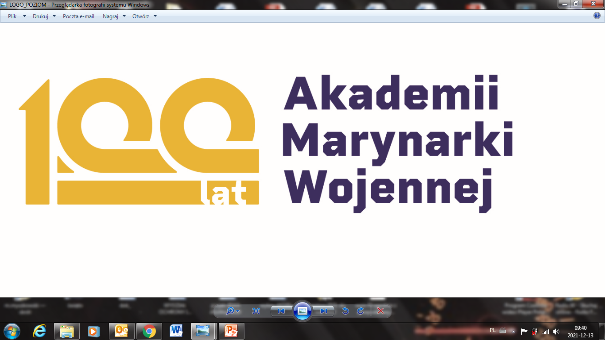 Postępowanie o udzielenie zamówienia prowadzone jest w trybie podstawowym na podstawie                   art. 275 pkt 1 ustawy z dnia 11 września 2019 r.  - Prawo zamówień publicznych oraz zgodnie z wymogami określonymi w niniejszej Specyfikacji Warunków Zamówienia, zwanej dalej „SWZ”.Zamawiający nie przewiduje negocjacji.Wspólny Słownik Zamówień (CPV):- część I  :   30190000-7 - różny sprzęt i artykuły biurowe;                    30197644-2 - papier kserograficzny; - część II: 22990000-6 - papier gazetowy, papier czerpany i innego rodzaju papier lub tektura 
                                         w rodzaju używanych do celów graficznych;Przedmiotem zamówienia jest: część I  : dostawa materiałów biurowych, papieru kserograficznego. część II: dostawa papierów specjalistycznych dla Wydawnictwa AMW. Zamawiający informuje, że podstawą do wstępu cudzoziemców na teren Akademii przed przystąpieniem do realizacji umowy jest otrzymanie pozwolenia jednorazowego na wjazd 
w wyniku uzyskania pozytywnej opinii Dyrektora Zarządu Operacyjnego Służby Kontrwywiadu Wojskowego poprzez Szefa Agencji Bezpieczeństwa Wewnętrznego lub otrzymanie jednorazowego pozwolenia wydanego przez Dowództwo Generalne Rodzajów Sił Zbrojonych (wymóg uzyskania zgody SKW zgodnie z zasadami wynikającymi z decyzji nr 19/MON Ministra Obrony Narodowej z dnia 24.01.2017r. w sprawie organizowania współpracy międzynarodowej w resorcie obrony narodowej (Dz. Urz. MON poz. 18). Zamawiający zastrzega, że procedura wyrażenia zgody na realizację umowy przez pracowników nie posiadających obywatelstwa polskiego może potrwać około miesiąca.Z powyższego Wykonawcy nie przysługują żadne roszczenia związane ze zmianą terminu wykonania przedmiotu zamówienia.Wykonawca przed przystąpieniem do realizacji Umowy zapozna się z procedurami wstępu na teren Akademii Marynarki Wojennej obowiązujących u Zamawiającego.Termin realizacji zamówienia:                                                 12 miesięcy liczonych od dnia podpisania umowy.Zamawiający wymaga, aby wybrany Wykonawca zawarł z nim umowę na warunkach określonych w projekcie umowy stanowiącym załącznik nr 3 do SWZ.Zamawiający zastrzega sobie, iż ostateczna treść umowy w stosunku do projektu umowy może ulec zmianie, jednakże wyłącznie w przypadku, gdy zmiana ta nie jest istotna w rozumieniu art. 454 ustawy Prawo Zamówień Publicznych i w zakresie przewidzianym w treści projektu umowy, zgodnie z art. 455 ust. 1 ustawy Prawo Zamówień Publicznych.Zamawiający, zgodnie z art. 455 ust. 1 ustawy Prawo Zamówień Publicznych, przewiduje możliwość dokonania zmian postanowień zawartej umowy w sprawie zamówienia publicznego, 
w sposób i na warunkach określonych w projekcie umowy część I: § 8 ust. 2, część II: § 8 ust. 2.Postępowanie prowadzone jest w języku polskim w formie elektronicznej za pośrednictwem platformy zakupowej (dalej jako „Platforma”) pod adresem: https://platformazakupowa.pl/W celu skrócenia czasu udzielenia odpowiedzi na pytania preferuje się, aby komunikacja między Zamawiającym a Wykonawcami, w tym wszelkie oświadczenia, wnioski, zawiadomienia oraz informacje, przekazywane były w formie elektronicznej za pośrednictwem platformazakupowa.pl                       i formularza „Wyślij wiadomość do Zamawiającego”. Za datę przekazania (wpływu) oświadczeń, wniosków, zawiadomień oraz informacji przyjmuje się datę ich przesłania za pośrednictwem platformazakupowa.pl poprzez kliknięcie przycisku  „Wyślij wiadomość do Zamawiającego”, po których pojawi się komunikat, że wiadomość została wysłana do Zamawiającego.Zamawiający będzie przekazywał wykonawcom informacje w formie elektronicznej za pośrednictwem platformazakupowa.pl. Informacje dotyczące odpowiedzi na pytania, zmiany specyfikacji, zmiany terminu składania i otwarcia ofert Zamawiający będzie zamieszczał na platformie w sekcji “Komunikaty”. Korespondencja, której zgodnie z obowiązującymi przepisami adresatem jest konkretny Wykonawca, będzie przekazywana w formie elektronicznej za pośrednictwem platformazakupowa.pl do konkretnego Wykonawcy.Wykonawca jako podmiot profesjonalny ma obowiązek sprawdzania komunikatów i wiadomości bezpośrednio na platformazakupowa.pl przesłanych przez Zamawiającego, gdyż system powiadomień może ulec awarii lub powiadomienie może trafić do folderu SPAM.Zamawiający, zgodnie z art. 67 ustawy Prawo Zamówień Publicznych, określa  wymagania techniczne i organizacyjne sporządzania, wysyłania i odbierania korespondencji elektronicznej, tj.:stały dostęp do sieci Internet o gwarantowanej przepustowości nie mniejszej niż 512 kb/s,komputer klasy PC lub MAC o następującej konfiguracji: pamięć RAM min. 2 GB, procesor Intel Pentium IV 2 GHZ lub nowszy, jeden z systemów operacyjnych - MS Windows wersja 7, Mac Os x 10.4, Linux, lub ich nowsze wersje,zainstalowana dowolna przeglądarka internetowa, w przypadku Internet Explorer minimalnie wersja 10.0, włączona obsługa JavaScript,zainstalowany program Adobe Acrobat Reader lub inny obsługujący format plików .pdf,Platformazakupowa.pl działa według standardu przyjętego w komunikacji sieciowej - kodowanie UTF8,Oznaczenie czasu odbioru danych przez platformę zakupową stanowi datę oraz dokładny czas (hh:mm:ss) generowany wg. czasu lokalnego serwera synchronizowanego z zegarem Głównego Urzędu Miar.Wykonawca, przystępując do niniejszego postępowania o udzielenie zamówienia publicznego:akceptuje warunki korzystania z platformazakupowa.pl określone w Regulaminie zamieszczonym na stronie internetowej pod linkiem  w zakładce „Regulamin" oraz uznaje go za wiążący,zapoznał i stosuje się do Instrukcji składania ofert/wniosków dostępnej pod linkiem. Zamawiający nie ponosi odpowiedzialności za złożenie oferty w sposób niezgodny                            z Instrukcją korzystania z platformazakupowa.pl, w szczególności za sytuację, gdy Zamawiający zapozna się z treścią oferty przed upływem terminu otwarcia ofert (np. złożenie oferty w zakładce „Wyślij wiadomość do Zamawiającego”).Taka oferta zostanie uznana przez Zamawiającego za ofertę handlową i nie będzie brana pod uwagę w przedmiotowym postępowaniu ponieważ nie został spełniony obowiązek określony w art. 221 Ustawy Prawo Zamówień Publicznych.Zamawiający informuje, że instrukcje korzystania z platformazakupowa.pl dotyczące 
w szczególności logowania, składania wniosków o wyjaśnienie treści SWZ, składania ofert oraz innych czynności podejmowanych w niniejszym postępowaniu przy użyciu platformazakupowa.pl znajdują się w zakładce „Instrukcje dla Wykonawców" na stronie internetowej pod adresem: https://platformazakupowa.pl/strona/45-instrukcjeZamawiający nie przewiduje sposobu komunikowania się z Wykonawcami w inny sposób niż przy użyciu środków komunikacji elektronicznej, wskazanych w SWZ.Nie dotyczy.Wykonawca jest związany złożoną ofertą od dnia upływu terminu składania ofert do dnia 11.05.2022 r. W przypadku gdy wybór najkorzystniejszej oferty nie nastąpi przed upływem terminu związania ofertą określonego w SWZ, Zamawiający przed upływem terminu związania ofertą zwraca się jednokrotnie do Wykonawców o wyrażenie zgody na przedłużenie tego terminu o wskazywany przez niego okres, nie dłuższy niż 30 dni.Przedłużenie terminu związania ofertą, o którym mowa w ust. 2, wymaga złożenia przez Wykonawcę pisemnego  oświadczenia o wyrażeniu zgody na przedłużenie terminu związania ofertą.Oferta, wniosek oraz przedmiotowe środki dowodowe (jeżeli były wymagane) składane elektronicznie muszą zostać podpisane elektronicznym kwalifikowanym podpisem lub podpisem zaufanym lub podpisem osobistym. W procesie składania oferty, wniosku w tym przedmiotowych środków dowodowych na platformie,  kwalifikowany podpis elektroniczny Wykonawca może złożyć bezpośrednio na dokumencie, który następnie przesyła do systemu przez platformazakupowa.pl oraz dodatkowo dla całego pakietu dokumentów w kroku 2 Formularza składania oferty lub wniosku (po kliknięciu w przycisk Przejdź do podsumowania).Poświadczenia za zgodność z oryginałem dokonuje odpowiednio Wykonawca, podmiot, na którego zdolnościach lub sytuacji polega Wykonawca, Wykonawcy wspólnie ubiegający się 
o udzielenie zamówienia publicznego albo podwykonawca, w zakresie dokumentów, które każdego z nich dotyczą. Poprzez oryginał należy rozumieć dokument podpisany kwalifikowanym podpisem elektronicznym lub podpisem zaufanym lub podpisem osobistym przez osobę/osoby upoważnioną/upoważnione. Poświadczenie za zgodność z oryginałem następuje w formie elektronicznej podpisane kwalifikowanym podpisem elektronicznym lub podpisem zaufanym lub podpisem osobistym przez osobę/osoby upoważnioną/upoważnione. Oferta musi być:sporządzona na podstawie załączników niniejszej SWZ w języku polskim,złożona przy użyciu środków komunikacji elektronicznej tzn. za pośrednictwem platformazakupowa.pl,podpisana kwalifikowanym podpisem elektronicznym lub podpisem zaufanym lub podpisem osobistym przez osobę upoważnioną.Podpisy kwalifikowane wykorzystywane przez wykonawców do podpisywania wszelkich plików muszą spełniać “Rozporządzenie Parlamentu Europejskiego i Rady w sprawie identyfikacji elektronicznej i usług zaufania w odniesieniu do transakcji elektronicznych na rynku wewnętrznym (eIDAS) (UE) nr 910/2014 - od 1 lipca 2016 roku”.W przypadku wykorzystania formatu podpisu XAdES zewnętrzny Zamawiający wymaga dołączenia odpowiedniej ilości plików, czyli podpisywanych plików z danymi oraz plików XAdES.Zgodnie z art. 18 ust. 3 ustawy Prawo zamówień publicznych, nie ujawnia się informacji stanowiących tajemnicę przedsiębiorstwa, w rozumieniu przepisów o zwalczaniu nieuczciwej konkurencji, jeżeli Wykonawca, wraz z przekazaniem takich informacji, zastrzegł, że nie mogą być one udostępniane oraz wykazał, że zastrzeżone informacje stanowią tajemnicę przedsiębiorstwa. Wykonawca nie może zastrzec informacji, o których mowa w art. 222 ust. 5 ustawy Prawo zamówień publicznych. Na platformie w formularzu składania oferty znajduje się miejsce wyznaczone do dołączenia części oferty stanowiącej tajemnicę przedsiębiorstwa.Wykonawca, za pośrednictwem platformazakupowa.pl może przed upływem terminu do składania ofert zmienić lub wycofać ofertę. Sposób dokonywania zmiany lub wycofania oferty zamieszczono w instrukcji zamieszczonej na stronie internetowej pod adresem:https://platformazakupowa.pl/strona/45-instrukcjeKażdy z wykonawców może złożyć tylko jedną ofertę. Złożenie większej liczby ofert lub oferty zawierającej propozycje wariantowe spowoduje, że podlegać będzie odrzuceniu.Ceny oferty muszą zawierać wszystkie koszty, jakie musi ponieść Wykonawca, aby zrealizować zamówienie z najwyższą starannością.Opatrzenie pliku zawierającego skompresowane dane kwalifikowanym podpisem elektronicznym jest jednoznaczne z podpisaniem oryginału dokumentu, z wyjątkiem kopii poświadczonych odpowiednio przez innego Wykonawcę ubiegającego się wspólnie z nim o udzielenie zamówienia, przez podmiot, na którego zdolnościach lub sytuacji polega Wykonawca, albo przez Podwykonawcę.Maksymalny rozmiar jednego pliku przesyłanego za pośrednictwem dedykowanych formularzy do: złożenia, zmiany, wycofania oferty wynosi 150 MB, natomiast przy komunikacji wielkość pliku to maksymalnie 500 MB.Formaty plików wykorzystywanych przez wykonawców powinny być zgodne                                             z “OBWIESZCZENIEM PREZESA RADY MINISTRÓW z dnia 9 listopada 2017 r. w sprawie ogłoszenia jednolitego tekstu rozporządzenia Rady Ministrów w sprawie Krajowych Ram Interoperacyjności, minimalnych wymagań dla rejestrów publicznych i wymiany informacji                         w postaci elektronicznej oraz minimalnych wymagań dla systemów teleinformatycznych”.Zalecenia:Zamawiający rekomenduje wykorzystanie formatów: .pdf .doc .xls .jpg (.jpeg) ze szczególnym wskazaniem na .pdfW celu ewentualnej kompresji danych Zamawiający rekomenduje wykorzystanie jednego 
z formatów:.zip .7ZWśród formatów powszechnych a NIE występujących w rozporządzeniu występują: .rar .gif .bmp .numbers .pages. Dokumenty złożone w takich plikach zostaną uznane za złożone nieskutecznie.Zamawiający zwraca uwagę na ograniczenia wielkości plików podpisywanych profilem zaufanym, który wynosi max 10MB, oraz na ograniczenie wielkości plików podpisywanych                  w aplikacji eDoApp służącej do składania podpisu osobistego, który wynosi max 5MB.Ze względu na niskie ryzyko naruszenia integralności pliku oraz łatwiejszą weryfikację podpisu, Zamawiający zaleca, w miarę możliwości, przekonwertowanie plików składających się na ofertę na format .pdf  i opatrzenie ich podpisem kwalifikowanym PAdES. Pliki w innych formatach niż PDF zaleca się opatrzyć zewnętrznym podpisem XAdES. Wykonawca powinien pamiętać, aby plik z podpisem przekazywać łącznie z dokumentem podpisywanym.Zamawiający zaleca aby w przypadku podpisywania pliku przez kilka osób, stosować podpisy tego samego rodzaju. Podpisywanie różnymi rodzajami podpisów np. osobistym                                 i kwalifikowanym może doprowadzić do problemów w weryfikacji plików. Zamawiający zaleca, aby Wykonawca z odpowiednim wyprzedzeniem przetestował możliwość prawidłowego wykorzystania wybranej metody podpisania plików oferty.Zaleca się, aby komunikacja z Wykonawcami odbywała się tylko na Platformie za pośrednictwem formularza “Wyślij wiadomość do Zamawiającego”, nie za pośrednictwem adresu email.Osobą składającą ofertę powinna być osoba kontaktowa podawana w dokumentacji.Ofertę należy przygotować z należytą starannością dla podmiotu ubiegającego się                                         o udzielenie zamówienia publicznego i zachowaniem odpowiedniego odstępu czasu do zakończenia przyjmowania ofert/wniosków. Sugerujemy złożenie oferty na kilka godzin przed terminem składania ofert/wniosków.Podczas podpisywania plików zaleca się stosowanie algorytmu skrótu SHA2 zamiast SHA1.  Jeśli Wykonawca pakuje dokumenty np. w plik ZIP zalecamy wcześniejsze podpisanie każdego ze skompresowanych plików. Zamawiający rekomenduje wykorzystanie podpisu z kwalifikowanym znacznikiem czasu.Zamawiający zaleca aby nie wprowadzać jakichkolwiek zmian w plikach po podpisaniu ich podpisem kwalifikowanym. Może to skutkować naruszeniem integralności plików co równoważne będzie z koniecznością odrzucenia oferty w postępowaniu.Dokumenty stanowiące ofertę (dotyczy wszystkich części), które należy złożyć:Formularz ofertowy- sporządzony według wzoru (załącznik nr 1).Oświadczenie Wykonawcy o niepodleganiu wykluczeniu z postępowania – w przypadku wspólnego ubiegania się o zamówienie przez Wykonawców, oświadczenie o niepodleganiu wykluczeniu składa każdy z Wykonawców - sporządzony według wzoru (załącznik nr 5).Pełnomocnictwo upoważniające do złożenia oferty, o ile ofertę składa pełnomocnik;Pełnomocnictwo dla pełnomocnika do reprezentowania w postępowaniu Wykonawców wspólnie ubiegających się o udzielenie zamówienia - dotyczy ofert składanych przez Wykonawców wspólnie ubiegających się o udzielenie zamówienia – jeżeli dotyczy;Oświadczenie o którym mowa w art. 117 ust 4 (załącznik nr 6) – jeżeli dotyczy.Oświadczenie RODO - sporządzone według wzoru (załącznik nr 7).Dokumenty i oświadczenia (dotyczy wszystkich części), które Wykonawca będzie zobowiązany złożyć na wezwanie Zamawiającego, którego oferta została najwyżej oceniona. Zamawiający wezwie wykonawcę,  do złożenia w wyznaczonym terminie, nie krótszym niż 5 dni od dnia wezwania, aktualnych na dzień złożenia oświadczenia o braku podstaw do wykluczenia i następujących podmiotowych środków dowodowych:Oświadczenie o przynależności bądź braku przynależności do grupy kapitałowej (załącznik nr 4)Oświadczenie o aktualności informacji (załącznik nr 8)Oferta, oświadczenie o niepodleganiu wykluczeniu z udziału w postępowaniu muszą być złożone w oryginale.Pełnomocnictwo do złożenia oferty musi być złożone w oryginale w takiej samej formie, jak składana oferta (t.j. w formie elektronicznej lub postaci elektronicznej opatrzonej podpisem zaufanym lub podpisem osobistym). Dopuszcza się także złożenie elektronicznej kopii (skanu) pełnomocnictwa sporządzonego uprzednio w formie pisemnej, w formie elektronicznego poświadczenia sporządzonego stosownie do art. 97 § 2 ustawy z dnia 14 lutego 1991 r. - Prawo                    o notariacie (t.j. Dz.U.2020.1192 z późn.zm.), które to poświadczenie notariusz opatruje kwalifikowanym podpisem elektronicznym, bądź też poprzez opatrzenie skanu pełnomocnictwa sporządzonego uprzednio w formie pisemnej kwalifikowanym podpisem, podpisem zaufanym lub podpisem osobistym mocodawcy. Elektroniczna kopia pełnomocnictwa nie może być uwierzytelniona przez upełnomocnionego.Jeżeli Wykonawca nie złoży przedmiotowych środków dowodowych lub złożone przedmiotowe środki dowodowe będą niekompletne, Zamawiający wezwie do ich złożenia lub uzupełnienia                    w wyznaczonym terminie.Postanowień ust. 18 nie stosuje się, jeżeli przedmiotowy środek dowodowy służy potwierdzaniu zgodności z cechami lub kryteriami określonymi w opisie kryteriów oceny ofert lub, pomimo złożenia przedmiotowego środka dowodowego, oferta podlega odrzuceniu albo zachodzą przesłanki unieważnienia postępowania.Oferty składane wspólnie (konsorcjum, spółka cywilna itp.). Wykonawcy mogą wspólnie ubiegać się o udzielenie zamówienia. Wykonawcy składający ofertę wspólną ustanawiają pełnomocnika do reprezentowania ich                  w postępowaniu o udzielenie zamówienia albo reprezentowania w postępowaniu i zawarcia umowy.Do oferty wspólnej Wykonawcy dołączają pełnomocnictwo. Pełnomocnik pozostaje w kontakcie z Zamawiającym w toku postępowania i do niego Zamawiający kieruje informacje, korespondencję, itp.Oferta wspólna, składana przez dwóch lub więcej Wykonawców, powinna spełniać następujące wymagania:oferta wspólna powinna być sporządzona zgodnie z SWZ;sposób składania dokumentów w ofercie wspólnej:dokumenty, dotyczące własnej firmy, takie jak np.: oświadczenie o braku podstaw do wykluczenia składa każdy z Wykonawców składających ofertę wspólną we własnym imieniu;dokumenty wspólne takie jak np.: formularz ofertowy, formularz cenowy, dokumenty podmiotowe i przedmiotowe składa pełnomocnik Wykonawców w imieniu wszystkich Wykonawców składających ofertę wspólną;kopie dokumentów dotyczących każdego z Wykonawców składających ofertę wspólną muszą być poświadczone za zgodność z oryginałem przez osobę lub osoby upoważnione do reprezentowania tych Wykonawców.Przed podpisaniem umowy (w przypadku wygrania postępowania) Wykonawcy składający ofertę wspólną będą mieli obowiązek przedstawić Zamawiającemu umowę konsorcjum, zawierającą, co najmniej:zobowiązanie do realizacji wspólnego przedsięwzięcia gospodarczego obejmującego swoim zakresem realizację przedmiotu zamówienia,określenie zakresu działania poszczególnych stron umowy,czas obowiązywania umowy, który nie może być krótszy, niż okres obejmujący realizację zamówienia oraz czas trwania gwarancji jakości i rękojmi.Ofertę wraz z wymaganymi dokumentami należy umieścić na platformazakupowa.pl pod adresem: https://platformazakupowa.pl/ w myśl Ustawy z dnia 11.09.2019 r. - Prawo zamówień publicznych na stronie internetowej prowadzonego postępowania  do dnia 11.04.2022 r. o godz. 09:00Do oferty należy dołączyć wszystkie wymagane w SWZ dokumenty.Po wypełnieniu Formularza składania oferty lub wniosku i dołączenia  wszystkich wymaganych załączników należy kliknąć przycisk „Przejdź do podsumowania”.Oferta lub wniosek składana elektronicznie musi zostać podpisana elektronicznym podpisem kwalifikowanym, podpisem zaufanym lub podpisem osobistym. W procesie składania oferty za pośrednictwem platformazakupowa.pl, Wykonawca powinien złożyć podpis bezpośrednio na dokumentach przesłanych za pośrednictwem platformazakupowa.pl. Zalecamy stosowanie podpisu na każdym załączonym pliku osobno, w szczególności wskazanych w art. 63 ust. 1 oraz ust. 2 ustawy Prawo zamówień publicznych, gdzie zaznaczono, iż oferty, wnioski o dopuszczenie do udziału w postępowaniu oraz oświadczenie, o którym mowa w art. 125 ust. 1 tej ustawy sporządza się, pod rygorem nieważności, w postaci lub formie elektronicznej i opatruje się odpowiednio w odniesieniu do wartości postępowania kwalifikowanym podpisem elektronicznym, podpisem zaufanym lub podpisem osobistym.Za datę złożenia oferty przyjmuje się datę jej przekazania w systemie (platformie) w drugim kroku składania oferty poprzez kliknięcie przycisku “Złóż ofertę” i wyświetlenie się komunikatu, że oferta została zaszyfrowana i złożona.Szczegółowa instrukcja dla Wykonawców dotycząca złożenia, zmiany i wycofania oferty znajduje się na stronie internetowej pod adresem:  https://platformazakupowa.pl/strona/45-instrukcjeWykonawca po upływie terminu do składania ofert nie może wycofać złożonej oferty.Otwarcie ofert nastąpi niezwłocznie po upływie terminu składania ofert, tj. 11.04.2021r. o godz. 09:15 Jeżeli otwarcie ofert następuje przy użyciu systemu teleinformatycznego, w przypadku awarii tego systemu, która powoduje brak możliwości otwarcia ofert w terminie określonym przez Zamawiającego, otwarcie ofert następuje niezwłocznie po usunięciu awarii.Zamawiający poinformuje o zmianie terminu otwarcia ofert na stronie internetowej prowadzonego postępowania. Zamawiający, najpóźniej przed otwarciem ofert, udostępnia na stronie internetowej prowadzonego postępowania informację o kwocie, jaką zamierza przeznaczyć na sfinansowanie zamówienia.Otwarcie ofert jest niejawne.Zamawiający, niezwłocznie po otwarciu ofert, udostępnia na stronie internetowej prowadzonego postępowania informacje o:1) nazwach albo imionach i nazwiskach oraz siedzibach lub miejscach prowadzonej działalności gospodarczej albo miejscach zamieszkania wykonawców, których oferty zostały otwarte;2) cenach lub kosztach zawartych w ofertach.Informacja zostanie opublikowana na stronie postępowania na platformazakupowa.pl w sekcji ,,Komunikaty” .W przypadku ofert, które podlegają negocjacjom, Zamawiający udostępnia informacje, o których mowa w ust. 6 pkt 2, niezwłocznie po otwarciu ofert ostatecznych albo unieważnieniu postępowania.Zgodnie z Ustawą Prawo Zamówień Publicznych Zamawiający nie ma obowiązku przeprowadzania jawnej sesji z otwarcia ofert, z udziałem wykonawców lub transmitowania sesji otwarcia za pośrednictwem elektronicznych narzędzi do przekazu wideo on-line a ma jedynie takie uprawnienie.Z postępowania o udzielenie zamówienia wyklucza się Wykonawców, w stosunku do których zachodzi którakolwiek z okoliczności wskazanych:w art. 108 ust. 1 pkt 1 - 6 ustawy;w art. 109 ust. 1 pkt 1 i od 3 do10 ustawy, tj.:Z postępowania o udzielenie zamówienia zamawiający może wykluczyć wykonawcę: który naruszył obowiązki dotyczące płatności podatków, opłat lub składek na ubezpieczenia społeczne lub zdrowotne, z wyjątkiem przypadku, o którym mowa w art. 108 ust. 1 pkt 3, chyba że wykonawca odpowiednio przed upływem terminu do składania wniosków o dopuszczenie do udziału w postępowaniu albo przed upływem terminu składania ofert dokonał płatności należnych podatków, opłat lub składek na ubezpieczenia społeczne lub zdrowotne wraz z odsetkami lub grzywnami lub zawarł wiążące porozumienie w sprawie spłaty tych należności; który naruszył obowiązki w dziedzinie ochrony środowiska, prawa socjalnego lub prawa pracy: będącego osobą fizyczną skazanego prawomocnie za przestępstwo przeciwko środowisku, 
o którym mowa w rozdziale XXII Kodeksu karnego lub za przestępstwo przeciwko prawom osób wykonujących pracę zarobkową, o którym mowa w rozdziale XXVIII Kodeksu karnego, lub za odpowiedni czyn zabroniony określony w przepisach prawa obcego, będącego osobą fizyczną prawomocnie skazanego ukaranego za wykroczenie przeciwko 
prawom pracownika lub wykroczenie przeciwko środowisku, jeżeli za jego popełnienie wymierzono karę aresztu, ograniczenia wolności lub karę grzywny, wobec którego wydano ostateczną decyzję administracyjną o naruszeniu obowiązków 
wynikających z prawa ochrony środowiska, prawa pracy lub przepisów o zabezpieczeniu społecznym, jeżeli wymierzono tą decyzją karę pieniężną; jeżeli urzędującego członka jego organu zarządzającego lub nadzorczego, wspólnika spółki 
w spółce jawnej lub partnerskiej albo komplementariusza w spółce komandytowej lub komandytowo-akcyjnej lub prokurenta prawomocnie skazano za przestępstwo lub ukarano za wykroczenie, o którym mowa w pkt 2 lit. a lub b; w stosunku do którego otwarto likwidację, ogłoszono upadłość, którego aktywami zarządza likwidator lub sąd, zawarł układ z wierzycielami, którego działalność gospodarcza jest zawieszona albo znajduje się on w innej tego rodzaju sytuacji wynikającej z podobnej procedury przewidzianej w przepisach miejsca wszczęcia tej procedury;który w sposób zawiniony poważnie naruszył obowiązki zawodowe, co podważa jego uczciwość, w szczególności gdy wykonawca w wyniku zamierzonego działania lub rażącego niedbalstwa nie wykonał lub nienależycie wykonał zamówienie, co zamawiający jest w stanie wykazać za pomocą stosownych dowodów; jeżeli występuje konflikt interesów w rozumieniu art. 56 ust. 2, którego nie można skutecznie wy-eliminować w inny sposób niż przez wykluczenie wykonawcy; który, z przyczyn leżących po jego stronie, w znacznym stopniu lub zakresie nie wykonał lub nie-należycie wykonał albo długotrwale nienależycie wykonywał istotne zobowiązanie wynikające z wcześniejszej umowy w sprawie zamówienia publicznego lub umowy koncesji, co doprowadziło do wypowiedzenia lub odstąpienia od umowy, odszkodowania, wykonania zastępczego lub realizacji uprawnień z tytułu rękojmi za wady; który w wyniku zamierzonego działania lub rażącego niedbalstwa wprowadził zamawiającego 
w błąd przy przedstawianiu informacji, że nie podlega wykluczeniu, spełnia warunki udziału 
w po-stępowaniu lub kryteria selekcji, co mogło mieć istotny wpływ na decyzje podejmowane przez zamawiającego w postępowaniu o udzielenie zamówienia, lub który zataił te informacje lub nie jest w stanie przedstawić wymaganych podmiotowych środków dowodowych; który bezprawnie wpływał lub próbował wpływać na czynności zamawiającego lub próbował po-zyskać lub pozyskał informacje poufne, mogące dać mu przewagę w postępowaniu o udzielenie zamówienia; który w wyniku lekkomyślności lub niedbalstwa przedstawił informacje wprowadzające w błąd, co mogło mieć istotny wpływ na decyzje podejmowane przez zamawiającego w postępowaniu 
o udzielenie zamówienia. W przypadkach, o których mowa w ust. 1 pkt 1–5 lub 7, zamawiający może nie wykluczać wykonawcy, jeżeli wykluczenie byłoby w sposób oczywisty nieproporcjonalne, w szczególności gdy kwota zaległych podatków lub składek na ubezpieczenie społeczne jest niewielka albo sytuacja ekonomiczna lub finansowa wykonawcy, o którym mowa w ust. 1 pkt 4, jest wystarczająca do wykonania zamówienia.Wykluczenie Wykonawcy następuje zgodnie z art. 111 ustawy.Wykonawca może zostać wykluczony przez Zamawiającego na każdym etapie postępowaniao udzielenie zamówienia.Cena oferty musi uwzględniać wszystkie zobowiązania wynikające z umowy, tj. wszystkie koszty            i składniki związane z wykonaniem zamówienia oraz warunkami SWZ i uwzględniać cały zakres przedmiotu zamówienia (w tym podatki i narzuty). Cena oferty uwzględnia wszystkie zobowiązania, musi być podana w PLN cyfrowo i słownie, z wyodrębnieniem należnego podatku VAT - jeżeli występuje.Cenę należy określić z dokładnością do dwóch miejsc po przecinku. Kwoty wykazane w ofercie zaokrągla się do pełnych groszy, przy czym końcówki poniżej 0,5 grosza pomija się, a końcówki 0,5 grosza i wyższe zaokrągla się do 1 grosza.Cena ustalona przez Wykonawcę zostanie ustalona na okres ważności umowy i nie będzie podlegała zmianom.Cenę za wykonanie przedmiotu zamówienia należy wpisać do  „Formularza ofertowego” stanowiącego załącznik do niniejszej specyfikacji warunków zamówienia.Wynagrodzenie za przedmiot umowy jest wynagrodzeniem ryczałtowym.Przy wyborze oferty na część I i II Zamawiający będzie się kierował następującymi kryteriami:Cena wykonania zamówienia /C/ – obejmuje cenę wykonania przedmiotu zamówienia w zakresie rzeczowym określonym w niniejszej SWZ. Oferta z najniższą ceną otrzyma maksymalną ilość punktów = 100 pkt, oferty następne będą oceniane na zasadzie proporcji w stosunku do oferty najtańszej wg wzoru:C = [C min / C bad] gdzie:                C           - liczba punktów za cenę C min	- najniższa cena ofertowaC bad	- cena oferty badanejOcenie będą podlegać wyłącznie oferty nie podlegające odrzuceniu.Za najkorzystniejszą zostanie uznana oferta z najwyższą liczbą punktów.W sytuacji, gdy Zamawiający nie będzie mógł dokonać wyboru najkorzystniejszej oferty ze względu na to, że zostały złożone oferty o takiej samej ilości punktów, wezwie on Wykonawców, którzy złożyli te oferty, do złożenia w terminie określonym przez Zamawiającego ofert dodatkowych zawierających nową cenę. Wykonawcy, składając oferty dodatkowe, nie mogą zaoferować cen wyższych niż zaoferowane w uprzednio złożonych przez nich ofertach.W toku badania i oceny ofert Zamawiający może żądać od Wykonawców wyjaśnień dotyczących treści złożonych przez nich ofert lub innych składanych dokumentów lub oświadczeń. Wykonawcy są zobowiązani do przedstawienia wyjaśnień w terminie wskazanym przez Zamawiającego.Zamawiający wybiera najkorzystniejszą ofertę w  terminie związania z ofertą określonym                         w SWZ.Jeżeli termin związania ofertą upłynie przed wyborem najkorzystniejszej oferty, Zamawiający wezwie Wykonawcę̨, którego oferta otrzymała najwyższą ocenę̨, do wyrażenia, w wyznaczonym przez Zamawiającego terminie, pisemnej zgody na wybór jego oferty.W przypadku braku zgody, o której mowa w ust. 7, oferta podlega odrzuceniu, a Zamawiający zwraca się o wyrażenie takiej zgody do kolejnego Wykonawcy, którego oferta została najwyżej oceniona, chyba że zachodzą̨ przesłanki do unieważnienia postępowania.Cenę należy podać w PLN i wyliczyć na podstawie indywidualnej kalkulacji wykonawcy, uwzględniając termin realizacji, doświadczenie i wiedzę zawodową wykonawcy, jak i wszelkie koszty niezbędne do wykonania całości lub części przedmiotu zamówienia, podatki oraz rabaty, upusty itp., których wykonawca zamierza udzielić. Cena oferty musi obejmować pełny zakres przedmiotu zamówienia lub jego części. W okresie realizacji umowy cena nie podlega waloryzacji.Wynagrodzenie za przedmiot umowy jest wynagrodzeniem ryczałtowym. Sumaryczna cena wyliczona w indywidualnej kalkulacji wykonawcy winna odpowiadać cenie podanej przez wykonawcę w formularzu oferty dla całości lub części przedmiotu zamówienia.Nie przewiduje się żadnych przedpłat ani zaliczek na poczet realizacji przedmiotu umowy, a płatność nastąpi zgodnie z zapisem umowy i ofertą wykonawcy.Zamawiający zawiera umowę̨ w sprawie zamówienia publicznego, z uwzględnieniem art. 577 ustawy Prawo zamówień publicznych, w terminie nie krótszym niż 5 dni od dnia przesłania zawiadomienia o wyborze najkorzystniejszej oferty, jeżeli zawiadomienie to zostało przesłane przy użyciu środków komunikacji elektronicznej, albo 10 dni, jeżeli zostało przesłane w inny sposób.Zamawiający może zawrzeć umowę w sprawie zamówienia publicznego przed upływem terminu, o którym mowa w ust. 1, jeżeli w postępowaniu o udzielenie zamówienia złożono tylko jedną ofertę̨.Wykonawca, którego oferta została wybrana jako najkorzystniejsza, zostanie poinformowany przez Zamawiającego o miejscu i terminie podpisania umowy.Wykonawca, o którym mowa w ust. 1, ma obowiązek zawrzeć umowę w sprawie zamówienia na warunkach określonych w projektowanych postanowieniach umowy, które stanowią załącznik  do SWZ. Umowa zostanie uzupełniona o zapisy wynikające ze złożonej oferty.Przed podpisaniem umowy Wykonawcy wspólnie ubiegający się o udzielenie zamówienia 
(w przypadku wyboru ich oferty jako najkorzystniejszej) przedstawią Zamawiającemu umowę regulującą współpracę tych Wykonawców.Jeżeli Wykonawca, którego oferta została wybrana jako najkorzystniejsza, uchyla się od zawarcia umowy w sprawie zamówienia publicznego Zamawiający może dokonać ponownego badania 
i oceny ofert spośród ofert pozostałych w postępowaniu Wykonawców albo unieważnić postepowanie.Środki ochrony prawnej przysługują Wykonawcy, jeżeli ma lub miał interes w uzyskaniu zamówieniá oraz poniósł lub może ponieść  szkodę w wyniku naruszenia przez Zamawiającego przepisów Pzp.2.	Odwołanie przysługuje na:2.1.	niezgodną z przepisami ustawy czynność Zamawiającego, podjętą w postepowanių o udzielenie zamówienia, w tym na projektowane postanowienie umowy; 2.2.	zaniechanie czynnoścí w postepowaniu o udzielenie zamówienia, do której Zamawiający był obowiązany̨ na podstawie ustawy;2.3.  zaniechanie przeprowadzenia postępowania o udzielenie zamówienia lub zorganizowania konkursu na podstawie ustawy, mimo że zamawiający był do tego obowiązany.3.	Odwołanie wnosi się do Prezesa Krajowej Izby Odwoławczej w formie pisemnej albo w formie elektronicznej albo w postaci elektronicznej opatrzone podpisem zaufanym.4.	Na orzeczenie Krajowej Izby Odwoławczej oraz postanowienie Prezesa Krajowej Izby Odwoławczej, o któryḿ mowa w art. 519 ust. 1 ustawy Prawi zamówień publicznych , stronom oraz uczestnikom postepowanią odwoławczego przysługuje skarga do sadu.̨ Skargę̨ wnosi się do Sadu Okręgowego w Warszawie za pośrednictwem Prezesa Krajowej Izby Odwoławczej.5.	Szczegółowe informacje dotyczące środków ochrony prawnej określone są w Dziale IX ustawy Prawo zamówień publicznych - „Środki ochrony prawnej”.O udzielenie zamówienia mogą ubiegać się Wykonawcy, którzy spełniają warunki udziału                       w postępowaniu dotyczące:zdolności do występowania w obrocie gospodarczymOpis spełnienia warunku:Zamawiający odstępuje od opisu sposobu dokonywania oceny spełnienia warunków w tym zakresie. Zamawiający nie dokona oceny spełnienia warunków udziału w postępowaniu.uprawnień do prowadzenia określonej działalności gospodarczej lub zawodowej,                            o ile wynika to z odrębnych przepisówOpis spełnienia warunku:Zamawiający odstępuje od opisu sposobu dokonywania oceny spełnienia warunków w tym zakresie. Zamawiający nie dokona oceny spełnienia warunków udziału w postępowaniu.sytuacji ekonomicznej lub finansowejOpis spełnienia warunku:Zamawiający odstępuje od opisu sposobu dokonywania oceny spełnienia warunków w tym zakresie. Zamawiający nie dokona oceny spełnienia warunków udziału w postępowaniu.zdolności technicznej lub zawodowej	Opis spełnienia warunku:Zamawiający odstępuje od opisu sposobu dokonywania oceny spełnienia warunków w tym zakresie. Zamawiający nie dokona oceny spełnienia warunków udziału w postępowaniu.Zamawiający nie będzie wymagał złożenia podmiotowych środków dowodowych do oferty innych, z wyjątkiem oświadczeń wymienionych w art. 125 ust. 1 ustawy Prawo zamówień publicznych.Zamawiający dopuszcza możliwość składania ofert częściowych.część I  : dostawa materiałów biurowych, papieru kserograficznego.              część II: dostawa papierów specjalistycznych dla Wydawnictwa AMW. Wykonawca może złożyć ofertę na wszystkie części zamówieniaZamawiający nie dopuszcza możliwości składania ofert wariantowych.Nie dotyczy.Nie dotyczy.Zamawiający nie zastrzega możliwości ubiegania się o udzielenie zamówienia wyłącznie wykonawców, o których mowa w art. 94 ustawy Prawo zamówień publicznych.Zamawiający nie przewiduje konieczność złożenia wadium.Zamawiający nie przewiduje możliwości udzielenia zamówień z wolnej ręki o których mowa                            w art. 214 ust. 1 pkt 7 i 8 ustawy Prawo zamówień publicznych.Zamawiający nie wymaga odbycia przez Wykonawcę wizji lokalnej lub sprawdzenia przez niego dokumentów niezbędnych do realizacji zamówienia.Zamawiający nie przewiduje możliwości prowadzenia rozliczeń w walutach obcych.Rozliczenia między Zamawiającym a Wykonawcą będą prowadzone w złotych polskich (PLN).Zamawiający nie przewiduje możliwości udzielenia zaliczek na poczet wykonania zamówienia.Zamawiający nie przewiduje zwrotu kosztów udziału w postępowaniu, z zastrzeżeniem art. 261.Zamawiający nie zastrzega obowiązku osobistego wykonania przez Wykonawcę kluczowych zadań. Zamawiający nie przewiduje zawarcia umowy ramowej.Zamawiający nie przewiduje aukcji elektronicznej.Zamawiający nie wymaga złożenia oferty w postaci katalogu elektronicznego. Zamawiający nie wymaga wniesienie zabezpieczenia należytego wykonania umowy. Zgodnie z art. 13 ust. 1 i 2 rozporządzenia Parlamentu Europejskiego i Rady (UE) 2016/679 z dnia 27 kwietnia 2016 r. w sprawie ochrony osób fizycznych w związku z przetwarzaniem danych osobowych i w sprawie swobodnego przepływu takich danych oraz uchylenia dyrektywy 95/46/WE (ogólne rozporządzenie o ochronie danych) (Dz. Urz. UE L 119 z 04.05.2016, str. 1), dalej „RODO”, informuję, że: administratorem Pani/Pana danych osobowych jest /Akademia Marynarki Wojennej im. Bohaterów Westerplatte, ul. Inż. J. Śmidowicza 69, 81-127 Gdynia/;inspektorem ochrony danych osobowych w /nazwa zamawiającego/ jest Pan/Pani / mgr inż. Janusz Gawrych, kontakt: iod@amw.gdynia.pl, 261-262-644/ *;Pani/Pana dane osobowe przetwarzane będą na podstawie art. 6 ust. 1 lit. c RODO 
w celu związanym z postępowaniem o udzielenie zamówienia publicznego 10/ZP/22 prowadzonym w trybie podstawowym (z art. 275 ust. 1 Pzp)odbiorcami Pani/Pana danych osobowych będą osoby lub podmioty, którym udostępniona zostanie dokumentacja postępowania w oparciu o art. 18 ust. 6 oraz art. 19, art. 74 ust. 3 i 4,  art. 75 i 76 ustawy z dnia 11 września 2019 r. – Prawo zamówień publicznych (Dz. U. z 2021 r. poz. 1129), dalej „ustawa Pzp”;  Pani/Pana dane osobowe będą przechowywane, zgodnie z art. 78 ust. 4 ustawy Pzp, przez okres 4 lat od dnia zakończenia postępowania o udzielenie zamówienia, a jeżeli czas trwania umowy przekracza 4 lata, okres przechowywania obejmuje cały czas trwania umowy;obowiązek podania przez Panią/Pana danych osobowych bezpośrednio Pani/Pana dotyczących jest wymogiem ustawowym określonym w przepisach ustawy Pzp, związanym z udziałem 
w postępowaniu o udzielenie zamówienia publicznego; konsekwencje niepodania określonych danych wynikają z ustawy Pzp;  w odniesieniu do Pani/Pana danych osobowych decyzje nie będą podejmowane w sposób zautomatyzowany, stosowanie do art. 22 RODO;posiada Pani/Pan:na podstawie art. 15 RODO prawo dostępu do danych osobowych Pani/Pana dotyczących;na podstawie art. 16 RODO prawo do sprostowania Pani/Pana danych osobowych **;na podstawie art. 18 RODO prawo żądania od administratora ograniczenia przetwarzania danych osobowych z zastrzeżeniem przypadków, o których mowa w art. 18 ust. 2 RODO ***;  prawo do wniesienia skargi do Prezesa Urzędu Ochrony Danych Osobowych, gdy uzna Pani/Pan, że przetwarzanie danych osobowych Pani/Pana dotyczących narusza przepisy RODO;nie przysługuje Pani/Panu:w związku z art. 17 ust. 3 lit. b, d lub e RODO prawo do usunięcia danych osobowych;prawo do przenoszenia danych osobowych, o którym mowa w art. 20 RODO;na podstawie art. 21 RODO prawo sprzeciwu, wobec przetwarzania danych osobowych, gdyż podstawą prawną przetwarzania Pani/Pana danych osobowych jest art. 6 ust. 1 lit. c RODO. ______________________________1)rozporządzenie Parlamentu Europejskiego i Rady (UE) 2016/679 z dnia 27 kwietnia 2016 r. w sprawie ochrony osób fizycznych w związku z przetwarzaniem danych osobowych i w sprawie swobodnego przepływu takich danych oraz uchylenia dyrektywy 95/46/WE (ogólne rozporządzenie o ochronie danych) (Dz. Urz. UE L 119 z 04.05.2016, str. 1).*    Wyjaśnienie: informacja w tym zakresie jest wymagana, jeżeli w odniesieniu do danego administratora lub podmiotu   przetwarzającego istnieje obowiązek wyznaczenia inspektora ochrony danych osobowych** Wyjaśnienie: skorzystanie z prawa do sprostowania nie może skutkować zmianą wyniku postępowania
o udzielenie zamówienia publicznego ani zmianą postanowień umowy w zakresie niezgodnym z ustawą Pzp oraz nie może naruszać integralności protokołu oraz jego załączników.*** Wyjaśnienie: prawo do ograniczenia przetwarzania nie ma zastosowania w odniesieniu do przechowywania, w celu zapewnienia korzystania ze środków ochrony prawnej lub w celu ochrony praw innej osoby fizycznej lub prawnej, lub 
z uwagi na ważne względy interesu publicznego Unii Europejskiej lub państwa członkowskiego.Wykaz załączników do SWZ będących jej integralną częścią:Załącznik nr 1             Formularz ofertowy dla części I i IIZałącznik nr 2             Opis przedmiotu zamówieniaZałącznik nr 3             Projekt umowyZałącznik nr 4             Oświadczenie o grupie kapitałowejZałącznik nr 5             Oświadczenie Wykonawcy o braku podstaw do wykluczeniaZałącznik nr 6             Oświadczenie z art. 117 ust 4Załącznik nr 7             Oświadczenie RODOZałącznik nr 8             Oświadczenie o aktualności informacjiGdynia, …...03.2022 r. 
Podpisy osób uprawnionychWNIOSKUJĄCY(odpowiedzialny za opis przedmiotu zamówienia, zawarcie i realizację umowy):______________________
 Zbigniew LEWKOWICZUZGODNIONO Z:(Sekcją Zamówień Publicznych w zakresie procedur Prawa zamówień publicznych)________________________________Anna PARASIŃSKAUZGODNIONO Z: (Kanclerz AMW)_______________Marek DRYGASZAŁĄCZNIK NR 1FORMULARZ OFERTOWY WYKONAWCYDANE DOTYCZĄCE WYKONAWCY

Nazwa Wykonawcy (firmy) ................................................................................................................................................
Adres Siedziby Wykonawcy (firmy) ……………………................................................................................................................
Adres do korespondencji………………………………………………………………………………………………Nr telefonu/e-mail  ………............../......................................./........................................

NIP                      ....................................................................................................................

REGON              ..…...............................................................................................................
 oświadczam, że jestem (należy wybrać z listy) mikroprzedsiębiorstwem, małym przedsiębiorstwem, średnim przedsiębiorstwem, jednoosobową działalność gospodarcza, osoba fizyczna nieprowadząca działalności gospodarczej,inny rodzaj.Nawiązując do zamówienia ogłoszonego w trybie podstawowym bez negocjacji na: Sukcesywna dostaw materiałów biurowych, papieru kserograficznego oraz papierów specjalistycznych dla Wydawnictwa AMW (10/ZP/22)zobowiązuję się wykonać przedmiot zamówienia za cenę:CZĘŚĆ I - MATERIAŁY BIUROWE, PAPIER KSEROGRAFICZNY*cena netto.................................................PLN 
(słownie: ............................................................................................................................................)podatek VAT  ........................................ PLN
cena brutto.............................................PLN(słownie: ..............................................................................................................................................)CZĘŚĆ II - PAPIER DLA WYDAWNICTWA*cena netto.................................................PLN 
(słownie: ............................................................................................................................................)podatek VAT  ………………..………..  PLN
cena brutto.............................................PLN(słownie: ..............................................................................................................................................)oświadczamy, że wybór oferty:nie będzie prowadził do powstania u Zamawiającego obowiązku podatkowego zgodnie z przepisami o podatku od towarów i usług.będzie prowadził do powstania u Zamawiającego obowiązku podatkowego zgodnie z przepisami o podatku od towarów i usług. Powyższy obowiązek podatkowy będzie dotyczył ……………………………………… (Wpisać nazwę /rodzaj towaru lub usługi, które będą prowadziły do powstania u Zamawiającego obowiązku podatkowego zgodnie z przepisami o podatku od towarów i usług) objętych przedmiotem zamówienia.oświadczamy, że oferujemy przedmiot zamówienia zgodny z wymaganiami i warunkami określonymi przez Zamawiającego w SWZ i potwierdzamy przyjęcie warunków umownych i warunków płatności zawartych w SWZ i we wzorze umowy stanowiącym załącznik do SWZ,Uwaga! Wykonawca zobowiązany jest do wypełnienia miejsc wykropkowanych.*Wypełnić właściwą część na którą składana jest oferta ZAŁĄCZNIK NR 2Opis przedmiotu zamówienia:Przedmiotem zamówienia jest -Sukcesywna dostaw materiałów biurowych, papieru kserograficznego oraz papierów specjalistycznych dla Wydawnictwa AMWczęść I: sukcesywna dostaw materiałów biurowych, papieru kserograficznego. 30190000-7 - różny sprzęt i artykuły biurowe; 30197644-2 - Papier kserograficzny część II: dostawa papierów specjalistycznych dla Wydawnictwa AMW. 22990000-6 - Papier gazetowy, papier czerpany i innego rodzaju papier lub tektura w rodzaju używanych do celów graficznychWymogi dotyczące gwarancji i serwisu gwarancyjnego oraz pogwarancyjnego.           Warunki gwarancji nie mniej niż: 12 miesiące. Wymagania dotyczące opakowań (dostawy).Przedmiot zamówienia musi być dostarczony w opakowaniach producenta sprzętu,Przedmiot zamówienia musi być dostarczony przez Wykonawcę do magazynu głównego AMW, Zamawiający nie wyraża zgody na dostawę Przedmiotu zamówienia przez podmioty trzecie. Terminy i forma dostarczenia (dostawy).Dostawa do magazynu głównego AMW obejmujące wniesienie, sprawdzenie w obecności magazyniera zgodności Przedmiotu zamówienia z ofertą.   Dostawa musi być zrealizowana w ciągu 5 dni liczonych od dnia otrzymania zapotrzebowania.   ZAŁĄCZNIK NR 3               projektUMOWA nr ………..………/2022zawarta w dniu   …………………  r. w Gdyni pomiędzy: Akademią Marynarki Wojennej im. Bohaterów Westerplatte, ul. Śmidowicza 69, 81-127 Gdynia, NIP: 586-010-46-93, w  imieniu i na rzecz której działa:KANCLERZA - Marka DRYGASA  - działającego na mocy pełnomocnictwa Rektora-Komendanta – kontradmirała prof. dr. hab. Tomasza SZUBRYCHTA, zwaną dalej Zamawiającym, a Firmą ……………………………, ul. ……………………,  ……………. NIP: …………., REGON: …………….., KRS …………….. , reprezentowaną przez:…………………………….., zwaną dalej Wykonawcą, zwanymi dalej łącznie „Stronami” lub każdy indywidualnie „Stroną”, o następującej treści: § 1Przedmiotem niniejszej Umowy jest sukcesywna dostawa do Akademii Marynarki Wojennej im. Bohaterów Westerplatte materiałów biurowych oraz papieru, zwanych w dalszej części Umowy „Materiałami” lub „Przedmiotem umowy” w cenach jednostkowych zgodnych z ofertą z dnia …………...2022 r. złożoną w postępowaniu 10/ZP/22 stanowiącą integralną część niniejszej Umowy.Zamawiający zastrzega, że ilości wskazane w formularzu oferty są wielkościami orientacyjnymi 
z zastrzeżeniem możliwości zwiększenia dostawy o Materiały nie wymienione w formularzu, jednak łączna wartość zakupów nie może przekroczyć kwoty wymienionej w § 3 ust 1.Zamawiający nie przewiduje rewaloryzacji cen w stosunku do cen Materiałów wymienionych 
w załączniku nr 1 ani ich podwyższenia o wskaźnik GUS w trakcie obowiązywania Umowy.Dostawy Materiałów oraz ich rozładunek w miejscu wskazanym przez Zamawiającego będą odbywać się na koszt Wykonawcy.Wykonawca udziela gwarancji na dostarczone Materiały, która nie może być krótsza niż gwarancja producenta.Strony zgodnie oświadczają, że tryb przewidziany w ustawie z dnia 11.09.2019 r. Prawo zamówień publicznych (t.j. Dz.U. z 2021 r. poz. 1129 z późn. zm.) i aktach wykonawczych do tej ustawy został zachowany.Odpowiedzialnymi za realizację niniejszej Umowy są:z ramienia Zamawiającego Adam Woźniak, tel. 261262992,                                                          @: a.wozniak@amw.gdynia.pl                                                     z ramienia Wykonawcy ……………., tel. ………………..,   @: ……………………. §2Wykonawca oświadcza, że jest uprawniony oraz posiada niezbędne kwalifikacje do pełnej realizacji Przedmiotu umowy.Uprawnienia z tytułu rękojmi nie są wyłączone. §3Okres obowiązywania niniejszej Umowy określa się od dnia …...04.2022r. do dnia …..04.2023 r. lub do osiągnięcia wyrażonej w złotych kwoty ………….. zł netto, tj. …………….. zł (słownie: …………………. złotych) brutto w zależności od tego, co  nastąpi wcześniej.Czas realizacji zgłoszenia dostawy wynosi do 3 dni roboczych liczonych od złożenia  zapotrzebowania.Zgłoszenie dostawy przesyłane będzie przez Zamawiającego na adres poczty elektronicznej Wykonawcy podany w § 1 ust. 7Trzykrotne dostarczenie Materiałów w terminie dłuższym niż podany w § 3 ust. 2 skutkować będzie natychmiastowym rozwiązaniem Umowy z winy Wykonawcy.Za przekroczenie terminu dostawy Materiałów w terminie dłuższym niż podany w § 3 ust. 2 Wykonawca zapłaci Zamawiającemu karę umowną w wysokości 1% niezrealizowanego zamówienia za każdy dzień zwłoki, nie więcej jednak niż 20% niezrealizowanego zamówienia. Za odstąpienie od Umowy z przyczyn zawinionych przez Wykonawcę, Wykonawca zapłaci Zamawiającemu karę umowną w wysokości 3% wynagrodzenia określonego w § 3 ust. 1.Za odstąpienie od Umowy z przyczyn zawinionych przez Zamawiającego, Zamawiający zapłaci Wykonawcy karę umowną w wysokości 3% wynagrodzenia określonego w § 3 ust. 1. Zamawiający zastrzega sobie prawo potrącenia równowartości naliczonych kar umownych 
z wynagrodzenia Wykonawcy wynikającego z opłat/y za fakturę/y. Zamawiający ma prawo dochodzenia odszkodowania przewyższającego zastrzeżone kary umowne.Łączna maksymalna wysokość kar umownych, których może dochodzić każda ze Stron nie może przekroczyć 20% całkowitej kwoty wynagrodzenia brutto określonej w § 3 ust. 1 umowy.§4Zamawiający zobowiązuje się zapłacić Wykonawcy, za każdorazowe wykonanie dostawy Materiałów wskazanych w zapotrzebowaniu, wynagrodzenie odpowiadające ilości dostarczonych Materiałów z uwzględnieniem ich cen jednostkowych określonych w ofercie z dnia ………………., złożonej w postępowaniu …./ZP.22 albo ustalonych z Wykonawcą (w przypadku, o którym mowa w § 1 ust. 2 Umowy). Łączna wartość wynagrodzenia nie może przekroczyć kwoty określonej w § 3 ust. 1 Umowy.Każdorazowa zapłata wynagrodzenia nastąpi po dokonaniu dostawy i wystawieniu rachunku, przelewem w terminie do 30 dni od daty otrzymania prawidłowo wystawionej faktury z konta Zamawiającego na konto …………………………….., przy czym za dzień zapłaty strony Umowy przyjmują datę obciążenia rachunku Zamawiającego.Wynagrodzenie obejmuje kwotę netto oraz podatek VAT rozliczany według obowiązujących w tym zakresie przepisów w dniu zawarcia Umowy.§5Spory wynikłe na tle realizacji niniejszej Umowy będzie rozstrzygał sąd powszechny właściwy dla siedziby Zamawiającego.Wszystkie zmiany Umowy wymagają formy pisemnej i zgody obu stron pod rygorem nieważności.§6Wykonawca nie może przenieść praw i obowiązków wynikających z niniejszej Umowy na osoby trzecie bez pisemnej zgody Zamawiającego oraz Ustawy Prawo zamówień publicznych.§7W sprawach nie uregulowanych niniejszą Umową będą miały zastosowanie odpowiednie przepisy Kodeksu cywilnego oraz innych właściwych aktów prawa.§8Postanowienia Umowy nie mogą być zmienione w stosunku do treści oferty, na podstawie której dokonano wyboru Wykonawcy.W razie zaistnienia istotnej zmiany okoliczności powodującej, że wykonanie Umowy nie leży w interesie publicznym, czego nie można było przewidzieć w dniu zawierania Umowy, Zamawiający może odstąpić od Umowy. W takim przypadku Wykonawca może żądać wyłącznie wynagrodzenia należnego z tytułu wykonania części Umowy.§9W czasie wykonywania niniejszej Umowy, Wykonawca jest zobowiązany do pisemnego powiadamiania Zamawiającego o:zmianie siedziby Wykonawcy,upadłości Wykonawcy,wszczęciu postępowania układowego,ogłoszeniu likwidacji,zawieszeniu działalności,zmianie w zakresie rejestracji działalności Wykonawcy.§10Umowę sporządzono w trzech jednobrzmiących egzemplarzach, jeden dla Wykonawcy oraz dwa dla Zamawiającego.--------------------------------                                                          ------------------------- Wykonawca	ZamawiającyZAŁĄCZNIK NR 4Wykonawca:………………………………….…………………………………..reprezentowany przez:………………………………………………………………………….(imię, nazwisko, stanowisko/podstawa do  reprezentacji)OŚWIADCZENIEO PRZYNALEŻNOŚCI / BRAKU PRZYNALEŻNOŚCI DO GRUPY KAPITAŁOEJ* Na potrzeby postępowania o udzielenie zamówienia publicznego pn. Sukcesywna dostaw materiałów biurowych, papieru kserograficznego oraz papierów specjalistycznych dla Wydawnictwa AMW: 10/ZP/22, prowadzonego w trybie przetargu podstawowego z art. 275 ust.1, na podstawie ustawy z dnia 11 września 2019 r. Prawo zamówień publicznych (t. j. Dz. U. z 2021 r. poz. 1129 ze zm.), oświadczam/y, że:- należę** do tej samej grupy kapitałowej w rozumieniu ustawy z dnia 16 lutego 2007 r. o ochronie konkurencji i konsumentów (t.j. Dz. U. z 2021 r. poz. 275 z późn.zm.), co następujący Wykonawca, który złożył odrębną ofertę, w postępowaniu:……………………………………………………………………………………………………………………………………………………………………………………lub- nie należę ** do tej samej grupy kapitałowej w rozumieniu ustawy z dnia 16 lutego 2007 r. o ochronie konkurencji i konsumentów (t.j. Dz. U. z 2021 r. poz. 275 z późn.zm.), co inny Wykonawca, który złożył odrębną ofertę, w postępowaniu.Data, miejscowość oraz podpis(-y):ZAŁĄCZNIK NR 5OŚWIADCZENIE DOTYCZĄCE PRZESŁANEK WYKLUCZENIA Z POSTĘPOWANIASkładając ofertę w postępowaniu 10/ZP/22 na:Sukcesywna dostaw materiałów biurowych, papieru kserograficznego oraz papierów specjalistycznych dla Wydawnictwa AMWOŚWIADCZENIA DOTYCZĄCE WYKONAWCYOświadczam, że nie podlegam wykluczeniu z postępowania na podstawie art. 108 ust. 1 ustawy PZP.Oświadczam, że nie podlegam wykluczeniu z postępowania na podstawie art. 109 ust. 1 pkt 1, 4, 5, i od 7 do 10 ustawy PZP.Oświadczam, że zachodzą w stosunku do mnie podstawy wykluczenia z postępowania na podstawie art. …………. ustawy PZP (podać mającą zastosowanie podstawę wykluczenia spośród wskazanych powyżej). Jednocześnie oświadczam, że w związku z ww. okolicznością, na podstawie art. 110 ust. 2 ustawy PZP podjąłem następujące środki naprawcze:…………………………………………………………………………………………..…………………...........…………………………………………………………………………………………………..…………………...........…………………………………………………………………………………………………..…………………...........………………………………………………………………ZAŁĄCZNIK NR 6OŚWIADCZENIE WYKONAWCÓW WSPÓLNIE UBIEGAJĄCYCH SIĘ O ZAMÓWIENIE (o którym mowa w art. 117 ust. 4 ustawy)Oświadczenia wykonawców wspólnie ubiegających się o udzielenie zamówienia PODMIOTY W IMIENIU KTÓRYCH SKŁADANE JEST OŚWIADCZENIE: ………..…..……………………………………………………………………………………………………………………… (pełna nazwa/firma, adres, w zależności od podmiotu: NIP/PESEL, KRS/CEIDG) ………………………………………………………………………………………………………………………………………………… (pełna nazwa/firma, adres, w zależności od podmiotu: NIP/PESEL, KRS/CEIDG) reprezentowane przez: …………..…………………………………………………………………………………………………………..(imię, nazwisko, stanowisko/podstawa do reprezentacji)Oświadczenie składane na podstawie art. 117 ust. 4 ustawy z dnia 11 września 2019 r. Prawo zamówień publicznych (tekst jedn.: Dz. U. z 2021 r., poz. 1129 z późn. zm.) - dalej: ustawa Pzp Na potrzeby postępowania o udzielenie zamówienia publicznego którego przedmiotem jest „Sukcesywna dostaw materiałów biurowych, papieru kserograficznego oraz papierów specjalistycznych dla Wydawnictwa AMW”, prowadzonego w trybie przetargu podstawowego działając jako pełnomocnik podmiotów, w imieniu których składane jest oświadczenie oświadczam, że:Wykonawca: …………………………………………………………………………..…..…..………… Wykona następujący zakres świadczenia wynikającego z umowy o zamówienie publiczne:……………………………………………………………………………………………………………Wykonawca: …………………………………………………..…..………… Wykona następujący zakres świadczenia wynikającego z umowy o zamówienie publiczne:…………………………………………………………………………………………………………………………………………………………………………………………………………………………Oświadczam, że wszystkie informacje podane w powyższych oświadczeniach są aktualne i zgodne 
z prawdą. ZAŁĄCZNIK NR 7Oświadczenie wymagane od wykonawcy w zakresie wypełnienia obowiązków informacyjnych wynikających z RODOWykonawca ubiegając się o udzielenie zamówienia publicznego jest zobowiązany do wypełnienia wszystkich obowiązków formalno-prawnych związanych z udziałem w postępowaniu. Do obowiązków tych należą m.in. obowiązki wynikające z RODO), w szczególności obowiązek informacyjny przewidziany w art. 13 RODO względem osób fizycznych, których dane osobowe dotyczą i od których dane te wykonawca bezpośrednio pozyskał. Jednakże obowiązek informacyjny wynikający z art. 13 RODO nie będzie miał zastosowania, gdy i w zakresie, w jakim osoba fizyczna, której dane dotyczą, dysponuje już tymi informacjami (vide: art. 13 ust. 4).Wykonawca musi wypełnić obowiązek informacyjny wynikający z art. 14 RODO względem osób fizycznych, których dane przekazuje zamawiającemu i których dane pośrednio pozyskał, chyba że ma zastosowanie co najmniej jedno z włączeń, o których mowa w art. 14 ust. 5 RODO.W celu zapewnienia, że wykonawca wypełnił ww. obowiązki informacyjne oraz ochrony prawnie uzasadnionych interesów osoby trzeciej, której dane zostały przekazane w związku z udziałem wykonawcy w postępowaniu, wykonawca składa w postępowaniu o udzielenie zamówienia publicznego oświadczenie o wypełnieniu przez niego obowiązków informacyjnych przewidzianych w art. 13 lub art. 14 RODO.Oświadczenie wykonawca składa razem z ofertą.Oświadczenie wymagane od wykonawcy w zakresie wypełnienia obowiązków informacyjnych przewidzianych w art. 13 lub art. 14 RODO Oświadczam, że wypełniłem obowiązki informacyjne przewidziane w art. 13 lub art. 14 RODO1) wobec osób fizycznych, od których dane osobowe bezpośrednio lub pośrednio pozyskałem 
w celu ubiegania się o udzielenie zamówienia publicznego w niniejszym postępowaniu.** W przypadku, gdy wykonawca nie przekazuje danych osobowych innych niż bezpośrednio jego dotyczących lub zachodzi wyłączenie stosowania obowiązku informacyjnego, stosownie do art. 13 ust. 4 lub art. 14 ust. 5 RODO treści oświadczenia wykonawca nie składa (usunięcie treści oświadczenia np. przez jego wykreślenie).ZAŁĄCZNIK NR 8Wykonawca: ………………………………………………………………………...............……… (pełna nazwa/firma, adres, w zależności od podmiotu: NIP/PESEL, KRS/CEiDG) reprezentowany przez:…………………………………………………………………………………………………………… (imię, nazwisko, stanowisko/podstawa do reprezentacji)Oświadczenie Wykonawcy o aktualności informacji zawartych w oświadczeniu, o którym mowa w art. 125 ust. 1 ustawy, w zakresie podstaw wykluczenia z postępowania             Składając ofertę w postępowaniu o udzielenie zamówienia publicznego w trybie przetargu podstawowego z art. 275 ust.1 znak: 10/ZP/22 :Sukcesywna dostaw materiałów biurowych, papieru kserograficznego oraz papierów specjalistycznych dla Wydawnictwa AMWw zakresie art. 108 ust. 1 pkt 3-6 ustawy Pzp, dodatkowo art. 109 ust. 1 pkt 5 i 7-8 oświadczamy, że: wszystkie informacje zawarte w oświadczeniu, o którym mowa w art. 125 ust. 1 ustawy, w zakresie podstaw wykluczenia z postępowania są/nie są* aktualne na dzień złożenia oświadczenia * niepotrzebne skreślićSygnatura sprawy: 10/ZP/22SPECYFIKACJA  WARUNKÓW  ZAMÓWIENIASPECYFIKACJA  WARUNKÓW  ZAMÓWIENIASPECYFIKACJA  WARUNKÓW  ZAMÓWIENIASPECYFIKACJA  WARUNKÓW  ZAMÓWIENIAZAMAWIAJĄCY: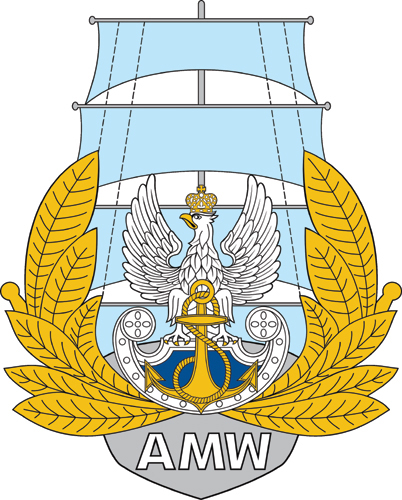 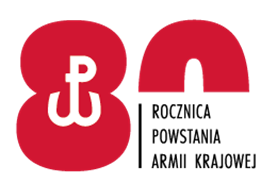 Akademia Marynarki Wojennej im. Bohaterów Westerplatteul. inż. Śmidowicza 6981-127 GDYNIAwww.amw.gdynia.plZAMAWIAJĄCY:Akademia Marynarki Wojennej im. Bohaterów Westerplatteul. inż. Śmidowicza 6981-127 GDYNIAwww.amw.gdynia.plZAMAWIAJĄCY:Akademia Marynarki Wojennej im. Bohaterów Westerplatteul. inż. Śmidowicza 6981-127 GDYNIAwww.amw.gdynia.plZAMAWIAJĄCY:Akademia Marynarki Wojennej im. Bohaterów Westerplatteul. inż. Śmidowicza 6981-127 GDYNIAwww.amw.gdynia.plZAPRASZA DO ZŁOŻENIA OFERTY W POSTĘPOWANIUSukcesywna dostaw materiałów biurowych, papieru kserograficznego oraz papierów specjalistycznych dla Wydawnictwa AMW 
TRYB UDZIELENIA ZAMÓWIENIA: tryb podstawowy bez negocjacjiPodstawa prawna: Ustawa z dnia 11.09.2019 r. - Prawo zamówień publicznych(Dz. U. z 2021 r. poz. 1129 z późn. zm.)ZAPRASZA DO ZŁOŻENIA OFERTY W POSTĘPOWANIUSukcesywna dostaw materiałów biurowych, papieru kserograficznego oraz papierów specjalistycznych dla Wydawnictwa AMW 
TRYB UDZIELENIA ZAMÓWIENIA: tryb podstawowy bez negocjacjiPodstawa prawna: Ustawa z dnia 11.09.2019 r. - Prawo zamówień publicznych(Dz. U. z 2021 r. poz. 1129 z późn. zm.)ZAPRASZA DO ZŁOŻENIA OFERTY W POSTĘPOWANIUSukcesywna dostaw materiałów biurowych, papieru kserograficznego oraz papierów specjalistycznych dla Wydawnictwa AMW 
TRYB UDZIELENIA ZAMÓWIENIA: tryb podstawowy bez negocjacjiPodstawa prawna: Ustawa z dnia 11.09.2019 r. - Prawo zamówień publicznych(Dz. U. z 2021 r. poz. 1129 z późn. zm.)ZAPRASZA DO ZŁOŻENIA OFERTY W POSTĘPOWANIUSukcesywna dostaw materiałów biurowych, papieru kserograficznego oraz papierów specjalistycznych dla Wydawnictwa AMW 
TRYB UDZIELENIA ZAMÓWIENIA: tryb podstawowy bez negocjacjiPodstawa prawna: Ustawa z dnia 11.09.2019 r. - Prawo zamówień publicznych(Dz. U. z 2021 r. poz. 1129 z późn. zm.)                                                                                                      ZATWIERDZAM                                                                                                      Rektor-Komendant                                                                              Kontradmirał prof. dr hab. Tomasz SZUBRYCHTdnia  …… …………….. 2022 r.Opracowała: Sekcja Zamówień Publicznych                                                                                                      ZATWIERDZAM                                                                                                      Rektor-Komendant                                                                              Kontradmirał prof. dr hab. Tomasz SZUBRYCHTdnia  …… …………….. 2022 r.Opracowała: Sekcja Zamówień Publicznych                                                                                                      ZATWIERDZAM                                                                                                      Rektor-Komendant                                                                              Kontradmirał prof. dr hab. Tomasz SZUBRYCHTdnia  …… …………….. 2022 r.Opracowała: Sekcja Zamówień Publicznych                                                                                                      ZATWIERDZAM                                                                                                      Rektor-Komendant                                                                              Kontradmirał prof. dr hab. Tomasz SZUBRYCHTdnia  …… …………….. 2022 r.Opracowała: Sekcja Zamówień PublicznychROZDZIAŁ 1Nazwa oraz adres Zamawiającego, numer telefonu, adres poczty elektronicznej oraz strony internetowej prowadzonego postępowaniaNazwa oraz adres Zamawiającego, numer telefonu, adres poczty elektronicznej oraz strony internetowej prowadzonego postępowaniaNazwa:Nazwa:Akademia Marynarki Wojennej im. Bohaterów Westerplatte Adres:Adres:ul. inż. Śmidowicza 6981 – 127 GDYNIANumer telefonu:Numer telefonu:261262537Godziny urzędowania:Godziny urzędowania:od godz. 7.30 do godz. 15.30NIP:NIP:586-010-46-93REGON:REGON:190064136Adres poczty elektronicznej:Adres poczty elektronicznej:przetargi@amw.gdynia.pl Adres strony internetowej:Adres strony internetowej prowadzonego postępowaniaAdres strony internetowej:Adres strony internetowej prowadzonego postępowaniawww.amw.gdynia.plplatforma zakupowahttps://platformazakupowa.pl/Wykonawca zamierzający wziąć udział w postępowaniu o udzielenie zamówienia publicznego, zobowiązany jest  posiadać konto na platformie zakupowej.Zarejestrowanie i utrzymanie konta na platformie zakupowej oraz korzystanie z platformy jest bezpłatne. platforma zakupowahttps://platformazakupowa.pl/Wykonawca zamierzający wziąć udział w postępowaniu o udzielenie zamówienia publicznego, zobowiązany jest  posiadać konto na platformie zakupowej.Zarejestrowanie i utrzymanie konta na platformie zakupowej oraz korzystanie z platformy jest bezpłatne. platforma zakupowahttps://platformazakupowa.pl/Wykonawca zamierzający wziąć udział w postępowaniu o udzielenie zamówienia publicznego, zobowiązany jest  posiadać konto na platformie zakupowej.Zarejestrowanie i utrzymanie konta na platformie zakupowej oraz korzystanie z platformy jest bezpłatne. platforma zakupowahttps://platformazakupowa.pl/ROZDZIAŁ 4Informacja, czy Zamawiający przewiduje wybór najkorzystniejszej oferty                  z możliwością prowadzenia negocjacjiROZDZIAŁ 5Opis przedmiotu zamówieniaROZDZIAŁ 6Termin wykonania zamówieniaROZDZIAŁ 7Projektowane postanowienia umowy w sprawie zamówienia publicznego, które zostaną wprowadzone do treści tej umowyROZDZIAŁ 8Informacja o środkach komunikacji elektronicznej, przy użyciu których Zamawiający będzie komunikował się z Wykonawcami, oraz informacje                  o wymaganiach technicznych i organizacyjnych sporządzania, wysyłania                     i odbierania korespondencji elektronicznejROZDZIAŁ 9Informacja o sposobie komunikowania się Zamawiającego z Wykonawcami w inny sposób niż przy użyciu środków komunikacji elektronicznej 
w przypadku zaistnienia jednej z sytuacji określonych w art. 65 ust. 1, art. 66 i art. 69ROZDZIAŁ 10Wskazanie osób uprawnionych do komunikowania się z WykonawcamiSekcja Zamówień PublicznychAnna PARASIŃSKA, Beata ŁASZCZEWSKA-ADAMCZAK, Rafał FUDALA.Sekcja Zamówień PublicznychAnna PARASIŃSKA, Beata ŁASZCZEWSKA-ADAMCZAK, Rafał FUDALA.Sekcja Zamówień PublicznychAnna PARASIŃSKA, Beata ŁASZCZEWSKA-ADAMCZAK, Rafał FUDALA.ROZDZIAŁ 11Termin związania ofertąROZDZIAŁ 12Opis sposobu przygotowania ofertyROZDZIAŁ 13Sposób oraz termin składania ofertROZDZIAŁ 14Termin otwarcia ofertROZDZIAŁ 15Podstawy wykluczeniaROZDZIAŁ 16Sposób obliczenia cenyROZDZIAŁ 17Opis kryteriów oceny ofert, wraz z podaniem wag tych kryteriów, i sposobu ocenyLp.Nazwa kryteriumZnaczenie kryterium (%)Liczba możliwych do uzyskania punktów1.Cena oferty /C/100do 100 punktówROZDZIAŁ 18Informacje o formalnościach, jakie muszą zostać dopełnione po wyborze oferty w celu zawarcia umowy w sprawie zamówienia publicznegoROZDZIAŁ 19Pouczenie o środkach ochrony prawnej przysługujących WykonawcyROZDZIAŁ 20Informacje o warunkach udziału w postępowaniu, jeżeli Zamawiający je przewidujeROZDZIAŁ 21Informacje o podmiotowych środkach dowodowych, jeżeli Zamawiający będzie wymagał ich złożeniaROZDZIAŁ 22Opis części zamówienia, jeżeli Zamawiający dopuszcza składanie ofert częściowychROZDZIAŁ 23Liczba części zamówienia, na którą Wykonawca może złożyć ofertę, lub maksymalna liczbę części, na które zamówienie może zostać udzielone temu samemu Wykonawcy, oraz kryteria lub zasady, mające zastosowanie do ustalenia, które części zamówienia zostaną udzielone jednemu Wykonawcy, w przypadku wyboru jego oferty w większej niż maksymalna liczbie częściROZDZIAŁ 24Informacje dotyczące ofert wariantowych, w tym informacje o sposobie przedstawiania ofert wariantowych oraz minimalne warunki, jakim muszą odpowiadać oferty wariantowe, jeżeli Zamawiający wymaga lub dopuszcza ich składanieROZDZIAŁ 25Wymagania w zakresie zatrudnienia na podstawie stosunku pracy, 
w okolicznościach, o których mowa w art. 95ROZDZIAŁ 26Wymagania w zakresie zatrudnienia osób, o których mowa w art. 96 ust. 2 pkt 2, jeżeli Zamawiający przewiduje takie wymaganiaROZDZIAŁ 27Informacje o zastrzeżeniu możliwości ubiegania się o udzielenie zamówienia wyłącznie przez wykonawców, o których mowa w art. 94, jeżeli Zamawiający przewiduje takie wymaganiaROZDZIAŁ 28Wymagania dotyczące wadium, w tym jego kwotę, jeżeli Zamawiający przewiduje obowiązek wniesienia wadiumROZDZIAŁ 29Informacje o przewidywanych zamówieniach, o których mowa w art. 214 ust. 1 pkt 7 i 8, jeżeli Zamawiający przewiduje udzielenie takich zamówieńROZDZIAŁ 30Informacje dotyczące przeprowadzenia przez Wykonawcę wizji lokalnej lub sprawdzenia przez niego dokumentów niezbędnych do realizacji zamówienia, o których mowa w art. 131 ust. 2 ustawy Prawo zamówień publicznych, jeżeli Zamawiający przewiduje możliwość albo wymaga złożenia oferty po odbyciu wizji lokalnej lub sprawdzeniu tych dokumentówROZDZIAŁ 31Informacje dotyczące walut obcych, w jakich mogą być prowadzone rozliczenia między Zamawiającym a wykonawcą, jeżeli Zamawiający przewiduje rozliczenia w walutach obcychROZDZIAŁ 32Informacje dotyczące zwrotu kosztów udziału w postępowaniu, jeżeli Zamawiający przewiduje ich zwrotROZDZIAŁ 33Informację o obowiązku osobistego wykonania przez Wykonawcę kluczowych zadań, jeżeli Zamawiający dokonuje takiego zastrzeżenia zgodnie z art. 60 i art. 121 ustawy Prawo zamówień publicznychROZDZIAŁ 34Maksymalna liczba wykonawców, z którymi Zamawiający zawrze umowę ramową, jeżeli Zamawiający przewiduje zawarcie umowy ramowejROZDZIAŁ 35Informacja o przewidywanym wyborze najkorzystniejszej oferty 
z zastosowaniem aukcji elektronicznej wraz z informacjami, o których mowa w art. 230 ustawy Prawo zamówień publicznych, jeżeli Zamawiający przewiduje aukcję elektronicznąROZDZIAŁ 36Wymóg lub możliwość złożenia ofert w postaci katalogów elektronicznych lub dołączenia katalogów elektronicznych do oferty, w sytuacji określonej w art. 93ustawy Prawo zamówień publicznychROZDZIAŁ 37Informacje dotyczące zabezpieczenia należytego wykonania umowy, jeżeli Zamawiający je przewidujeROZDZIAŁ 38Klauzula informacyjna z art. 13 RODO do zastosowania przez Zamawiających  w celu związanym z postępowaniem o udzielenie zamówienia publicznegoROZDZIAŁ 39ZałącznikiLp.WyszczególnienieWyszczególnienieWyszczególnienieWyszczególnienieJ.m.IlośćOferowany produkt, 
producent 
i symbolStawka podatku VATCena
nettoWartość nettoCena bruttoWartość brutto1Atrament do piór stalówkowych niebieski 30ml Atrament do piór stalówkowych niebieski 30ml Atrament do piór stalówkowych niebieski 30ml Atrament do piór stalówkowych niebieski 30ml Szt.12Naboje atramentowe długie dedykowane do wszystkich piór wiecznych marki Parker wyposażone 
w zasobnik i zapasowy zbiorniczek, który informuje o kończącym się atramencie niebieskie i czarne a'5 Naboje atramentowe długie dedykowane do wszystkich piór wiecznych marki Parker wyposażone 
w zasobnik i zapasowy zbiorniczek, który informuje o kończącym się atramencie niebieskie i czarne a'5 Naboje atramentowe długie dedykowane do wszystkich piór wiecznych marki Parker wyposażone 
w zasobnik i zapasowy zbiorniczek, który informuje o kończącym się atramencie niebieskie i czarne a'5 Naboje atramentowe długie dedykowane do wszystkich piór wiecznych marki Parker wyposażone 
w zasobnik i zapasowy zbiorniczek, który informuje o kończącym się atramencie niebieskie i czarne a'5 op.343Naboje atramentowe długie odpowiednie do wszystkich piór wiecznych Waterman, wysokiej jakości formuła zapewniająca optymalne rezultaty i odpowiedni komfort pisania niebieskie i czarne a' 8 szt.Naboje atramentowe długie odpowiednie do wszystkich piór wiecznych Waterman, wysokiej jakości formuła zapewniająca optymalne rezultaty i odpowiedni komfort pisania niebieskie i czarne a' 8 szt.Naboje atramentowe długie odpowiednie do wszystkich piór wiecznych Waterman, wysokiej jakości formuła zapewniająca optymalne rezultaty i odpowiedni komfort pisania niebieskie i czarne a' 8 szt.Naboje atramentowe długie odpowiednie do wszystkich piór wiecznych Waterman, wysokiej jakości formuła zapewniająca optymalne rezultaty i odpowiedni komfort pisania niebieskie i czarne a' 8 szt.op.264Bloczek - kostka papierowa klejona biała 85x85x40 Bloczek - kostka papierowa klejona biała 85x85x40 Bloczek - kostka papierowa klejona biała 85x85x40 Bloczek - kostka papierowa klejona biała 85x85x40 szt.1465Bloczek - kostka papierowa nieklejona biała 85x85x40 Bloczek - kostka papierowa nieklejona biała 85x85x40 Bloczek - kostka papierowa nieklejona biała 85x85x40 Bloczek - kostka papierowa nieklejona biała 85x85x40 szt.946Blok techniczny A4 biały 170g 10 kartek Blok techniczny A4 biały 170g 10 kartek Blok techniczny A4 biały 170g 10 kartek Blok techniczny A4 biały 170g 10 kartek szt.107Blok techniczny A4 kolorowy 160g 10 kartek Blok techniczny A4 kolorowy 160g 10 kartek Blok techniczny A4 kolorowy 160g 10 kartek Blok techniczny A4 kolorowy 160g 10 kartek szt.38Blok milimetrowy A4 20 kartek Blok milimetrowy A4 20 kartek Blok milimetrowy A4 20 kartek Blok milimetrowy A4 20 kartek szt.159Blok do flipcharta ekonomiczny 50 kartek gładki 65*100 posiada 5 otworów do zawieszaniaBlok do flipcharta ekonomiczny 50 kartek gładki 65*100 posiada 5 otworów do zawieszaniaBlok do flipcharta ekonomiczny 50 kartek gładki 65*100 posiada 5 otworów do zawieszaniaBlok do flipcharta ekonomiczny 50 kartek gładki 65*100 posiada 5 otworów do zawieszaniaszt.510Cienkopis z wentylowaną skuwką, która idealnie przylegają do nasady, ergonomiczny, trójkątny kształt, całkowicie gumowana obudowa, elementy obudowy w kolorze tuszu, grubość linii pisania: 0,4mm, kolor czarnyCienkopis z wentylowaną skuwką, która idealnie przylegają do nasady, ergonomiczny, trójkątny kształt, całkowicie gumowana obudowa, elementy obudowy w kolorze tuszu, grubość linii pisania: 0,4mm, kolor czarnyCienkopis z wentylowaną skuwką, która idealnie przylegają do nasady, ergonomiczny, trójkątny kształt, całkowicie gumowana obudowa, elementy obudowy w kolorze tuszu, grubość linii pisania: 0,4mm, kolor czarnyCienkopis z wentylowaną skuwką, która idealnie przylegają do nasady, ergonomiczny, trójkątny kształt, całkowicie gumowana obudowa, elementy obudowy w kolorze tuszu, grubość linii pisania: 0,4mm, kolor czarnyszt.16411Cienkopis z wentylowaną skuwką, która idealnie przylegają do nasady, ergonomiczny, trójkątny kształt, całkowicie gumowana obudowa, elementy obudowy w kolorze tuszu, grubość linii pisania: 0,4mm Cienkopis z wentylowaną skuwką, która idealnie przylegają do nasady, ergonomiczny, trójkątny kształt, całkowicie gumowana obudowa, elementy obudowy w kolorze tuszu, grubość linii pisania: 0,4mm Cienkopis z wentylowaną skuwką, która idealnie przylegają do nasady, ergonomiczny, trójkątny kształt, całkowicie gumowana obudowa, elementy obudowy w kolorze tuszu, grubość linii pisania: 0,4mm Cienkopis z wentylowaną skuwką, która idealnie przylegają do nasady, ergonomiczny, trójkątny kształt, całkowicie gumowana obudowa, elementy obudowy w kolorze tuszu, grubość linii pisania: 0,4mm szt.15012Cienkopis z wentylowaną skuwką, która idealnie przylegają do nasady, ergonomiczny, trójkątny kształt, całkowicie gumowana obudowa, elementy obudowy w kolorze tuszu, grubość linii pisania: 0,4mm, kolor zielony Cienkopis z wentylowaną skuwką, która idealnie przylegają do nasady, ergonomiczny, trójkątny kształt, całkowicie gumowana obudowa, elementy obudowy w kolorze tuszu, grubość linii pisania: 0,4mm, kolor zielony Cienkopis z wentylowaną skuwką, która idealnie przylegają do nasady, ergonomiczny, trójkątny kształt, całkowicie gumowana obudowa, elementy obudowy w kolorze tuszu, grubość linii pisania: 0,4mm, kolor zielony Cienkopis z wentylowaną skuwką, która idealnie przylegają do nasady, ergonomiczny, trójkątny kształt, całkowicie gumowana obudowa, elementy obudowy w kolorze tuszu, grubość linii pisania: 0,4mm, kolor zielony szt.13413Cienkopis z wentylowaną skuwką, która idealnie przylegają do nasady, ergonomiczny, trójkątny kształt, całkowicie gumowana obudowa, elementy obudowy w kolorze tuszu, grubość linii pisania: 0,4mm, kolor niebieski Cienkopis z wentylowaną skuwką, która idealnie przylegają do nasady, ergonomiczny, trójkątny kształt, całkowicie gumowana obudowa, elementy obudowy w kolorze tuszu, grubość linii pisania: 0,4mm, kolor niebieski Cienkopis z wentylowaną skuwką, która idealnie przylegają do nasady, ergonomiczny, trójkątny kształt, całkowicie gumowana obudowa, elementy obudowy w kolorze tuszu, grubość linii pisania: 0,4mm, kolor niebieski Cienkopis z wentylowaną skuwką, która idealnie przylegają do nasady, ergonomiczny, trójkątny kształt, całkowicie gumowana obudowa, elementy obudowy w kolorze tuszu, grubość linii pisania: 0,4mm, kolor niebieski szt.18614Długopis żelowy z wodoodpornym tuszem, obudowa zaprojektowana specjalnie pod kątem ergonomii,  gumowy uchwyt gwarantujący komfort pisania, transparentna obudowa pozwalająca kontrolować stopień zużycia tuszu, skuwka z klipsem w kolorze tuszu, metalizowana końcówka, kulka wykonana z węglika wolframu, średnica kulki: 0,5mm, grubość linii pisania: 0,25mm, długość linii pisania: do 450mDługopis żelowy z wodoodpornym tuszem, obudowa zaprojektowana specjalnie pod kątem ergonomii,  gumowy uchwyt gwarantujący komfort pisania, transparentna obudowa pozwalająca kontrolować stopień zużycia tuszu, skuwka z klipsem w kolorze tuszu, metalizowana końcówka, kulka wykonana z węglika wolframu, średnica kulki: 0,5mm, grubość linii pisania: 0,25mm, długość linii pisania: do 450mczarnyczarnyszt.20015Długopis żelowy z wodoodpornym tuszem, obudowa zaprojektowana specjalnie pod kątem ergonomii,  gumowy uchwyt gwarantujący komfort pisania, transparentna obudowa pozwalająca kontrolować stopień zużycia tuszu, skuwka z klipsem w kolorze tuszu, metalizowana końcówka, kulka wykonana z węglika wolframu, średnica kulki: 0,5mm, grubość linii pisania: 0,25mm, długość linii pisania: do 450mDługopis żelowy z wodoodpornym tuszem, obudowa zaprojektowana specjalnie pod kątem ergonomii,  gumowy uchwyt gwarantujący komfort pisania, transparentna obudowa pozwalająca kontrolować stopień zużycia tuszu, skuwka z klipsem w kolorze tuszu, metalizowana końcówka, kulka wykonana z węglika wolframu, średnica kulki: 0,5mm, grubość linii pisania: 0,25mm, długość linii pisania: do 450mczerwonyczerwonyszt.17416Długopis żelowy z wodoodpornym tuszem, obudowa zaprojektowana specjalnie pod kątem ergonomii,  gumowy uchwyt gwarantujący komfort pisania, transparentna obudowa pozwalająca kontrolować stopień zużycia tuszu, skuwka z klipsem w kolorze tuszu, metalizowana końcówka, kulka wykonana z węglika wolframu, średnica kulki: 0,5mm, grubość linii pisania: 0,25mm, długość linii pisania: do 450mDługopis żelowy z wodoodpornym tuszem, obudowa zaprojektowana specjalnie pod kątem ergonomii,  gumowy uchwyt gwarantujący komfort pisania, transparentna obudowa pozwalająca kontrolować stopień zużycia tuszu, skuwka z klipsem w kolorze tuszu, metalizowana końcówka, kulka wykonana z węglika wolframu, średnica kulki: 0,5mm, grubość linii pisania: 0,25mm, długość linii pisania: do 450mniebieskiniebieskiszt.58917Długopis żelowy z wodoodpornym tuszem, obudowa zaprojektowana specjalnie pod kątem ergonomii,  gumowy uchwyt gwarantujący komfort pisania, transparentna obudowa pozwalająca kontrolować stopień zużycia tuszu, skuwka z klipsem w kolorze tuszu, metalizowana końcówka, kulka wykonana z węglika wolframu, średnica kulki: 0,5mm, grubość linii pisania: 0,25mm, długość linii pisania: do 450mDługopis żelowy z wodoodpornym tuszem, obudowa zaprojektowana specjalnie pod kątem ergonomii,  gumowy uchwyt gwarantujący komfort pisania, transparentna obudowa pozwalająca kontrolować stopień zużycia tuszu, skuwka z klipsem w kolorze tuszu, metalizowana końcówka, kulka wykonana z węglika wolframu, średnica kulki: 0,5mm, grubość linii pisania: 0,25mm, długość linii pisania: do 450mzielonyzielonyszt.8118Długopis ze sprężynką na podstawce, ruchoma kulka na podstawce umożliwia ustawianie długopisu pod różnym kątem, również w pozycji poziomej i pionowej Długopis ze sprężynką na podstawce, ruchoma kulka na podstawce umożliwia ustawianie długopisu pod różnym kątem, również w pozycji poziomej i pionowej Długopis ze sprężynką na podstawce, ruchoma kulka na podstawce umożliwia ustawianie długopisu pod różnym kątem, również w pozycji poziomej i pionowej Długopis ze sprężynką na podstawce, ruchoma kulka na podstawce umożliwia ustawianie długopisu pod różnym kątem, również w pozycji poziomej i pionowej szt.5219Długopis jednorazowy, wytrzymały, ze zdejmowaną skuwką, z odporną na ścieranie końcówką pisząca ze stali nierdzewnej, tusz olejowy, wodoodporny, szybkoschnący, elementy obudowy w kolorze tuszu, wentylowana skuwka z klipem, kulka pisząca o średnicy: M (wielkość kulki piszącej: 1,0mm, grubość linii pisania: 0,4mm) Długopis jednorazowy, wytrzymały, ze zdejmowaną skuwką, z odporną na ścieranie końcówką pisząca ze stali nierdzewnej, tusz olejowy, wodoodporny, szybkoschnący, elementy obudowy w kolorze tuszu, wentylowana skuwka z klipem, kulka pisząca o średnicy: M (wielkość kulki piszącej: 1,0mm, grubość linii pisania: 0,4mm) czarnyczarnyszt.17420Długopis jednorazowy, wytrzymały, ze zdejmowaną skuwką, z odporną na ścieranie końcówką pisząca ze stali nierdzewnej, tusz olejowy, wodoodporny, szybkoschnący, elementy obudowy w kolorze tuszu, wentylowana skuwka z klipem, kulka pisząca o średnicy: M (wielkość kulki piszącej: 1,0mm, grubość linii pisania: 0,4mm) Długopis jednorazowy, wytrzymały, ze zdejmowaną skuwką, z odporną na ścieranie końcówką pisząca ze stali nierdzewnej, tusz olejowy, wodoodporny, szybkoschnący, elementy obudowy w kolorze tuszu, wentylowana skuwka z klipem, kulka pisząca o średnicy: M (wielkość kulki piszącej: 1,0mm, grubość linii pisania: 0,4mm) czerwonyczerwonyszt.6821Długopis jednorazowy, wytrzymały, ze zdejmowaną skuwką, z odporną na ścieranie końcówką pisząca ze stali nierdzewnej, tusz olejowy, wodoodporny, szybkoschnący, elementy obudowy w kolorze tuszu, wentylowana skuwka z klipem, kulka pisząca o średnicy: M (wielkość kulki piszącej: 1,0mm, grubość linii pisania: 0,4mm) Długopis jednorazowy, wytrzymały, ze zdejmowaną skuwką, z odporną na ścieranie końcówką pisząca ze stali nierdzewnej, tusz olejowy, wodoodporny, szybkoschnący, elementy obudowy w kolorze tuszu, wentylowana skuwka z klipem, kulka pisząca o średnicy: M (wielkość kulki piszącej: 1,0mm, grubość linii pisania: 0,4mm) niebieskiniebieskiszt.39322Długopis jednorazowy, wytrzymały, ze zdejmowaną skuwką, z odporną na ścieranie końcówką pisząca ze stali nierdzewnej, tusz olejowy, wodoodporny, szybkoschnący, elementy obudowy w kolorze tuszu, wentylowana skuwka z klipem, kulka pisząca o średnicy: M (wielkość kulki piszącej: 1,0mm, grubość linii pisania: 0,4mm) Długopis jednorazowy, wytrzymały, ze zdejmowaną skuwką, z odporną na ścieranie końcówką pisząca ze stali nierdzewnej, tusz olejowy, wodoodporny, szybkoschnący, elementy obudowy w kolorze tuszu, wentylowana skuwka z klipem, kulka pisząca o średnicy: M (wielkość kulki piszącej: 1,0mm, grubość linii pisania: 0,4mm) zielonyzielonyszt.3223Długopis wielko pojemny, obudowa ośmiokątna, wykonana z lśniącego tworzywa sztucznego, dzieloną w 1/3 wysokości mosiężno-niklowaną obrączką, kolor wkładu niebieski Długopis wielko pojemny, obudowa ośmiokątna, wykonana z lśniącego tworzywa sztucznego, dzieloną w 1/3 wysokości mosiężno-niklowaną obrączką, kolor wkładu niebieski Długopis wielko pojemny, obudowa ośmiokątna, wykonana z lśniącego tworzywa sztucznego, dzieloną w 1/3 wysokości mosiężno-niklowaną obrączką, kolor wkładu niebieski Długopis wielko pojemny, obudowa ośmiokątna, wykonana z lśniącego tworzywa sztucznego, dzieloną w 1/3 wysokości mosiężno-niklowaną obrączką, kolor wkładu niebieski szt.29524Długopis wymazywalny, automatyczny z wymiennym wkładem, gumowana rękojeść z antypoślizgowymi żłobieniami, elementy w kolorze tuszu, tusz wymazywalny za pomocą silikonowej gumki na końcu długopisu, średnica kulki: 1mm, grubość linii pisania: 0,7mm,  niebieski Długopis wymazywalny, automatyczny z wymiennym wkładem, gumowana rękojeść z antypoślizgowymi żłobieniami, elementy w kolorze tuszu, tusz wymazywalny za pomocą silikonowej gumki na końcu długopisu, średnica kulki: 1mm, grubość linii pisania: 0,7mm,  niebieski Długopis wymazywalny, automatyczny z wymiennym wkładem, gumowana rękojeść z antypoślizgowymi żłobieniami, elementy w kolorze tuszu, tusz wymazywalny za pomocą silikonowej gumki na końcu długopisu, średnica kulki: 1mm, grubość linii pisania: 0,7mm,  niebieski Długopis wymazywalny, automatyczny z wymiennym wkładem, gumowana rękojeść z antypoślizgowymi żłobieniami, elementy w kolorze tuszu, tusz wymazywalny za pomocą silikonowej gumki na końcu długopisu, średnica kulki: 1mm, grubość linii pisania: 0,7mm,  niebieski szt.4025Długopis wymazywalny, automatyczny z wymiennym wkładem, gumowana rękojeść z antypoślizgowymi żłobieniami, elementy w kolorze tuszu, tusz wymazywalny za pomocą silikonowej gumki na końcu długopisu, średnica kulki: 1mm, grubość linii pisania: 0,7mm, czerwony Długopis wymazywalny, automatyczny z wymiennym wkładem, gumowana rękojeść z antypoślizgowymi żłobieniami, elementy w kolorze tuszu, tusz wymazywalny za pomocą silikonowej gumki na końcu długopisu, średnica kulki: 1mm, grubość linii pisania: 0,7mm, czerwony Długopis wymazywalny, automatyczny z wymiennym wkładem, gumowana rękojeść z antypoślizgowymi żłobieniami, elementy w kolorze tuszu, tusz wymazywalny za pomocą silikonowej gumki na końcu długopisu, średnica kulki: 1mm, grubość linii pisania: 0,7mm, czerwony Długopis wymazywalny, automatyczny z wymiennym wkładem, gumowana rękojeść z antypoślizgowymi żłobieniami, elementy w kolorze tuszu, tusz wymazywalny za pomocą silikonowej gumki na końcu długopisu, średnica kulki: 1mm, grubość linii pisania: 0,7mm, czerwony szt2026Długopis jednorazowy z końcówką z węglika wolframu, atrament na bazie oleju, trwały, wodoodporny, szybkoschnący, zakończenie i skuwka w kolorze tuszu, wentylowana skuwka, produkt nie zawiera PVC - polichlorku winylu, nie zawiera toksyn i metali ciężkich, średnica końcówki: 0,8mm, długość lini pisania 3500m, kolor kładu niebieski, opakowanie 20 sztuk Długopis jednorazowy z końcówką z węglika wolframu, atrament na bazie oleju, trwały, wodoodporny, szybkoschnący, zakończenie i skuwka w kolorze tuszu, wentylowana skuwka, produkt nie zawiera PVC - polichlorku winylu, nie zawiera toksyn i metali ciężkich, średnica końcówki: 0,8mm, długość lini pisania 3500m, kolor kładu niebieski, opakowanie 20 sztuk Długopis jednorazowy z końcówką z węglika wolframu, atrament na bazie oleju, trwały, wodoodporny, szybkoschnący, zakończenie i skuwka w kolorze tuszu, wentylowana skuwka, produkt nie zawiera PVC - polichlorku winylu, nie zawiera toksyn i metali ciężkich, średnica końcówki: 0,8mm, długość lini pisania 3500m, kolor kładu niebieski, opakowanie 20 sztuk Długopis jednorazowy z końcówką z węglika wolframu, atrament na bazie oleju, trwały, wodoodporny, szybkoschnący, zakończenie i skuwka w kolorze tuszu, wentylowana skuwka, produkt nie zawiera PVC - polichlorku winylu, nie zawiera toksyn i metali ciężkich, średnica końcówki: 0,8mm, długość lini pisania 3500m, kolor kładu niebieski, opakowanie 20 sztuk op.427Datownik automatyczny samotuszujący, wzmocniona obudowa, stopki antypoślizgowe, wysokość cyfr/liter 4mm Datownik automatyczny samotuszujący, wzmocniona obudowa, stopki antypoślizgowe, wysokość cyfr/liter 4mm Datownik automatyczny samotuszujący, wzmocniona obudowa, stopki antypoślizgowe, wysokość cyfr/liter 4mm Datownik automatyczny samotuszujący, wzmocniona obudowa, stopki antypoślizgowe, wysokość cyfr/liter 4mm szt.3228Dziurkacz biurowy mechanizm i obudowa metalowe, do 30 kartek, głębokość wsuwania kartek: 12mm, odstęp pomiędzy dziurkami: 80mm, średnica dziurki: 5,5mm, ogranicznik formatu: Q1, US-Quart, 888, Folio, A4, A3-E,  A5, A6, B5, B6, Ex, antypoślizgowa plastikowa nakładka na podstawę, wskaźnik środka strony, gwarancja 5 lat, posiada blokadę ramienia  w postaci wyjmowanego plastikowego ogranicznika Dziurkacz biurowy mechanizm i obudowa metalowe, do 30 kartek, głębokość wsuwania kartek: 12mm, odstęp pomiędzy dziurkami: 80mm, średnica dziurki: 5,5mm, ogranicznik formatu: Q1, US-Quart, 888, Folio, A4, A3-E,  A5, A6, B5, B6, Ex, antypoślizgowa plastikowa nakładka na podstawę, wskaźnik środka strony, gwarancja 5 lat, posiada blokadę ramienia  w postaci wyjmowanego plastikowego ogranicznika Dziurkacz biurowy mechanizm i obudowa metalowe, do 30 kartek, głębokość wsuwania kartek: 12mm, odstęp pomiędzy dziurkami: 80mm, średnica dziurki: 5,5mm, ogranicznik formatu: Q1, US-Quart, 888, Folio, A4, A3-E,  A5, A6, B5, B6, Ex, antypoślizgowa plastikowa nakładka na podstawę, wskaźnik środka strony, gwarancja 5 lat, posiada blokadę ramienia  w postaci wyjmowanego plastikowego ogranicznika Dziurkacz biurowy mechanizm i obudowa metalowe, do 30 kartek, głębokość wsuwania kartek: 12mm, odstęp pomiędzy dziurkami: 80mm, średnica dziurki: 5,5mm, ogranicznik formatu: Q1, US-Quart, 888, Folio, A4, A3-E,  A5, A6, B5, B6, Ex, antypoślizgowa plastikowa nakładka na podstawę, wskaźnik środka strony, gwarancja 5 lat, posiada blokadę ramienia  w postaci wyjmowanego plastikowego ogranicznika szt.2329Dziurkacz biurowy ergonomiczny, profesjonalny, konstrukcja w całości wykonana z metalu, do 60 kartek, posiada prowadnicę umożliwiająca precyzyjne dziurkowanie, uchwyt z blokadą, wyjmowana tacka na ścinki, odległość dziurek: 80mm, średnica dziurki: 5,5mm, 10 lat gwarancji typu Kangaro Perfo 60 KA60 lub równoważnyDziurkacz biurowy ergonomiczny, profesjonalny, konstrukcja w całości wykonana z metalu, do 60 kartek, posiada prowadnicę umożliwiająca precyzyjne dziurkowanie, uchwyt z blokadą, wyjmowana tacka na ścinki, odległość dziurek: 80mm, średnica dziurki: 5,5mm, 10 lat gwarancji typu Kangaro Perfo 60 KA60 lub równoważnyDziurkacz biurowy ergonomiczny, profesjonalny, konstrukcja w całości wykonana z metalu, do 60 kartek, posiada prowadnicę umożliwiająca precyzyjne dziurkowanie, uchwyt z blokadą, wyjmowana tacka na ścinki, odległość dziurek: 80mm, średnica dziurki: 5,5mm, 10 lat gwarancji typu Kangaro Perfo 60 KA60 lub równoważnyDziurkacz biurowy ergonomiczny, profesjonalny, konstrukcja w całości wykonana z metalu, do 60 kartek, posiada prowadnicę umożliwiająca precyzyjne dziurkowanie, uchwyt z blokadą, wyjmowana tacka na ścinki, odległość dziurek: 80mm, średnica dziurki: 5,5mm, 10 lat gwarancji typu Kangaro Perfo 60 KA60 lub równoważnyszt.830Etykiety wymienne, samoprzylepne do segregatorów A4 o szerokości grzbietu 50-75 mm, 25 sztuk w opakowaniuEtykiety wymienne, samoprzylepne do segregatorów A4 o szerokości grzbietu 50-75 mm, 25 sztuk w opakowaniuEtykiety wymienne, samoprzylepne do segregatorów A4 o szerokości grzbietu 50-75 mm, 25 sztuk w opakowaniuEtykiety wymienne, samoprzylepne do segregatorów A4 o szerokości grzbietu 50-75 mm, 25 sztuk w opakowaniuop.231Etykieta samoprzylepna A4 w rożnych kolorach opakowanie 25 sztuk Etykieta samoprzylepna A4 w rożnych kolorach opakowanie 25 sztuk Etykieta samoprzylepna A4 w rożnych kolorach opakowanie 25 sztuk Etykieta samoprzylepna A4 w rożnych kolorach opakowanie 25 sztuk op.932Etykiety samoprzylepne A4 na płyty CD, rozmiar etykiety: ø117mm, liczba etykiet na arkuszu: 2, gramatura: front 70gsm, podkład 55gsm, białość: 150 CIE, opakowanie 100 arkuszy Etykiety samoprzylepne A4 na płyty CD, rozmiar etykiety: ø117mm, liczba etykiet na arkuszu: 2, gramatura: front 70gsm, podkład 55gsm, białość: 150 CIE, opakowanie 100 arkuszy Etykiety samoprzylepne A4 na płyty CD, rozmiar etykiety: ø117mm, liczba etykiet na arkuszu: 2, gramatura: front 70gsm, podkład 55gsm, białość: 150 CIE, opakowanie 100 arkuszy Etykiety samoprzylepne A4 na płyty CD, rozmiar etykiety: ø117mm, liczba etykiet na arkuszu: 2, gramatura: front 70gsm, podkład 55gsm, białość: 150 CIE, opakowanie 100 arkuszy op.133Etykiety samoprzylepne A4 z zaokrąglonymi rogami, rozmiar etykiety: 99,1x38,1mm, liczba etykiet na arkuszu: 14, gramatura: front 70gsm, podkład 55gsm, białość: 150 CIE, opakowanie 100 arkuszy Etykiety samoprzylepne A4 z zaokrąglonymi rogami, rozmiar etykiety: 99,1x38,1mm, liczba etykiet na arkuszu: 14, gramatura: front 70gsm, podkład 55gsm, białość: 150 CIE, opakowanie 100 arkuszy Etykiety samoprzylepne A4 z zaokrąglonymi rogami, rozmiar etykiety: 99,1x38,1mm, liczba etykiet na arkuszu: 14, gramatura: front 70gsm, podkład 55gsm, białość: 150 CIE, opakowanie 100 arkuszy Etykiety samoprzylepne A4 z zaokrąglonymi rogami, rozmiar etykiety: 99,1x38,1mm, liczba etykiet na arkuszu: 14, gramatura: front 70gsm, podkład 55gsm, białość: 150 CIE, opakowanie 100 arkuszy op.434Etykiety samoprzylepne A4 do drukarek atramentowych, laserowych  i kopiarek, rozmiar etykiety: 70x37mm,liczba etykiet na arkuszu: 24,  gramatura: front 70gsm, podkład 55gsm, białość: 150 CIE, opakowanie 100 sztuk Etykiety samoprzylepne A4 do drukarek atramentowych, laserowych  i kopiarek, rozmiar etykiety: 70x37mm,liczba etykiet na arkuszu: 24,  gramatura: front 70gsm, podkład 55gsm, białość: 150 CIE, opakowanie 100 sztuk Etykiety samoprzylepne A4 do drukarek atramentowych, laserowych  i kopiarek, rozmiar etykiety: 70x37mm,liczba etykiet na arkuszu: 24,  gramatura: front 70gsm, podkład 55gsm, białość: 150 CIE, opakowanie 100 sztuk Etykiety samoprzylepne A4 do drukarek atramentowych, laserowych  i kopiarek, rozmiar etykiety: 70x37mm,liczba etykiet na arkuszu: 24,  gramatura: front 70gsm, podkład 55gsm, białość: 150 CIE, opakowanie 100 sztuk op.2635Flipchart na trójnogu 70x100cm, tablica suchościeralno-magnetyczna, plastikowa rama, regulowana wysokość i haki, wyposażony w plastikową półkę na markery, gąbkę, magnesy  Flipchart na trójnogu 70x100cm, tablica suchościeralno-magnetyczna, plastikowa rama, regulowana wysokość i haki, wyposażony w plastikową półkę na markery, gąbkę, magnesy  Flipchart na trójnogu 70x100cm, tablica suchościeralno-magnetyczna, plastikowa rama, regulowana wysokość i haki, wyposażony w plastikową półkę na markery, gąbkę, magnesy  Flipchart na trójnogu 70x100cm, tablica suchościeralno-magnetyczna, plastikowa rama, regulowana wysokość i haki, wyposażony w plastikową półkę na markery, gąbkę, magnesy  szt.436Folia do laminowania A5 antystatyczna błyszcząca 100 mic opakowanie 100 sztukFolia do laminowania A5 antystatyczna błyszcząca 100 mic opakowanie 100 sztukFolia do laminowania A5 antystatyczna błyszcząca 100 mic opakowanie 100 sztukFolia do laminowania A5 antystatyczna błyszcząca 100 mic opakowanie 100 sztukop.937Folia do laminowania A4 antystatyczna błyszcząca 100 mic opakowanie 100 sztuk  Folia do laminowania A4 antystatyczna błyszcząca 100 mic opakowanie 100 sztuk  Folia do laminowania A4 antystatyczna błyszcząca 100 mic opakowanie 100 sztuk  Folia do laminowania A4 antystatyczna błyszcząca 100 mic opakowanie 100 sztuk  op.2638Folia do laminowania A3  antystatyczna błyszcząca 100 mic opakowanie 100 sztukFolia do laminowania A3  antystatyczna błyszcząca 100 mic opakowanie 100 sztukFolia do laminowania A3  antystatyczna błyszcząca 100 mic opakowanie 100 sztukFolia do laminowania A3  antystatyczna błyszcząca 100 mic opakowanie 100 sztukop.339Folia do laminowania A4 dwustronnie matowa 100 mic opakowanie 100 sztuk Folia do laminowania A4 dwustronnie matowa 100 mic opakowanie 100 sztuk Folia do laminowania A4 dwustronnie matowa 100 mic opakowanie 100 sztuk Folia do laminowania A4 dwustronnie matowa 100 mic opakowanie 100 sztuk op.640Folia samoprzylepna w arkuszach 70x100 Folia samoprzylepna w arkuszach 70x100 - bezbarwna - bezbarwna ark.2041Folia samoprzylepna w arkuszach 70x100 Folia samoprzylepna w arkuszach 70x100 - granatowa - granatowa ark.242Folia samoprzylepna w arkuszach 70x100 Folia samoprzylepna w arkuszach 70x100 - lazurowy niebieski - lazurowy niebieski ark.243Folia samoprzylepna w arkuszach 70x100 Folia samoprzylepna w arkuszach 70x100 - miedziana - miedziana ark.244Folia poliestrowa, samoprzylepna, bezbarwna, błyszcząca, A4 do drukarek laserowych 
i kopiarek, opakowanie 10 arkuszy Folia poliestrowa, samoprzylepna, bezbarwna, błyszcząca, A4 do drukarek laserowych 
i kopiarek, opakowanie 10 arkuszy Folia poliestrowa, samoprzylepna, bezbarwna, błyszcząca, A4 do drukarek laserowych 
i kopiarek, opakowanie 10 arkuszy Folia poliestrowa, samoprzylepna, bezbarwna, błyszcząca, A4 do drukarek laserowych 
i kopiarek, opakowanie 10 arkuszy op.445Folia poliestrowa, bezbarwna , A4 do drukarek laserowych i kserokopiarek, grubość 100mic,opakowanie 100 arkuszy Folia poliestrowa, bezbarwna , A4 do drukarek laserowych i kserokopiarek, grubość 100mic,opakowanie 100 arkuszy Folia poliestrowa, bezbarwna , A4 do drukarek laserowych i kserokopiarek, grubość 100mic,opakowanie 100 arkuszy Folia poliestrowa, bezbarwna , A4 do drukarek laserowych i kserokopiarek, grubość 100mic,opakowanie 100 arkuszy op.246Grzbiety plastikowe do bindownicy dostępne w różnych kolorach: białe, czarne, niebieskie, czerwone, zielone, żółte, przezroczyste5 mmdo 10 kartek100 szt.op.147Grzbiety plastikowe do bindownicy dostępne w różnych kolorach: białe, czarne, niebieskie, czerwone, zielone, żółte, przezroczyste6 mmdo 25 kartek100 szt.op.348Grzbiety plastikowe do bindownicy dostępne w różnych kolorach: białe, czarne, niebieskie, czerwone, zielone, żółte, przezroczyste8 mmdo 45 kartek100 szt.op.149Grzbiety plastikowe do bindownicy dostępne w różnych kolorach: białe, czarne, niebieskie, czerwone, zielone, żółte, przezroczyste10 mmdo 65 kartek100 szt.op.150Grzbiety plastikowe do bindownicy dostępne w różnych kolorach: białe, czarne, niebieskie, czerwone, zielone, żółte, przezroczyste12,5 mmdo 105 kartek100 szt.op.251Grzbiety plastikowe do bindownicy dostępne w różnych kolorach: białe, czarne, niebieskie, czerwone, zielone, żółte, przezroczyste19/20 mmdo 165 kartek100 szt.op.252Grzbiety plastikowe do bindownicy dostępne w różnych kolorach: białe, czarne, niebieskie, czerwone, zielone, żółte, przezroczyste25 mmdo 240 kartek50 szt.op.153Grzbiety plastikowe do bindownicy dostępne w różnych kolorach: białe, czarne, niebieskie, czerwone, zielone, żółte, przezroczyste32 mmdo 300 kartek50 szt.op.254Grzbiety wsuwany do oprawy dokumentów z zaokrąglonymi końcami ułatwiającymi wkładanie dokumentów, dostępne w różnych kolorach: czarne, białe, niebieskie, przezroczyste 3 mmdo 30 kartek1 szt.szt.22455Grzbiety wsuwany do oprawy dokumentów z zaokrąglonymi końcami ułatwiającymi wkładanie dokumentów, dostępne w różnych kolorach: czarne, białe, niebieskie, przezroczyste 6 mmdo 60 kartek1 szt.szt.24456Grzbiety wsuwany do oprawy dokumentów z zaokrąglonymi końcami ułatwiającymi wkładanie dokumentów, dostępne w różnych kolorach: czarne, białe, niebieskie, przezroczyste 9 mmdo 90 kartek1 szt.szt.12957Grzbiety wsuwany do oprawy dokumentów z zaokrąglonymi końcami ułatwiającymi wkładanie dokumentów, dostępne w różnych kolorach: czarne, białe, niebieskie, przezroczyste 12 mmdo 120 kartek1 szt.szt.10558Grzbiety wsuwany do oprawy dokumentów z zaokrąglonymi końcami ułatwiającymi wkładanie dokumentów, dostępne w różnych kolorach: czarne, białe, niebieskie, przezroczyste 15 mmdo 150 kartek1 szt.szt.8459Termookładki Prestige, przód: okładki z krystalicznej przejrzystej folii 150 mic, tył: skóropodobny karton Delta 225 g/m2 w kolorach: zielonym, niebieskim, czerwonym, czarnym 1,5 mmdo 15 kartekop.100 szt.op.160Termookładki Prestige, przód: okładki z krystalicznej przejrzystej folii 150 mic, tył: skóropodobny karton Delta 225 g/m2 w kolorach: zielonym, niebieskim, czerwonym, czarnym 3 mmdo 30 kartekop.100 szt.op.161Gumka przeznaczona do ścierania pisma ołówka lub kredki, wykonana z najwyższej jakości termoplastycznego kauczuku, jednolita, biała, nie zawiera ftalanów oraz lateksu, pojedyncze sztuki umieszczone w ochronnym opakowaniu, wymiary: 62x21x11mm Gumka przeznaczona do ścierania pisma ołówka lub kredki, wykonana z najwyższej jakości termoplastycznego kauczuku, jednolita, biała, nie zawiera ftalanów oraz lateksu, pojedyncze sztuki umieszczone w ochronnym opakowaniu, wymiary: 62x21x11mm Gumka przeznaczona do ścierania pisma ołówka lub kredki, wykonana z najwyższej jakości termoplastycznego kauczuku, jednolita, biała, nie zawiera ftalanów oraz lateksu, pojedyncze sztuki umieszczone w ochronnym opakowaniu, wymiary: 62x21x11mm Gumka przeznaczona do ścierania pisma ołówka lub kredki, wykonana z najwyższej jakości termoplastycznego kauczuku, jednolita, biała, nie zawiera ftalanów oraz lateksu, pojedyncze sztuki umieszczone w ochronnym opakowaniu, wymiary: 62x21x11mm szt.34162Kartki samoprzylepne w żółtym neutralnym kolorze, gramatura: 70gsm, klej umieszczony wzdłuż dłuższego boku, usuwalny za pomocą wodyKartki samoprzylepne w żółtym neutralnym kolorze, gramatura: 70gsm, klej umieszczony wzdłuż dłuższego boku, usuwalny za pomocą wody38x51 mm  a' 100szt.33163Kartki samoprzylepne w żółtym neutralnym kolorze, gramatura: 70gsm, klej umieszczony wzdłuż dłuższego boku, usuwalny za pomocą wodyKartki samoprzylepne w żółtym neutralnym kolorze, gramatura: 70gsm, klej umieszczony wzdłuż dłuższego boku, usuwalny za pomocą wody76x76 mm  a' 400szt.30064Klipy metalowe do papieru, odporne na odkształcenia, potrójnie galwanizowaneKlipy metalowe do papieru, odporne na odkształcenia, potrójnie galwanizowane15 mm12 szt.op.6765Klipy metalowe do papieru, odporne na odkształcenia, potrójnie galwanizowaneKlipy metalowe do papieru, odporne na odkształcenia, potrójnie galwanizowane19 mm12 szt.op.6666Klipy metalowe do papieru, odporne na odkształcenia, potrójnie galwanizowaneKlipy metalowe do papieru, odporne na odkształcenia, potrójnie galwanizowane25 mm12 szt.op.9367Klipy metalowe do papieru, odporne na odkształcenia, potrójnie galwanizowaneKlipy metalowe do papieru, odporne na odkształcenia, potrójnie galwanizowane32 mm12 szt.op.7568Klipy metalowe do papieru, odporne na odkształcenia, potrójnie galwanizowaneKlipy metalowe do papieru, odporne na odkształcenia, potrójnie galwanizowane41 mm12 szt.op.8269Klipy metalowe do papieru, odporne na odkształcenia, potrójnie galwanizowaneKlipy metalowe do papieru, odporne na odkształcenia, potrójnie galwanizowane51 mm12 szt.op.6270Klej biurowy w sztyfcie uniwersalny, przeźroczysty, bezzapachowy, zmywa się w temperaturze 20°C, składa się w 86% z naturalnych składników, wyprodukowany na bazie PVP, przeznaczony do klejenia papieru, zdjęć, kartonu, nietoksyczny, nie zawiera rozpuszczalników, rozprowadza się szybko i czysto, pojemność 20g Klej biurowy w sztyfcie uniwersalny, przeźroczysty, bezzapachowy, zmywa się w temperaturze 20°C, składa się w 86% z naturalnych składników, wyprodukowany na bazie PVP, przeznaczony do klejenia papieru, zdjęć, kartonu, nietoksyczny, nie zawiera rozpuszczalników, rozprowadza się szybko i czysto, pojemność 20g Klej biurowy w sztyfcie uniwersalny, przeźroczysty, bezzapachowy, zmywa się w temperaturze 20°C, składa się w 86% z naturalnych składników, wyprodukowany na bazie PVP, przeznaczony do klejenia papieru, zdjęć, kartonu, nietoksyczny, nie zawiera rozpuszczalników, rozprowadza się szybko i czysto, pojemność 20g Klej biurowy w sztyfcie uniwersalny, przeźroczysty, bezzapachowy, zmywa się w temperaturze 20°C, składa się w 86% z naturalnych składników, wyprodukowany na bazie PVP, przeznaczony do klejenia papieru, zdjęć, kartonu, nietoksyczny, nie zawiera rozpuszczalników, rozprowadza się szybko i czysto, pojemność 20g szt.14271Klej biurowy w płynie z dozownikiem 50 ml, wyposażony w gąbczastą końcówkę do precyzyjnego klejenia m.in. papieru, kartonu, zdjęć, tekstyliów, itp.,nie zawiera rozpuszczalników, bezzapachowy, nie niszczy ani nie deformuje klejonej warstwy, usuwalny za pomocą wody, nietoksycznyKlej biurowy w płynie z dozownikiem 50 ml, wyposażony w gąbczastą końcówkę do precyzyjnego klejenia m.in. papieru, kartonu, zdjęć, tekstyliów, itp.,nie zawiera rozpuszczalników, bezzapachowy, nie niszczy ani nie deformuje klejonej warstwy, usuwalny za pomocą wody, nietoksycznyKlej biurowy w płynie z dozownikiem 50 ml, wyposażony w gąbczastą końcówkę do precyzyjnego klejenia m.in. papieru, kartonu, zdjęć, tekstyliów, itp.,nie zawiera rozpuszczalników, bezzapachowy, nie niszczy ani nie deformuje klejonej warstwy, usuwalny za pomocą wody, nietoksycznyKlej biurowy w płynie z dozownikiem 50 ml, wyposażony w gąbczastą końcówkę do precyzyjnego klejenia m.in. papieru, kartonu, zdjęć, tekstyliów, itp.,nie zawiera rozpuszczalników, bezzapachowy, nie niszczy ani nie deformuje klejonej warstwy, usuwalny za pomocą wody, nietoksycznyszt.6972Klipsy archiwizujące, dwuczęściowe, plastikowe klipsy umożliwiające bezpośrednie przeniesienie dokumentów z segregatorów i przechowywanie ich w pudełkach na akta, wykonane z polipropylenu pochodzącego w 100% z recyklingu, nadają się do ponownego przetworzenia, długość wąsów archiwizacyjnych 85 mm Klipsy archiwizujące, dwuczęściowe, plastikowe klipsy umożliwiające bezpośrednie przeniesienie dokumentów z segregatorów i przechowywanie ich w pudełkach na akta, wykonane z polipropylenu pochodzącego w 100% z recyklingu, nadają się do ponownego przetworzenia, długość wąsów archiwizacyjnych 85 mm op. 50 szt.op. 50 szt.op.1773Koperta aktowa B4 259 x 353; biała, 100g, samoklejącaKoperta aktowa B4 259 x 353; biała, 100g, samoklejąca250 szt.250 szt.op.1374Koperta aktowa B5 176 x 250; biała, 90g, samoklejącaKoperta aktowa B5 176 x 250; biała, 90g, samoklejąca500 szt.500 szt.op.1275Koperta aktowa C4 229 x 324; biała, 90g, samoklejącaKoperta aktowa C4 229 x 324; biała, 90g, samoklejąca250 szt.250 szt.op.1076Koperta aktowa C5 162 x 229; biała, 90g,  samoklejącaKoperta aktowa C5 162 x 229; biała, 90g,  samoklejąca500 szt.500 szt.op.1877Koperta listowa C6 114 x 162; biała, 75g, samokolejącaKoperta listowa C6 114 x 162; biała, 75g, samokolejąca1000 szt.1000 szt.op.1378Koperta listowa DL 110 x 220, biała, 75g, samoklejącaKoperta listowa DL 110 x 220, biała, 75g, samoklejąca1000 szt.1000 szt.op.1479Koperta rozszerzona B4 - brązowa, (250x353x38) z paskiemKoperta rozszerzona B4 - brązowa, (250x353x38) z paskiem250 szt.250 szt.op.780Koperta bąbelkowa G/17  250x350 / 230x340 białe z paskiemKoperta bąbelkowa G/17  250x350 / 230x340 białe z paskiemop. 100 szt.op. 100 szt.op.1381Koperta na CD biała,80g, z oknem samoklejaca, 124x124mmKoperta na CD biała,80g, z oknem samoklejaca, 124x124mm100 szt.100 szt.op.182koperty ozdobne granatowe,metalizowane,150g/m2, format DLkoperty ozdobne granatowe,metalizowane,150g/m2, format DLkoperty ozdobne granatowe,metalizowane,150g/m2, format DLkoperty ozdobne granatowe,metalizowane,150g/m2, format DLszt.5083Koszulka A4 na dokumenty krystaliczna, transparentna, wykonana z miękkiej, gładkiej folii polipropylenowej o grubości 50μm, wzmocniony brzeg, otwarte na górze, antyelektrostatyczne, ilość dziurek do wpięcia: 11Koszulka A4 na dokumenty krystaliczna, transparentna, wykonana z miękkiej, gładkiej folii polipropylenowej o grubości 50μm, wzmocniony brzeg, otwarte na górze, antyelektrostatyczne, ilość dziurek do wpięcia: 11100 szt.100 szt.op.25084Koszulki A5 na dokumenty groszkowe, transparentne, wykonane z miękkiej folii polipropylenowej o grubości 50mic, wzmocniony pasek z multiperforacją zapobiegający rozerwaniu perforacji, otwarte na górze, antyelektrostatyczne, antyrefleksyjne, ilość dziurek do wpięcia: 9 Koszulki A5 na dokumenty groszkowe, transparentne, wykonane z miękkiej folii polipropylenowej o grubości 50mic, wzmocniony pasek z multiperforacją zapobiegający rozerwaniu perforacji, otwarte na górze, antyelektrostatyczne, antyrefleksyjne, ilość dziurek do wpięcia: 9 100 szt.100 szt.op.2385Obwoluta -folder, A4, wykonana z transparntnej folii PVC, typu L, 200mic, posiada specjalne wycięcie na palec ułatwiające umieszczanie dokumentówObwoluta -folder, A4, wykonana z transparntnej folii PVC, typu L, 200mic, posiada specjalne wycięcie na palec ułatwiające umieszczanie dokumentów25 szt.25 szt.op.486Obwoluta - folder, A4, kolorowa, krystaliczna, wykonana z ekologicznej folii PP o grubości 180mic, typu L, z zaokrąglonym górnym narożnikiem, posiada specjalne wycięcie na palec ułatwiające umieszczanie dokumentówObwoluta - folder, A4, kolorowa, krystaliczna, wykonana z ekologicznej folii PP o grubości 180mic, typu L, z zaokrąglonym górnym narożnikiem, posiada specjalne wycięcie na palec ułatwiające umieszczanie dokumentów100 szt.100 szt.op.287Koszulka A4 z klapką boczną groszkowa, transparentna, wykonane z miękkiej matowej folii polipropylenowej o grubości 100mic, otwarte z prawego boku, wzmocniony brzeg, boczna klapa ułatwia wkładanie i wyjmowanie dokumentów, dodatkowo zabezpiecza przechowywane dokumenty, ilość dziurek do wpięcia: 11, antystatyczna i antyrefleksyjnaKoszulka A4 z klapką boczną groszkowa, transparentna, wykonane z miękkiej matowej folii polipropylenowej o grubości 100mic, otwarte z prawego boku, wzmocniony brzeg, boczna klapa ułatwia wkładanie i wyjmowanie dokumentów, dodatkowo zabezpiecza przechowywane dokumenty, ilość dziurek do wpięcia: 11, antystatyczna i antyrefleksyjna10 szt.10 szt.op.4588Koszulka - ofertówka A4 zawieszana, wykonana z twardej folii PCV o bardzo dużej przezroczystości, zgrzana w literę "U"; posiada boczną perforację, umożliwiającą wpięcie do segregatora, opakowanie 25 sztuk Koszulka - ofertówka A4 zawieszana, wykonana z twardej folii PCV o bardzo dużej przezroczystości, zgrzana w literę "U"; posiada boczną perforację, umożliwiającą wpięcie do segregatora, opakowanie 25 sztuk Koszulka - ofertówka A4 zawieszana, wykonana z twardej folii PCV o bardzo dużej przezroczystości, zgrzana w literę "U"; posiada boczną perforację, umożliwiającą wpięcie do segregatora, opakowanie 25 sztuk Koszulka - ofertówka A4 zawieszana, wykonana z twardej folii PCV o bardzo dużej przezroczystości, zgrzana w literę "U"; posiada boczną perforację, umożliwiającą wpięcie do segregatora, opakowanie 25 sztuk op.789Korektor w piórze metalowa końcówka minimalizująca ryzyko przedwczesnego zużycia oraz pozwalająca na precyzyjne naniesienie warstwy korygującej, posiada skuwkę z klipsem, korektor na bazie alkoholu, miękka obudowa ułatwiająca dozowanie płynu, płyn korekcyjny łatwy do nanoszenia, szybko zasychający, wewnątrz kulka ułatwiająca mieszanie pojemność: 12ml Korektor w piórze metalowa końcówka minimalizująca ryzyko przedwczesnego zużycia oraz pozwalająca na precyzyjne naniesienie warstwy korygującej, posiada skuwkę z klipsem, korektor na bazie alkoholu, miękka obudowa ułatwiająca dozowanie płynu, płyn korekcyjny łatwy do nanoszenia, szybko zasychający, wewnątrz kulka ułatwiająca mieszanie pojemność: 12ml Korektor w piórze metalowa końcówka minimalizująca ryzyko przedwczesnego zużycia oraz pozwalająca na precyzyjne naniesienie warstwy korygującej, posiada skuwkę z klipsem, korektor na bazie alkoholu, miękka obudowa ułatwiająca dozowanie płynu, płyn korekcyjny łatwy do nanoszenia, szybko zasychający, wewnątrz kulka ułatwiająca mieszanie pojemność: 12ml Korektor w piórze metalowa końcówka minimalizująca ryzyko przedwczesnego zużycia oraz pozwalająca na precyzyjne naniesienie warstwy korygującej, posiada skuwkę z klipsem, korektor na bazie alkoholu, miękka obudowa ułatwiająca dozowanie płynu, płyn korekcyjny łatwy do nanoszenia, szybko zasychający, wewnątrz kulka ułatwiająca mieszanie pojemność: 12ml szt.5390Korektor w płynie z pędzelkiem, na bazie rozpuszczalnika, doskonale kryje korygowaną powierzchnię, płyn korekcyjny łatwy do nanoszenia, szybko zasychający, wewnątrz kulka ułatwiająca mieszanie, pojemność: 20ml Korektor w płynie z pędzelkiem, na bazie rozpuszczalnika, doskonale kryje korygowaną powierzchnię, płyn korekcyjny łatwy do nanoszenia, szybko zasychający, wewnątrz kulka ułatwiająca mieszanie, pojemność: 20ml Korektor w płynie z pędzelkiem, na bazie rozpuszczalnika, doskonale kryje korygowaną powierzchnię, płyn korekcyjny łatwy do nanoszenia, szybko zasychający, wewnątrz kulka ułatwiająca mieszanie, pojemność: 20ml Korektor w płynie z pędzelkiem, na bazie rozpuszczalnika, doskonale kryje korygowaną powierzchnię, płyn korekcyjny łatwy do nanoszenia, szybko zasychający, wewnątrz kulka ułatwiająca mieszanie, pojemność: 20ml szt.2991Korektor w taśmie z wymienną kasetą 4,2mmx12m, elastyczna końcówka aplikatora zapobiega zerwaniu taśmy, systemy korekcji push (wygodny przy korekcji pojedynczych znaków) i pull (do większych partii tekstu), dzięki ruchomej głowicy, można korygować linie krzywe, można korygować tekst w przód i w tył, ma końcówkę z metalową rolką, taśma po nałożeniu jest super mocna, taśma po rozwinięciu automatycznie się zwija na dwa sposoby, obudowa wykonana w 50% z recyklingowanego plastiku, w 100% nadaje się do recyklingu. wymiary taśmy: 6,0mm x 12m Korektor w taśmie z wymienną kasetą 4,2mmx12m, elastyczna końcówka aplikatora zapobiega zerwaniu taśmy, systemy korekcji push (wygodny przy korekcji pojedynczych znaków) i pull (do większych partii tekstu), dzięki ruchomej głowicy, można korygować linie krzywe, można korygować tekst w przód i w tył, ma końcówkę z metalową rolką, taśma po nałożeniu jest super mocna, taśma po rozwinięciu automatycznie się zwija na dwa sposoby, obudowa wykonana w 50% z recyklingowanego plastiku, w 100% nadaje się do recyklingu. wymiary taśmy: 6,0mm x 12m Korektor w taśmie z wymienną kasetą 4,2mmx12m, elastyczna końcówka aplikatora zapobiega zerwaniu taśmy, systemy korekcji push (wygodny przy korekcji pojedynczych znaków) i pull (do większych partii tekstu), dzięki ruchomej głowicy, można korygować linie krzywe, można korygować tekst w przód i w tył, ma końcówkę z metalową rolką, taśma po nałożeniu jest super mocna, taśma po rozwinięciu automatycznie się zwija na dwa sposoby, obudowa wykonana w 50% z recyklingowanego plastiku, w 100% nadaje się do recyklingu. wymiary taśmy: 6,0mm x 12m Korektor w taśmie z wymienną kasetą 4,2mmx12m, elastyczna końcówka aplikatora zapobiega zerwaniu taśmy, systemy korekcji push (wygodny przy korekcji pojedynczych znaków) i pull (do większych partii tekstu), dzięki ruchomej głowicy, można korygować linie krzywe, można korygować tekst w przód i w tył, ma końcówkę z metalową rolką, taśma po nałożeniu jest super mocna, taśma po rozwinięciu automatycznie się zwija na dwa sposoby, obudowa wykonana w 50% z recyklingowanego plastiku, w 100% nadaje się do recyklingu. wymiary taśmy: 6,0mm x 12m szt.7492Kaseta wymienna do korektora z pozycji 93, ekonomiczna i ergonomiczna kaseta o szerokości 4,2mm i długości 12m Kaseta wymienna do korektora z pozycji 93, ekonomiczna i ergonomiczna kaseta o szerokości 4,2mm i długości 12m Kaseta wymienna do korektora z pozycji 93, ekonomiczna i ergonomiczna kaseta o szerokości 4,2mm i długości 12m Kaseta wymienna do korektora z pozycji 93, ekonomiczna i ergonomiczna kaseta o szerokości 4,2mm i długości 12m szt.3793Kreda szkolna niepyląca biała Kreda szkolna niepyląca biała opak.100 szt.op.294Kreda szkolna niepyląca kolorowaKreda szkolna niepyląca kolorowaopak.100 szt.op.295Kredki szkolne 6 kolorów trójkątne, lakierowane, ostrzone, bardzo miękki grafit, intensywne kolory, długość 17,8cm Kredki szkolne 6 kolorów trójkątne, lakierowane, ostrzone, bardzo miękki grafit, intensywne kolory, długość 17,8cm Kredki szkolne 6 kolorów trójkątne, lakierowane, ostrzone, bardzo miękki grafit, intensywne kolory, długość 17,8cm Kredki szkolne 6 kolorów trójkątne, lakierowane, ostrzone, bardzo miękki grafit, intensywne kolory, długość 17,8cm kpl.2296Linijka plastikowa wykonana z polistyrenu, odporna na odkształcenia, cechuje się dużą odpornością na złamanie, nieścieralna podziałka zgodna z normami, podcięte brzegi ułatwiają precyzyjne kreślenie, posiada zaokrąglone rogiLinijka plastikowa wykonana z polistyrenu, odporna na odkształcenia, cechuje się dużą odpornością na złamanie, nieścieralna podziałka zgodna z normami, podcięte brzegi ułatwiają precyzyjne kreślenie, posiada zaokrąglone rogi20 cm 20 cm szt.23897Linijka plastikowa wykonana z polistyrenu, odporna na odkształcenia, cechuje się dużą odpornością na złamanie, nieścieralna podziałka zgodna z normami, podcięte brzegi ułatwiają precyzyjne kreślenie, posiada zaokrąglone rogiLinijka plastikowa wykonana z polistyrenu, odporna na odkształcenia, cechuje się dużą odpornością na złamanie, nieścieralna podziałka zgodna z normami, podcięte brzegi ułatwiają precyzyjne kreślenie, posiada zaokrąglone rogi30 cm30 cmszt.5798Linijka plastikowa wykonana z polistyrenu, odporna na odkształcenia, cechuje się dużą odpornością na złamanie, nieścieralna podziałka zgodna z normami, podcięte brzegi ułatwiają precyzyjne kreślenie, posiada zaokrąglone rogiLinijka plastikowa wykonana z polistyrenu, odporna na odkształcenia, cechuje się dużą odpornością na złamanie, nieścieralna podziałka zgodna z normami, podcięte brzegi ułatwiają precyzyjne kreślenie, posiada zaokrąglone rogi50 cm50 cmszt.2999Linijka metalowa, wykonana z odpornego na złamanie aluminium, nieścieralna skala w centymetrach oraz calach,  50cm Linijka metalowa, wykonana z odpornego na złamanie aluminium, nieścieralna skala w centymetrach oraz calach,  50cm Linijka metalowa, wykonana z odpornego na złamanie aluminium, nieścieralna skala w centymetrach oraz calach,  50cm Linijka metalowa, wykonana z odpornego na złamanie aluminium, nieścieralna skala w centymetrach oraz calach,  50cm szt.24100Magnesy do tablic magnetyczno-suchościeralnych, nie rysujące powierzchni, 40mm, mix kolorów, 4 sztukiMagnesy do tablic magnetyczno-suchościeralnych, nie rysujące powierzchni, 40mm, mix kolorów, 4 sztukiMagnesy do tablic magnetyczno-suchościeralnych, nie rysujące powierzchni, 40mm, mix kolorów, 4 sztukiMagnesy do tablic magnetyczno-suchościeralnych, nie rysujące powierzchni, 40mm, mix kolorów, 4 sztukikpl.87101Nożyczki metalowe wykonane z nierdzewnej, hartowanej stali, rozmiar 7" (17,5cm) Nożyczki metalowe wykonane z nierdzewnej, hartowanej stali, rozmiar 7" (17,5cm) Nożyczki metalowe wykonane z nierdzewnej, hartowanej stali, rozmiar 7" (17,5cm) Nożyczki metalowe wykonane z nierdzewnej, hartowanej stali, rozmiar 7" (17,5cm) szt.40102Nożyczki 20.5cm, ergonomiczne trwałe ostrze, ze stali nierdzewnej, ergonomiczny i miękki uchwyt, odporny na pęknięcia, wyprofilowany dla prawo i leworęcznych osób, doskonałe do wszelkich cięć, gwarancja: 10 lat, kolor czerwono-szaryNożyczki 20.5cm, ergonomiczne trwałe ostrze, ze stali nierdzewnej, ergonomiczny i miękki uchwyt, odporny na pęknięcia, wyprofilowany dla prawo i leworęcznych osób, doskonałe do wszelkich cięć, gwarancja: 10 lat, kolor czerwono-szaryNożyczki 20.5cm, ergonomiczne trwałe ostrze, ze stali nierdzewnej, ergonomiczny i miękki uchwyt, odporny na pęknięcia, wyprofilowany dla prawo i leworęcznych osób, doskonałe do wszelkich cięć, gwarancja: 10 lat, kolor czerwono-szaryNożyczki 20.5cm, ergonomiczne trwałe ostrze, ze stali nierdzewnej, ergonomiczny i miękki uchwyt, odporny na pęknięcia, wyprofilowany dla prawo i leworęcznych osób, doskonałe do wszelkich cięć, gwarancja: 10 lat, kolor czerwono-szaryszt.61103Numerator automatyczny 6-cyfrowy, metalowa konstrukcja, ergonomiczny uchwyt, wysokość czcionki 4,5mm, wkład samotuszujący Numerator automatyczny 6-cyfrowy, metalowa konstrukcja, ergonomiczny uchwyt, wysokość czcionki 4,5mm, wkład samotuszujący Numerator automatyczny 6-cyfrowy, metalowa konstrukcja, ergonomiczny uchwyt, wysokość czcionki 4,5mm, wkład samotuszujący Numerator automatyczny 6-cyfrowy, metalowa konstrukcja, ergonomiczny uchwyt, wysokość czcionki 4,5mm, wkład samotuszujący szt.2104Olej do niszczarek 355ml Olej do niszczarek 355ml Olej do niszczarek 355ml Olej do niszczarek 355ml szt.27105Ołówek techniczny z gumką, drewniany, heksagonalny kształt, grafit odporny na złamanie Ołówek techniczny z gumką, drewniany, heksagonalny kształt, grafit odporny na złamanie HBHBszt.487106Ołówek techniczny z gumką, drewniany, heksagonalny kształt, grafit odporny na złamanie Ołówek techniczny z gumką, drewniany, heksagonalny kształt, grafit odporny na złamanie BBszt.128107Ołówek automatyczny 0,5mm, gumowana rękojeść, gumka chroniona skuwką z klipsem, "non-stop" – system pozwalający na ciągłe pisanie bez potrzeby manualnego wysuwania grafitu, "cushion point" – system amortyzujący zabezpieczający grafit przed złamaniem, "sliding sleeve" – system gwarantujący niemal 100% wykorzystanie grafitu Ołówek automatyczny 0,5mm, gumowana rękojeść, gumka chroniona skuwką z klipsem, "non-stop" – system pozwalający na ciągłe pisanie bez potrzeby manualnego wysuwania grafitu, "cushion point" – system amortyzujący zabezpieczający grafit przed złamaniem, "sliding sleeve" – system gwarantujący niemal 100% wykorzystanie grafitu Ołówek automatyczny 0,5mm, gumowana rękojeść, gumka chroniona skuwką z klipsem, "non-stop" – system pozwalający na ciągłe pisanie bez potrzeby manualnego wysuwania grafitu, "cushion point" – system amortyzujący zabezpieczający grafit przed złamaniem, "sliding sleeve" – system gwarantujący niemal 100% wykorzystanie grafitu Ołówek automatyczny 0,5mm, gumowana rękojeść, gumka chroniona skuwką z klipsem, "non-stop" – system pozwalający na ciągłe pisanie bez potrzeby manualnego wysuwania grafitu, "cushion point" – system amortyzujący zabezpieczający grafit przed złamaniem, "sliding sleeve" – system gwarantujący niemal 100% wykorzystanie grafitu szt.107108Okładki do bindownicy  - błyszczący karton, jednostronnie kolorowy, A4 250g, różne kolory: czarny, niebieski, zielony, czerwony, żółty, białyOkładki do bindownicy  - błyszczący karton, jednostronnie kolorowy, A4 250g, różne kolory: czarny, niebieski, zielony, czerwony, żółty, biały100 szt.100 szt.op.16109Okładki do bindowania  - przezroczysta, bezbarwna folia, 150 mic. Okładki do bindowania  - przezroczysta, bezbarwna folia, 150 mic. 100 szt.100 szt.op.17110Papier ksero A4 biały uniwersalny 80g/m2, białość minimum 148CIEPapier ksero A4 biały uniwersalny 80g/m2, białość minimum 148CIE500 ark.500 ark.ryza2072111Papier ksero A3 biały uniwersalny 80g/m2, białość minimum 148CIE Papier ksero A3 biały uniwersalny 80g/m2, białość minimum 148CIE 500 ark.500 ark.ryza55112Papier ksero A4 biały, niepowlekany, satynowy 100g/m2 białość minimum 164CIE +/-3Papier ksero A4 biały, niepowlekany, satynowy 100g/m2 białość minimum 164CIE +/-3500 ark.500 ark.ryza35113Papier ksero A4  biały, niepowlekany, satynowy 120g/m2  białość minimum 164CIE +/-3Papier ksero A4  biały, niepowlekany, satynowy 120g/m2  białość minimum 164CIE +/-3500 ark.500 ark.ryza15114Papier ksero A4  biały, niepowlekany, satynowy 160g/m2  białość minimum 164CIE +/-3Papier ksero A4  biały, niepowlekany, satynowy 160g/m2  białość minimum 164CIE +/-3250 ark.250 ark.ryza33115Papier ksero A4  biały, niepowlekany, satynowy 250g/m2  białość minimum 164CIE +/-3Papier ksero A4  biały, niepowlekany, satynowy 250g/m2  białość minimum 164CIE +/-3250 ark.250 ark.ryza21116Papier ksero A4 kolorowy - mix intensywnych kolorów 80g 100 arkuszyPapier ksero A4 kolorowy - mix intensywnych kolorów 80g 100 arkuszyPapier ksero A4 kolorowy - mix intensywnych kolorów 80g 100 arkuszyPapier ksero A4 kolorowy - mix intensywnych kolorów 80g 100 arkuszyryza24117Papier ozdobny A4 - ekskluzywny papier do drukarek laserowych i atramentowych, o unikatowych fakturach i wysokiej jakości, kolor biały lub kremowy, 120g/m2, 50 arkuszyPapier ozdobny A4 - ekskluzywny papier do drukarek laserowych i atramentowych, o unikatowych fakturach i wysokiej jakości, kolor biały lub kremowy, 120g/m2, 50 arkuszyPapier ozdobny A4 - ekskluzywny papier do drukarek laserowych i atramentowych, o unikatowych fakturach i wysokiej jakości, kolor biały lub kremowy, 120g/m2, 50 arkuszyPapier ozdobny A4 - ekskluzywny papier do drukarek laserowych i atramentowych, o unikatowych fakturach i wysokiej jakości, kolor biały lub kremowy, 120g/m2, 50 arkuszyop.14118Papier ozdobny A4  - najwyższej jakości papier do drukarek laserowy i atramentowych do wydruku dyplomów i certyfikatów, 170g/m2, 25 arkuszyPapier ozdobny A4  - najwyższej jakości papier do drukarek laserowy i atramentowych do wydruku dyplomów i certyfikatów, 170g/m2, 25 arkuszyPapier ozdobny A4  - najwyższej jakości papier do drukarek laserowy i atramentowych do wydruku dyplomów i certyfikatów, 170g/m2, 25 arkuszyPapier ozdobny A4  - najwyższej jakości papier do drukarek laserowy i atramentowych do wydruku dyplomów i certyfikatów, 170g/m2, 25 arkuszyop.14119Papier komputerowy składanka 250x12 warstw 4 składek 450 z obrywaną perforacją Papier komputerowy składanka 250x12 warstw 4 składek 450 z obrywaną perforacją Papier komputerowy składanka 250x12 warstw 4 składek 450 z obrywaną perforacją Papier komputerowy składanka 250x12 warstw 4 składek 450 z obrywaną perforacją op.20120Papier kancelaryjny  A3 w kratkę,70g, 100 arkuszy Papier kancelaryjny  A3 w kratkę,70g, 100 arkuszy Papier kancelaryjny  A3 w kratkę,70g, 100 arkuszy Papier kancelaryjny  A3 w kratkę,70g, 100 arkuszy op.5121Papier fotograficzny błyszczący A4 130g/m2, 20 arkuszy, specjalna powłoka o brylantowej bieli zapewnia idealne wydruki fotograficzne w naturalnych kolorach, wodoodporny i szybkoschnący, zdjęcia wyróżniają się ostrością oraz imponującym kontrastem, do drukarek atramentowych, zgodny z normą ISO 9001, maksymalna rozdzielczość druku: 5760 dpi Papier fotograficzny błyszczący A4 130g/m2, 20 arkuszy, specjalna powłoka o brylantowej bieli zapewnia idealne wydruki fotograficzne w naturalnych kolorach, wodoodporny i szybkoschnący, zdjęcia wyróżniają się ostrością oraz imponującym kontrastem, do drukarek atramentowych, zgodny z normą ISO 9001, maksymalna rozdzielczość druku: 5760 dpi Papier fotograficzny błyszczący A4 130g/m2, 20 arkuszy, specjalna powłoka o brylantowej bieli zapewnia idealne wydruki fotograficzne w naturalnych kolorach, wodoodporny i szybkoschnący, zdjęcia wyróżniają się ostrością oraz imponującym kontrastem, do drukarek atramentowych, zgodny z normą ISO 9001, maksymalna rozdzielczość druku: 5760 dpi Papier fotograficzny błyszczący A4 130g/m2, 20 arkuszy, specjalna powłoka o brylantowej bieli zapewnia idealne wydruki fotograficzne w naturalnych kolorach, wodoodporny i szybkoschnący, zdjęcia wyróżniają się ostrością oraz imponującym kontrastem, do drukarek atramentowych, zgodny z normą ISO 9001, maksymalna rozdzielczość druku: 5760 dpi op.7122Papier samoprzylepny A4, 3 - kolory, 100 sztukPapier samoprzylepny A4, 3 - kolory, 100 sztukPapier samoprzylepny A4, 3 - kolory, 100 sztukPapier samoprzylepny A4, 3 - kolory, 100 sztukop.12123Papier samoprzylepny A3, biały, 100 sztukPapier samoprzylepny A3, biały, 100 sztukPapier samoprzylepny A3, biały, 100 sztukPapier samoprzylepny A3, biały, 100 sztukop.1124Papier ozdobny A4, min. 246g/m2, tkanina lniana, kremowy, 20 arkuszy Papier ozdobny A4, min. 246g/m2, tkanina lniana, kremowy, 20 arkuszy Papier ozdobny A4, min. 246g/m2, tkanina lniana, kremowy, 20 arkuszy Papier ozdobny A4, min. 246g/m2, tkanina lniana, kremowy, 20 arkuszy op.22125Papier ozdobny A4, min. 246g/m2, tkanina lniana, biały, 20 arkuszy typu Papier ozdobny A4, min. 246g/m2, tkanina lniana, biały, 20 arkuszy typu Papier ozdobny A4, min. 246g/m2, tkanina lniana, biały, 20 arkuszy typu Papier ozdobny A4, min. 246g/m2, tkanina lniana, biały, 20 arkuszy typu op.17126Poduszka do stempli 110x70mm nr 2 nienasączona, metalowa obudowaPoduszka do stempli 110x70mm nr 2 nienasączona, metalowa obudowaPoduszka do stempli 110x70mm nr 2 nienasączona, metalowa obudowaPoduszka do stempli 110x70mm nr 2 nienasączona, metalowa obudowaszt.15127Pojemnik na czasopisma - gazetownik, kartonowy, wykonany z lakierowanej trójwarstwowej tektury falistej o grubości 390gsm
produkt bezkwasowy (pH ok. 7,5), szerokość grzbietu 8cm, dostępny w różnych kolorachPojemnik na czasopisma - gazetownik, kartonowy, wykonany z lakierowanej trójwarstwowej tektury falistej o grubości 390gsm
produkt bezkwasowy (pH ok. 7,5), szerokość grzbietu 8cm, dostępny w różnych kolorachPojemnik na czasopisma - gazetownik, kartonowy, wykonany z lakierowanej trójwarstwowej tektury falistej o grubości 390gsm
produkt bezkwasowy (pH ok. 7,5), szerokość grzbietu 8cm, dostępny w różnych kolorachPojemnik na czasopisma - gazetownik, kartonowy, wykonany z lakierowanej trójwarstwowej tektury falistej o grubości 390gsm
produkt bezkwasowy (pH ok. 7,5), szerokość grzbietu 8cm, dostępny w różnych kolorachszt.30128Pojemnik na czasopisma - gazetownik ażurowy, wykonany z twardego plastiku, odporny na pęknięcia, sztywna konstrukcja o zwiększonej stabilności, ścięte boki ułatwiają wkładanie i wyjmowanie dokumentów, szerokość grzbietu 7cmPojemnik na czasopisma - gazetownik ażurowy, wykonany z twardego plastiku, odporny na pęknięcia, sztywna konstrukcja o zwiększonej stabilności, ścięte boki ułatwiają wkładanie i wyjmowanie dokumentów, szerokość grzbietu 7cmPojemnik na czasopisma - gazetownik ażurowy, wykonany z twardego plastiku, odporny na pęknięcia, sztywna konstrukcja o zwiększonej stabilności, ścięte boki ułatwiają wkładanie i wyjmowanie dokumentów, szerokość grzbietu 7cmPojemnik na czasopisma - gazetownik ażurowy, wykonany z twardego plastiku, odporny na pęknięcia, sztywna konstrukcja o zwiększonej stabilności, ścięte boki ułatwiają wkładanie i wyjmowanie dokumentów, szerokość grzbietu 7cmszt.18129Przybornik na biurko z przezroczystego tworzywa sztucznego odpornego na pęknięcia, sześć komór: cztery na akcesoria piszące, jedna na karteczki, jedna np. spinacze, wymiary: 155x105x101mmPrzybornik na biurko z przezroczystego tworzywa sztucznego odpornego na pęknięcia, sześć komór: cztery na akcesoria piszące, jedna na karteczki, jedna np. spinacze, wymiary: 155x105x101mmPrzybornik na biurko z przezroczystego tworzywa sztucznego odpornego na pęknięcia, sześć komór: cztery na akcesoria piszące, jedna na karteczki, jedna np. spinacze, wymiary: 155x105x101mmPrzybornik na biurko z przezroczystego tworzywa sztucznego odpornego na pęknięcia, sześć komór: cztery na akcesoria piszące, jedna na karteczki, jedna np. spinacze, wymiary: 155x105x101mmszt.14130Półka - szuflada (tacka) A4 - na dokumenty o formacie A4, wykonana z trwałej mieszanki polistyrenu i polipropylenu, wyprofilowany przód przytrzymuje dokumenty, niełamliwa, cechuje się niezwykłą trwałością oraz solidnością, miejsce na umieszczenie etykiet, możliwość łączenia szufladek w pionie oraz kaskadowo, wymiary zewnętrzne: 255x60x348mm, wymiary wewnętrzne: 244x43x325mm, transparentna i dymna  Półka - szuflada (tacka) A4 - na dokumenty o formacie A4, wykonana z trwałej mieszanki polistyrenu i polipropylenu, wyprofilowany przód przytrzymuje dokumenty, niełamliwa, cechuje się niezwykłą trwałością oraz solidnością, miejsce na umieszczenie etykiet, możliwość łączenia szufladek w pionie oraz kaskadowo, wymiary zewnętrzne: 255x60x348mm, wymiary wewnętrzne: 244x43x325mm, transparentna i dymna  Półka - szuflada (tacka) A4 - na dokumenty o formacie A4, wykonana z trwałej mieszanki polistyrenu i polipropylenu, wyprofilowany przód przytrzymuje dokumenty, niełamliwa, cechuje się niezwykłą trwałością oraz solidnością, miejsce na umieszczenie etykiet, możliwość łączenia szufladek w pionie oraz kaskadowo, wymiary zewnętrzne: 255x60x348mm, wymiary wewnętrzne: 244x43x325mm, transparentna i dymna  Półka - szuflada (tacka) A4 - na dokumenty o formacie A4, wykonana z trwałej mieszanki polistyrenu i polipropylenu, wyprofilowany przód przytrzymuje dokumenty, niełamliwa, cechuje się niezwykłą trwałością oraz solidnością, miejsce na umieszczenie etykiet, możliwość łączenia szufladek w pionie oraz kaskadowo, wymiary zewnętrzne: 255x60x348mm, wymiary wewnętrzne: 244x43x325mm, transparentna i dymna  szt.70131Pinezki kolorowe, metalowe powlekane, w plastikowym pudełkuPinezki kolorowe, metalowe powlekane, w plastikowym pudełku50 szt.50 szt.op.32132Pinezki do tablicy korkowej "beczułki", kolorowe, w plastikowym pudełku Pinezki do tablicy korkowej "beczułki", kolorowe, w plastikowym pudełku 50 szt.50 szt.op.74133Pióro kulkowe, stożkowa, hybrydowa końcówka ze stali szlachetnej, tusz wodoodporny, zgodny z certyfikatem ISO 14145-2, Super-Flow-System kontrolujący precyzyjne dozowanie tuszu, tusz nie wysycha bez zamkniętej skuwki przez 2-3 dni, duży zbiornik ze wskaźnikiem poziomu atramentu, elementy obudowy w kolorze tuszu, ergonomiczna, całkowicie gumowana obudowa, skuwka wentylowana z wytrzymałym, metalowym klipem, grubość linii pisania: 0,5 mm, kolor: czarny, niebieski, zielony, czerowny Pióro kulkowe, stożkowa, hybrydowa końcówka ze stali szlachetnej, tusz wodoodporny, zgodny z certyfikatem ISO 14145-2, Super-Flow-System kontrolujący precyzyjne dozowanie tuszu, tusz nie wysycha bez zamkniętej skuwki przez 2-3 dni, duży zbiornik ze wskaźnikiem poziomu atramentu, elementy obudowy w kolorze tuszu, ergonomiczna, całkowicie gumowana obudowa, skuwka wentylowana z wytrzymałym, metalowym klipem, grubość linii pisania: 0,5 mm, kolor: czarny, niebieski, zielony, czerowny Pióro kulkowe, stożkowa, hybrydowa końcówka ze stali szlachetnej, tusz wodoodporny, zgodny z certyfikatem ISO 14145-2, Super-Flow-System kontrolujący precyzyjne dozowanie tuszu, tusz nie wysycha bez zamkniętej skuwki przez 2-3 dni, duży zbiornik ze wskaźnikiem poziomu atramentu, elementy obudowy w kolorze tuszu, ergonomiczna, całkowicie gumowana obudowa, skuwka wentylowana z wytrzymałym, metalowym klipem, grubość linii pisania: 0,5 mm, kolor: czarny, niebieski, zielony, czerowny Pióro kulkowe, stożkowa, hybrydowa końcówka ze stali szlachetnej, tusz wodoodporny, zgodny z certyfikatem ISO 14145-2, Super-Flow-System kontrolujący precyzyjne dozowanie tuszu, tusz nie wysycha bez zamkniętej skuwki przez 2-3 dni, duży zbiornik ze wskaźnikiem poziomu atramentu, elementy obudowy w kolorze tuszu, ergonomiczna, całkowicie gumowana obudowa, skuwka wentylowana z wytrzymałym, metalowym klipem, grubość linii pisania: 0,5 mm, kolor: czarny, niebieski, zielony, czerowny szt.109134Pióro kulkowe wyposażone w niezawodny, płynny tusz żelowy, nie rozmazuje się, szybko wysycha i nie blaknie, idealny dla osób leworęcznych, grubość kocówki 0,5mm, długość linii pisania: 2000m, końcówka ze stali nierdzewnej, kulka z węglika wolframu, kolor niebieski Pióro kulkowe wyposażone w niezawodny, płynny tusz żelowy, nie rozmazuje się, szybko wysycha i nie blaknie, idealny dla osób leworęcznych, grubość kocówki 0,5mm, długość linii pisania: 2000m, końcówka ze stali nierdzewnej, kulka z węglika wolframu, kolor niebieski Pióro kulkowe wyposażone w niezawodny, płynny tusz żelowy, nie rozmazuje się, szybko wysycha i nie blaknie, idealny dla osób leworęcznych, grubość kocówki 0,5mm, długość linii pisania: 2000m, końcówka ze stali nierdzewnej, kulka z węglika wolframu, kolor niebieski Pióro kulkowe wyposażone w niezawodny, płynny tusz żelowy, nie rozmazuje się, szybko wysycha i nie blaknie, idealny dla osób leworęcznych, grubość kocówki 0,5mm, długość linii pisania: 2000m, końcówka ze stali nierdzewnej, kulka z węglika wolframu, kolor niebieski szt20135Pisak - foliopis permanentny do pisania po folii, plastiku, CD/DVD, szkle, metalu itd., światło- i wodoodporny tusz w intensywnych kolorach, szybkoschnący, bezzapachowy, nietoksyczny - bez dodatku ksylenu i toluenu, marker nie zasycha pozostawiony bez skuwki nawet przez 2-3 dni, skuwka z praktycznym klipem, elementy obudowy w kolorze tuszu, cienka końcówka typu S -0,4mm i F - 0,7 mm, różne kolory: czarny, niebieski, czerwony, zielony, posiada certyfikat ISO554 Pisak - foliopis permanentny do pisania po folii, plastiku, CD/DVD, szkle, metalu itd., światło- i wodoodporny tusz w intensywnych kolorach, szybkoschnący, bezzapachowy, nietoksyczny - bez dodatku ksylenu i toluenu, marker nie zasycha pozostawiony bez skuwki nawet przez 2-3 dni, skuwka z praktycznym klipem, elementy obudowy w kolorze tuszu, cienka końcówka typu S -0,4mm i F - 0,7 mm, różne kolory: czarny, niebieski, czerwony, zielony, posiada certyfikat ISO554 czarnyczarnyszt.135136Pisak - foliopis permanentny do pisania po folii, plastiku, CD/DVD, szkle, metalu itd., światło- i wodoodporny tusz w intensywnych kolorach, szybkoschnący, bezzapachowy, nietoksyczny - bez dodatku ksylenu i toluenu, marker nie zasycha pozostawiony bez skuwki nawet przez 2-3 dni, skuwka z praktycznym klipem, elementy obudowy w kolorze tuszu, cienka końcówka typu S -0,4mm i F - 0,7 mm, różne kolory: czarny, niebieski, czerwony, zielony, posiada certyfikat ISO554 Pisak - foliopis permanentny do pisania po folii, plastiku, CD/DVD, szkle, metalu itd., światło- i wodoodporny tusz w intensywnych kolorach, szybkoschnący, bezzapachowy, nietoksyczny - bez dodatku ksylenu i toluenu, marker nie zasycha pozostawiony bez skuwki nawet przez 2-3 dni, skuwka z praktycznym klipem, elementy obudowy w kolorze tuszu, cienka końcówka typu S -0,4mm i F - 0,7 mm, różne kolory: czarny, niebieski, czerwony, zielony, posiada certyfikat ISO554 czerwonyczerwonyszt.84137Pisak - foliopis permanentny do pisania po folii, plastiku, CD/DVD, szkle, metalu itd., światło- i wodoodporny tusz w intensywnych kolorach, szybkoschnący, bezzapachowy, nietoksyczny - bez dodatku ksylenu i toluenu, marker nie zasycha pozostawiony bez skuwki nawet przez 2-3 dni, skuwka z praktycznym klipem, elementy obudowy w kolorze tuszu, cienka końcówka typu S -0,4mm i F - 0,7 mm, różne kolory: czarny, niebieski, czerwony, zielony, posiada certyfikat ISO554 Pisak - foliopis permanentny do pisania po folii, plastiku, CD/DVD, szkle, metalu itd., światło- i wodoodporny tusz w intensywnych kolorach, szybkoschnący, bezzapachowy, nietoksyczny - bez dodatku ksylenu i toluenu, marker nie zasycha pozostawiony bez skuwki nawet przez 2-3 dni, skuwka z praktycznym klipem, elementy obudowy w kolorze tuszu, cienka końcówka typu S -0,4mm i F - 0,7 mm, różne kolory: czarny, niebieski, czerwony, zielony, posiada certyfikat ISO554 niebieskiniebieskiszt.111138Pisak - marker olejowy do zaznaczania, dekorowania oraz zdobienia, okrągła końcówka, możliwość pisania zarówno po chropowatej jak i gładkiej powierzchni, np. kartonie, papierze, skórze, gumie, drewnie, plastiku, szkle, metalu itd., bardzo silne przyleganie, odporne na procesy technologiczne (ścieranie, mycie, warunki atmosferyczne, wysoką temperaturę do 300°C) tusz pigmentowy, nietoksyczny - bez dodatku ksylenu i toluenu, światło- i wodoodporny, w intensywnych kolorach, wypływ farby kontrolowany specjalnym zaworem, każdy marker indywidualnie foliowany, grubość linii pisania: 1-2 mm Pisak - marker olejowy do zaznaczania, dekorowania oraz zdobienia, okrągła końcówka, możliwość pisania zarówno po chropowatej jak i gładkiej powierzchni, np. kartonie, papierze, skórze, gumie, drewnie, plastiku, szkle, metalu itd., bardzo silne przyleganie, odporne na procesy technologiczne (ścieranie, mycie, warunki atmosferyczne, wysoką temperaturę do 300°C) tusz pigmentowy, nietoksyczny - bez dodatku ksylenu i toluenu, światło- i wodoodporny, w intensywnych kolorach, wypływ farby kontrolowany specjalnym zaworem, każdy marker indywidualnie foliowany, grubość linii pisania: 1-2 mm czarnyczarnyszt.85139Pisak - marker olejowy do zaznaczania, dekorowania oraz zdobienia, okrągła końcówka, możliwość pisania zarówno po chropowatej jak i gładkiej powierzchni, np. kartonie, papierze, skórze, gumie, drewnie, plastiku, szkle, metalu itd., bardzo silne przyleganie, odporne na procesy technologiczne (ścieranie, mycie, warunki atmosferyczne, wysoką temperaturę do 300°C) tusz pigmentowy, nietoksyczny - bez dodatku ksylenu i toluenu, światło- i wodoodporny, w intensywnych kolorach, wypływ farby kontrolowany specjalnym zaworem, każdy marker indywidualnie foliowany, grubość linii pisania: 1-2 mm Pisak - marker olejowy do zaznaczania, dekorowania oraz zdobienia, okrągła końcówka, możliwość pisania zarówno po chropowatej jak i gładkiej powierzchni, np. kartonie, papierze, skórze, gumie, drewnie, plastiku, szkle, metalu itd., bardzo silne przyleganie, odporne na procesy technologiczne (ścieranie, mycie, warunki atmosferyczne, wysoką temperaturę do 300°C) tusz pigmentowy, nietoksyczny - bez dodatku ksylenu i toluenu, światło- i wodoodporny, w intensywnych kolorach, wypływ farby kontrolowany specjalnym zaworem, każdy marker indywidualnie foliowany, grubość linii pisania: 1-2 mm czerwonyczerwonyszt.65140Pisak - marker olejowy do zaznaczania, dekorowania oraz zdobienia, okrągła końcówka, możliwość pisania zarówno po chropowatej jak i gładkiej powierzchni, np. kartonie, papierze, skórze, gumie, drewnie, plastiku, szkle, metalu itd., bardzo silne przyleganie, odporne na procesy technologiczne (ścieranie, mycie, warunki atmosferyczne, wysoką temperaturę do 300°C) tusz pigmentowy, nietoksyczny - bez dodatku ksylenu i toluenu, światło- i wodoodporny, w intensywnych kolorach, wypływ farby kontrolowany specjalnym zaworem, każdy marker indywidualnie foliowany, grubość linii pisania: 1-2 mm Pisak - marker olejowy do zaznaczania, dekorowania oraz zdobienia, okrągła końcówka, możliwość pisania zarówno po chropowatej jak i gładkiej powierzchni, np. kartonie, papierze, skórze, gumie, drewnie, plastiku, szkle, metalu itd., bardzo silne przyleganie, odporne na procesy technologiczne (ścieranie, mycie, warunki atmosferyczne, wysoką temperaturę do 300°C) tusz pigmentowy, nietoksyczny - bez dodatku ksylenu i toluenu, światło- i wodoodporny, w intensywnych kolorach, wypływ farby kontrolowany specjalnym zaworem, każdy marker indywidualnie foliowany, grubość linii pisania: 1-2 mm białybiałyszt.50141Pisak - marker olejowy do zaznaczania, dekorowania oraz zdobienia, okrągła końcówka, możliwość pisania zarówno po chropowatej jak i gładkiej powierzchni, np. kartonie, papierze, skórze, gumie, drewnie, plastiku, szkle, metalu itd., bardzo silne przyleganie, odporne na procesy technologiczne (ścieranie, mycie, warunki atmosferyczne, wysoką temperaturę do 300°C) tusz pigmentowy, nietoksyczny - bez dodatku ksylenu i toluenu, światło- i wodoodporny, w intensywnych kolorach, wypływ farby kontrolowany specjalnym zaworem, każdy marker indywidualnie foliowany, grubość linii pisania: 1-2 mm Pisak - marker olejowy do zaznaczania, dekorowania oraz zdobienia, okrągła końcówka, możliwość pisania zarówno po chropowatej jak i gładkiej powierzchni, np. kartonie, papierze, skórze, gumie, drewnie, plastiku, szkle, metalu itd., bardzo silne przyleganie, odporne na procesy technologiczne (ścieranie, mycie, warunki atmosferyczne, wysoką temperaturę do 300°C) tusz pigmentowy, nietoksyczny - bez dodatku ksylenu i toluenu, światło- i wodoodporny, w intensywnych kolorach, wypływ farby kontrolowany specjalnym zaworem, każdy marker indywidualnie foliowany, grubość linii pisania: 1-2 mm niebieskiniebieskiszt.81142Pisak - marker olejowy do zaznaczania, dekorowania oraz zdobienia, okrągła końcówka, możliwość pisania zarówno po chropowatej jak i gładkiej powierzchni, np. kartonie, papierze, skórze, gumie, drewnie, plastiku, szkle, metalu itd., bardzo silne przyleganie, odporne na procesy technologiczne (ścieranie, mycie, warunki atmosferyczne, wysoką temperaturę do 300°C) tusz pigmentowy, nietoksyczny - bez dodatku ksylenu i toluenu, światło- i wodoodporny, w intensywnych kolorach, wypływ farby kontrolowany specjalnym zaworem, każdy marker indywidualnie foliowany, grubość linii pisania: 1-3 mmPisak - marker olejowy do zaznaczania, dekorowania oraz zdobienia, okrągła końcówka, możliwość pisania zarówno po chropowatej jak i gładkiej powierzchni, np. kartonie, papierze, skórze, gumie, drewnie, plastiku, szkle, metalu itd., bardzo silne przyleganie, odporne na procesy technologiczne (ścieranie, mycie, warunki atmosferyczne, wysoką temperaturę do 300°C) tusz pigmentowy, nietoksyczny - bez dodatku ksylenu i toluenu, światło- i wodoodporny, w intensywnych kolorach, wypływ farby kontrolowany specjalnym zaworem, każdy marker indywidualnie foliowany, grubość linii pisania: 1-3 mmczarnyczarnyszt.89143Pisak - marker olejowy do zaznaczania, dekorowania oraz zdobienia, okrągła końcówka, możliwość pisania zarówno po chropowatej jak i gładkiej powierzchni, np. kartonie, papierze, skórze, gumie, drewnie, plastiku, szkle, metalu itd., bardzo silne przyleganie, odporne na procesy technologiczne (ścieranie, mycie, warunki atmosferyczne, wysoką temperaturę do 300°C) tusz pigmentowy, nietoksyczny - bez dodatku ksylenu i toluenu, światło- i wodoodporny, w intensywnych kolorach, wypływ farby kontrolowany specjalnym zaworem, każdy marker indywidualnie foliowany, grubość linii pisania: 1-3 mmPisak - marker olejowy do zaznaczania, dekorowania oraz zdobienia, okrągła końcówka, możliwość pisania zarówno po chropowatej jak i gładkiej powierzchni, np. kartonie, papierze, skórze, gumie, drewnie, plastiku, szkle, metalu itd., bardzo silne przyleganie, odporne na procesy technologiczne (ścieranie, mycie, warunki atmosferyczne, wysoką temperaturę do 300°C) tusz pigmentowy, nietoksyczny - bez dodatku ksylenu i toluenu, światło- i wodoodporny, w intensywnych kolorach, wypływ farby kontrolowany specjalnym zaworem, każdy marker indywidualnie foliowany, grubość linii pisania: 1-3 mmczerwonyczerwonyszt.63144Pisak - marker olejowy do zaznaczania, dekorowania oraz zdobienia, okrągła końcówka, możliwość pisania zarówno po chropowatej jak i gładkiej powierzchni, np. kartonie, papierze, skórze, gumie, drewnie, plastiku, szkle, metalu itd., bardzo silne przyleganie, odporne na procesy technologiczne (ścieranie, mycie, warunki atmosferyczne, wysoką temperaturę do 300°C) tusz pigmentowy, nietoksyczny - bez dodatku ksylenu i toluenu, światło- i wodoodporny, w intensywnych kolorach, wypływ farby kontrolowany specjalnym zaworem, każdy marker indywidualnie foliowany, grubość linii pisania: 1-3 mmPisak - marker olejowy do zaznaczania, dekorowania oraz zdobienia, okrągła końcówka, możliwość pisania zarówno po chropowatej jak i gładkiej powierzchni, np. kartonie, papierze, skórze, gumie, drewnie, plastiku, szkle, metalu itd., bardzo silne przyleganie, odporne na procesy technologiczne (ścieranie, mycie, warunki atmosferyczne, wysoką temperaturę do 300°C) tusz pigmentowy, nietoksyczny - bez dodatku ksylenu i toluenu, światło- i wodoodporny, w intensywnych kolorach, wypływ farby kontrolowany specjalnym zaworem, każdy marker indywidualnie foliowany, grubość linii pisania: 1-3 mmniebieskiniebieskiszt.51145Pisak - marker do tablic suchościeralnych, z końcówką okrągłą, użyte na tablicy ścierają się z wyjątkową łatwością, na flipcharcie nie przebijają, zwiększone dawkowanie tuszu polepsza wyrazistość i intensywność barw, szybkoschnący, bezzapachowy, nietoksyczny - bez dodatku ksylenu i toluenu, nie zasycha pozostawiony bez skuwki nawet przez 2-3 dni, skuwka z praktycznym klipem, elementy obudowy w kolorze tuszu, grubość linii pisania: 2-3 mm okrągła końcówka Pisak - marker do tablic suchościeralnych, z końcówką okrągłą, użyte na tablicy ścierają się z wyjątkową łatwością, na flipcharcie nie przebijają, zwiększone dawkowanie tuszu polepsza wyrazistość i intensywność barw, szybkoschnący, bezzapachowy, nietoksyczny - bez dodatku ksylenu i toluenu, nie zasycha pozostawiony bez skuwki nawet przez 2-3 dni, skuwka z praktycznym klipem, elementy obudowy w kolorze tuszu, grubość linii pisania: 2-3 mm okrągła końcówka czarnyczarnyszt.662146Pisak - marker do tablic suchościeralnych, z końcówką okrągłą, użyte na tablicy ścierają się z wyjątkową łatwością, na flipcharcie nie przebijają, zwiększone dawkowanie tuszu polepsza wyrazistość i intensywność barw, szybkoschnący, bezzapachowy, nietoksyczny - bez dodatku ksylenu i toluenu, nie zasycha pozostawiony bez skuwki nawet przez 2-3 dni, skuwka z praktycznym klipem, elementy obudowy w kolorze tuszu, grubość linii pisania: 2-3 mm okrągła końcówka Pisak - marker do tablic suchościeralnych, z końcówką okrągłą, użyte na tablicy ścierają się z wyjątkową łatwością, na flipcharcie nie przebijają, zwiększone dawkowanie tuszu polepsza wyrazistość i intensywność barw, szybkoschnący, bezzapachowy, nietoksyczny - bez dodatku ksylenu i toluenu, nie zasycha pozostawiony bez skuwki nawet przez 2-3 dni, skuwka z praktycznym klipem, elementy obudowy w kolorze tuszu, grubość linii pisania: 2-3 mm okrągła końcówka czerwonyczerwonyszt.93147Pisak - marker do tablic suchościeralnych, z końcówką okrągłą, użyte na tablicy ścierają się z wyjątkową łatwością, na flipcharcie nie przebijają, zwiększone dawkowanie tuszu polepsza wyrazistość i intensywność barw, szybkoschnący, bezzapachowy, nietoksyczny - bez dodatku ksylenu i toluenu, nie zasycha pozostawiony bez skuwki nawet przez 2-3 dni, skuwka z praktycznym klipem, elementy obudowy w kolorze tuszu, grubość linii pisania: 2-3 mm okrągła końcówka Pisak - marker do tablic suchościeralnych, z końcówką okrągłą, użyte na tablicy ścierają się z wyjątkową łatwością, na flipcharcie nie przebijają, zwiększone dawkowanie tuszu polepsza wyrazistość i intensywność barw, szybkoschnący, bezzapachowy, nietoksyczny - bez dodatku ksylenu i toluenu, nie zasycha pozostawiony bez skuwki nawet przez 2-3 dni, skuwka z praktycznym klipem, elementy obudowy w kolorze tuszu, grubość linii pisania: 2-3 mm okrągła końcówka niebieskiniebieskiszt.88148Pisak - marker do tablic suchościeralnych, z końcówką okrągłą, użyte na tablicy ścierają się z wyjątkową łatwością, na flipcharcie nie przebijają, zwiększone dawkowanie tuszu polepsza wyrazistość i intensywność barw, szybkoschnący, bezzapachowy, nietoksyczny - bez dodatku ksylenu i toluenu, nie zasycha pozostawiony bez skuwki nawet przez 2-3 dni, skuwka z praktycznym klipem, elementy obudowy w kolorze tuszu, grubość linii pisania: 2-3 mm okrągła końcówka Pisak - marker do tablic suchościeralnych, z końcówką okrągłą, użyte na tablicy ścierają się z wyjątkową łatwością, na flipcharcie nie przebijają, zwiększone dawkowanie tuszu polepsza wyrazistość i intensywność barw, szybkoschnący, bezzapachowy, nietoksyczny - bez dodatku ksylenu i toluenu, nie zasycha pozostawiony bez skuwki nawet przez 2-3 dni, skuwka z praktycznym klipem, elementy obudowy w kolorze tuszu, grubość linii pisania: 2-3 mm okrągła końcówka zielonyzielonyszt.28149Pisak - marker do tablic suchościeralnych, z końcówką okrągłą, użyte na tablicy ścierają się z wyjątkową łatwością, na flipcharcie nie przebijają, zwiększone dawkowanie tuszu polepsza wyrazistość i intensywność barw, szybkoschnący, bezzapachowy, nietoksyczny - bez dodatku ksylenu i toluenu, nie zasycha pozostawiony bez skuwki nawet przez 2-3 dni, skuwka z praktycznym klipem, elementy obudowy w kolorze tuszu, grubość linii pisania: 2-3 mm okrągła końcówka Pisak - marker do tablic suchościeralnych, z końcówką okrągłą, użyte na tablicy ścierają się z wyjątkową łatwością, na flipcharcie nie przebijają, zwiększone dawkowanie tuszu polepsza wyrazistość i intensywność barw, szybkoschnący, bezzapachowy, nietoksyczny - bez dodatku ksylenu i toluenu, nie zasycha pozostawiony bez skuwki nawet przez 2-3 dni, skuwka z praktycznym klipem, elementy obudowy w kolorze tuszu, grubość linii pisania: 2-3 mm okrągła końcówka 4 kolory4 kolorykpl140150Pisak - marker wodoodporny, szybkoschnący tusz, nie rozmazuje się, nie blaknie pod wpływem działania promieni słonecznych, w aluminiowej obudowie: odporny na wysychanie, zgniecenia i pęknięcia, wytrzymała końcówka wykonana z fibry ,nie zawiera ksylenu, ścięta końcówka, 2-4,5mm, długość lini pisania: 200m, różne kolory: czarny, niebieski, czerwony, zielony Pisak - marker wodoodporny, szybkoschnący tusz, nie rozmazuje się, nie blaknie pod wpływem działania promieni słonecznych, w aluminiowej obudowie: odporny na wysychanie, zgniecenia i pęknięcia, wytrzymała końcówka wykonana z fibry ,nie zawiera ksylenu, ścięta końcówka, 2-4,5mm, długość lini pisania: 200m, różne kolory: czarny, niebieski, czerwony, zielony Pisak - marker wodoodporny, szybkoschnący tusz, nie rozmazuje się, nie blaknie pod wpływem działania promieni słonecznych, w aluminiowej obudowie: odporny na wysychanie, zgniecenia i pęknięcia, wytrzymała końcówka wykonana z fibry ,nie zawiera ksylenu, ścięta końcówka, 2-4,5mm, długość lini pisania: 200m, różne kolory: czarny, niebieski, czerwony, zielony Pisak - marker wodoodporny, szybkoschnący tusz, nie rozmazuje się, nie blaknie pod wpływem działania promieni słonecznych, w aluminiowej obudowie: odporny na wysychanie, zgniecenia i pęknięcia, wytrzymała końcówka wykonana z fibry ,nie zawiera ksylenu, ścięta końcówka, 2-4,5mm, długość lini pisania: 200m, różne kolory: czarny, niebieski, czerwony, zielony szt.10151Plastelina 12 kolorów, miękka, łatwa w kształtowaniu, nie brudzi rąk, wyraziste kolory, waga 1 rolki koloru: 16 g (+/- 3 g), bezterminowa gwarancja, zgodna z wymaganiami UEPlastelina 12 kolorów, miękka, łatwa w kształtowaniu, nie brudzi rąk, wyraziste kolory, waga 1 rolki koloru: 16 g (+/- 3 g), bezterminowa gwarancja, zgodna z wymaganiami UEPlastelina 12 kolorów, miękka, łatwa w kształtowaniu, nie brudzi rąk, wyraziste kolory, waga 1 rolki koloru: 16 g (+/- 3 g), bezterminowa gwarancja, zgodna z wymaganiami UEPlastelina 12 kolorów, miękka, łatwa w kształtowaniu, nie brudzi rąk, wyraziste kolory, waga 1 rolki koloru: 16 g (+/- 3 g), bezterminowa gwarancja, zgodna z wymaganiami UEszt.1152Rozszywacz wykonany z metalu, wykończenia z plastiku z blokadą Rozszywacz wykonany z metalu, wykończenia z plastiku z blokadą Rozszywacz wykonany z metalu, wykończenia z plastiku z blokadą Rozszywacz wykonany z metalu, wykończenia z plastiku z blokadą szt.19153Segregator ekonomiczny A4 wykonany z kartonu, wyposażony w dolną krawędź, pokryty matową folią polipropylenową o strukturze płótna, wewnątrz wyklejka papierowa o szarym zabarwieniu odporna na zabrudzenia, dwustronna, wymienna etykieta grzbietowa, wzmocniony otwór na palec, różne kolorySegregator ekonomiczny A4 wykonany z kartonu, wyposażony w dolną krawędź, pokryty matową folią polipropylenową o strukturze płótna, wewnątrz wyklejka papierowa o szarym zabarwieniu odporna na zabrudzenia, dwustronna, wymienna etykieta grzbietowa, wzmocniony otwór na palec, różne koloryA4 75 mmA4 75 mmszt.247154Segregator ekonomiczny A4 wykonany z kartonu, wyposażony w dolną krawędź, pokryty matową folią polipropylenową o strukturze płótna, wewnątrz wyklejka papierowa o szarym zabarwieniu odporna na zabrudzenia, dwustronna, wymienna etykieta grzbietowa, wzmocniony otwór na palec, różne kolorySegregator ekonomiczny A4 wykonany z kartonu, wyposażony w dolną krawędź, pokryty matową folią polipropylenową o strukturze płótna, wewnątrz wyklejka papierowa o szarym zabarwieniu odporna na zabrudzenia, dwustronna, wymienna etykieta grzbietowa, wzmocniony otwór na palec, różne koloryA4 55 mmA4 55 mmszt.155155Segregator A4/25/4R wykonany z tektury o grubości 1,9mm i gramaturze 1170gsm, pokryty ekologiczną folią polipropylenową (100μm) o strukturze płótna, wewnątrz biała wyklejka papierowa, 4-pierścieniowy mechanizm w kształcie litery O, średnica pierścieni: 25mm, wymienna, obustronna etykieta grzbietowa, szerokość grzbietu: 40mm, 2 lata gwarancji na mechanizmSegregator A4/25/4R wykonany z tektury o grubości 1,9mm i gramaturze 1170gsm, pokryty ekologiczną folią polipropylenową (100μm) o strukturze płótna, wewnątrz biała wyklejka papierowa, 4-pierścieniowy mechanizm w kształcie litery O, średnica pierścieni: 25mm, wymienna, obustronna etykieta grzbietowa, szerokość grzbietu: 40mm, 2 lata gwarancji na mechanizmSegregator A4/25/4R wykonany z tektury o grubości 1,9mm i gramaturze 1170gsm, pokryty ekologiczną folią polipropylenową (100μm) o strukturze płótna, wewnątrz biała wyklejka papierowa, 4-pierścieniowy mechanizm w kształcie litery O, średnica pierścieni: 25mm, wymienna, obustronna etykieta grzbietowa, szerokość grzbietu: 40mm, 2 lata gwarancji na mechanizmSegregator A4/25/4R wykonany z tektury o grubości 1,9mm i gramaturze 1170gsm, pokryty ekologiczną folią polipropylenową (100μm) o strukturze płótna, wewnątrz biała wyklejka papierowa, 4-pierścieniowy mechanizm w kształcie litery O, średnica pierścieni: 25mm, wymienna, obustronna etykieta grzbietowa, szerokość grzbietu: 40mm, 2 lata gwarancji na mechanizmszt.21156Segregator A4/25/2R wykonany z tektury o grubości 1,9mm i gramaturze 1170gsm, pokryty ekologiczną folią polipropylenową (100μm) o strukturze płótna, wewnątrz biała wyklejka papierowa, 2-pierścieniowy mechanizm w kształcie litery O, średnica pierścieni: 25mm, wymienna, obustronna etykieta grzbietowa, szerokość grzbietu: 40mm, 2 lata gwarancji na mechanizmSegregator A4/25/2R wykonany z tektury o grubości 1,9mm i gramaturze 1170gsm, pokryty ekologiczną folią polipropylenową (100μm) o strukturze płótna, wewnątrz biała wyklejka papierowa, 2-pierścieniowy mechanizm w kształcie litery O, średnica pierścieni: 25mm, wymienna, obustronna etykieta grzbietowa, szerokość grzbietu: 40mm, 2 lata gwarancji na mechanizmSegregator A4/25/2R wykonany z tektury o grubości 1,9mm i gramaturze 1170gsm, pokryty ekologiczną folią polipropylenową (100μm) o strukturze płótna, wewnątrz biała wyklejka papierowa, 2-pierścieniowy mechanizm w kształcie litery O, średnica pierścieni: 25mm, wymienna, obustronna etykieta grzbietowa, szerokość grzbietu: 40mm, 2 lata gwarancji na mechanizmSegregator A4/25/2R wykonany z tektury o grubości 1,9mm i gramaturze 1170gsm, pokryty ekologiczną folią polipropylenową (100μm) o strukturze płótna, wewnątrz biała wyklejka papierowa, 2-pierścieniowy mechanizm w kształcie litery O, średnica pierścieni: 25mm, wymienna, obustronna etykieta grzbietowa, szerokość grzbietu: 40mm, 2 lata gwarancji na mechanizmszt.74157Segregator A5/25/2R z mechanizmem kółkowym, oklejony na zewnątrz i wewnątrz poliolefiną, szerokość grzbietu 35mm, różne kolory: czarny, czerwony, niebieski, zielony Segregator A5/25/2R z mechanizmem kółkowym, oklejony na zewnątrz i wewnątrz poliolefiną, szerokość grzbietu 35mm, różne kolory: czarny, czerwony, niebieski, zielony Segregator A5/25/2R z mechanizmem kółkowym, oklejony na zewnątrz i wewnątrz poliolefiną, szerokość grzbietu 35mm, różne kolory: czarny, czerwony, niebieski, zielony Segregator A5/25/2R z mechanizmem kółkowym, oklejony na zewnątrz i wewnątrz poliolefiną, szerokość grzbietu 35mm, różne kolory: czarny, czerwony, niebieski, zielony szt.39158Przekładki do segregatora A4  alfabetyczne z kartą opisową wykonane z ekologicznego polipropylenu o grubości 120μm, ilość przekładek: 20+1, pierwsza karta opisowa z alfabetem w kolorze szarym, indeks: A-Z, dziurkowanie: 4, każdy komplet osobno pakowany w folięPrzekładki do segregatora A4  alfabetyczne z kartą opisową wykonane z ekologicznego polipropylenu o grubości 120μm, ilość przekładek: 20+1, pierwsza karta opisowa z alfabetem w kolorze szarym, indeks: A-Z, dziurkowanie: 4, każdy komplet osobno pakowany w folięPrzekładki do segregatora A4  alfabetyczne z kartą opisową wykonane z ekologicznego polipropylenu o grubości 120μm, ilość przekładek: 20+1, pierwsza karta opisowa z alfabetem w kolorze szarym, indeks: A-Z, dziurkowanie: 4, każdy komplet osobno pakowany w folięPrzekładki do segregatora A4  alfabetyczne z kartą opisową wykonane z ekologicznego polipropylenu o grubości 120μm, ilość przekładek: 20+1, pierwsza karta opisowa z alfabetem w kolorze szarym, indeks: A-Z, dziurkowanie: 4, każdy komplet osobno pakowany w foliękpl.16159Przekładki do segregatora A4 1-12 kolorowe wykonane z folii o grubości 130mic, karta opisowa, dziurkowanie: 11Przekładki do segregatora A4 1-12 kolorowe wykonane z folii o grubości 130mic, karta opisowa, dziurkowanie: 11Przekładki do segregatora A4 1-12 kolorowe wykonane z folii o grubości 130mic, karta opisowa, dziurkowanie: 11Przekładki do segregatora A4 1-12 kolorowe wykonane z folii o grubości 130mic, karta opisowa, dziurkowanie: 11kpl.5160Skoroszyt plastikowy A4 z perforacją do wpinania do segregatora, przezroczysta okładka, tylna strona kolorowa, wykonany ze sztywnej folii PCV z wąsami skoroszytowymi i wysuwanym papierowym paskiem do opisu zawartości, dwa wycięcia ułatwiające wysuwanie paska, zaokrąglone rogi obu okładek, różne kolorySkoroszyt plastikowy A4 z perforacją do wpinania do segregatora, przezroczysta okładka, tylna strona kolorowa, wykonany ze sztywnej folii PCV z wąsami skoroszytowymi i wysuwanym papierowym paskiem do opisu zawartości, dwa wycięcia ułatwiające wysuwanie paska, zaokrąglone rogi obu okładek, różne kolorySkoroszyt plastikowy A4 z perforacją do wpinania do segregatora, przezroczysta okładka, tylna strona kolorowa, wykonany ze sztywnej folii PCV z wąsami skoroszytowymi i wysuwanym papierowym paskiem do opisu zawartości, dwa wycięcia ułatwiające wysuwanie paska, zaokrąglone rogi obu okładek, różne kolorySkoroszyt plastikowy A4 z perforacją do wpinania do segregatora, przezroczysta okładka, tylna strona kolorowa, wykonany ze sztywnej folii PCV z wąsami skoroszytowymi i wysuwanym papierowym paskiem do opisu zawartości, dwa wycięcia ułatwiające wysuwanie paska, zaokrąglone rogi obu okładek, różne koloryszt.365161Skoroszyt tekturowy A4 z listwą, wykonany z makulaturowej biało-szarej tektury bezkwasowej, 400g , wewnątrz metalowy wąs umieszczony w dodatkowym pasku tektury zwiększającym jego wytrzymałośćSkoroszyt tekturowy A4 z listwą, wykonany z makulaturowej biało-szarej tektury bezkwasowej, 400g , wewnątrz metalowy wąs umieszczony w dodatkowym pasku tektury zwiększającym jego wytrzymałośćSkoroszyt tekturowy A4 z listwą, wykonany z makulaturowej biało-szarej tektury bezkwasowej, 400g , wewnątrz metalowy wąs umieszczony w dodatkowym pasku tektury zwiększającym jego wytrzymałośćSkoroszyt tekturowy A4 z listwą, wykonany z makulaturowej biało-szarej tektury bezkwasowej, 400g , wewnątrz metalowy wąs umieszczony w dodatkowym pasku tektury zwiększającym jego wytrzymałośćszt.300162Skoroszyt plastikowy A4 ekonomiczny, wykonany z polipropylenu, miękki, strona przednia transparentna - grubość PP: 100μm, strona tylna kolorowa - grubość: 170μm, mieści ok. 200 kartek, niewpinany, wymienny, dwustronnie zapisywalny papierowy pasek brzegowy, kieszonka umożliwiająca wymianę paskaSkoroszyt plastikowy A4 ekonomiczny, wykonany z polipropylenu, miękki, strona przednia transparentna - grubość PP: 100μm, strona tylna kolorowa - grubość: 170μm, mieści ok. 200 kartek, niewpinany, wymienny, dwustronnie zapisywalny papierowy pasek brzegowy, kieszonka umożliwiająca wymianę paskaSkoroszyt plastikowy A4 ekonomiczny, wykonany z polipropylenu, miękki, strona przednia transparentna - grubość PP: 100μm, strona tylna kolorowa - grubość: 170μm, mieści ok. 200 kartek, niewpinany, wymienny, dwustronnie zapisywalny papierowy pasek brzegowy, kieszonka umożliwiająca wymianę paskaSkoroszyt plastikowy A4 ekonomiczny, wykonany z polipropylenu, miękki, strona przednia transparentna - grubość PP: 100μm, strona tylna kolorowa - grubość: 170μm, mieści ok. 200 kartek, niewpinany, wymienny, dwustronnie zapisywalny papierowy pasek brzegowy, kieszonka umożliwiająca wymianę paskaszt.119163Skorowidz alfabetyczny na spirali A4 72 kartki, wytrzymałe laminowane registry A-Z, specjalna liniatura z symbolami do zapisywania wielu kontaktów, wytrzymała laminowana okładka, śnieżnobiały i gładki papier o gramaturze 90g, czarna podwójna spirala pozwala na otwarcie notatnika o 360°, plastikowa kieszeń do przechowywania wizytówek Skorowidz alfabetyczny na spirali A4 72 kartki, wytrzymałe laminowane registry A-Z, specjalna liniatura z symbolami do zapisywania wielu kontaktów, wytrzymała laminowana okładka, śnieżnobiały i gładki papier o gramaturze 90g, czarna podwójna spirala pozwala na otwarcie notatnika o 360°, plastikowa kieszeń do przechowywania wizytówek Skorowidz alfabetyczny na spirali A4 72 kartki, wytrzymałe laminowane registry A-Z, specjalna liniatura z symbolami do zapisywania wielu kontaktów, wytrzymała laminowana okładka, śnieżnobiały i gładki papier o gramaturze 90g, czarna podwójna spirala pozwala na otwarcie notatnika o 360°, plastikowa kieszeń do przechowywania wizytówek Skorowidz alfabetyczny na spirali A4 72 kartki, wytrzymałe laminowane registry A-Z, specjalna liniatura z symbolami do zapisywania wielu kontaktów, wytrzymała laminowana okładka, śnieżnobiały i gładki papier o gramaturze 90g, czarna podwójna spirala pozwala na otwarcie notatnika o 360°, plastikowa kieszeń do przechowywania wizytówek szt.3164Skorowidz alfabetyczny A4 96 kartek w twardej oprawie, papier o grubości 70 g/m2, 1 kolor okładki, szyty grzbiet, laminowana oprawaSkorowidz alfabetyczny A4 96 kartek w twardej oprawie, papier o grubości 70 g/m2, 1 kolor okładki, szyty grzbiet, laminowana oprawaSkorowidz alfabetyczny A4 96 kartek w twardej oprawie, papier o grubości 70 g/m2, 1 kolor okładki, szyty grzbiet, laminowana oprawaSkorowidz alfabetyczny A4 96 kartek w twardej oprawie, papier o grubości 70 g/m2, 1 kolor okładki, szyty grzbiet, laminowana oprawaszt.12165Skorowidz alfabetyczny A5 96 kartek w twardej oprawie, papier o grubości 70 g/m2, 1 kolor okładki, szyty grzbiet, laminowana oprawa Skorowidz alfabetyczny A5 96 kartek w twardej oprawie, papier o grubości 70 g/m2, 1 kolor okładki, szyty grzbiet, laminowana oprawa Skorowidz alfabetyczny A5 96 kartek w twardej oprawie, papier o grubości 70 g/m2, 1 kolor okładki, szyty grzbiet, laminowana oprawa Skorowidz alfabetyczny A5 96 kartek w twardej oprawie, papier o grubości 70 g/m2, 1 kolor okładki, szyty grzbiet, laminowana oprawa szt.2166Spinacze biurowe metalowe okrągłe, 28 mm, niklowane, potrójnie galwanizowaneSpinacze biurowe metalowe okrągłe, 28 mm, niklowane, potrójnie galwanizowane100 szt.100 szt.op.108167Spinacze biurowe metalowe trójkątne, 31 mm, niklowane, potrójnie galwanizowaneSpinacze biurowe metalowe trójkątne, 31 mm, niklowane, potrójnie galwanizowane100 szt.100 szt.op.94168Spinacze biurowe metalowe w okrągłym pojemniku z magnetycznym czarnym wieczkiem wypełniony spinaczami metalowymi 26mmx100sztSpinacze biurowe metalowe w okrągłym pojemniku z magnetycznym czarnym wieczkiem wypełniony spinaczami metalowymi 26mmx100sztSpinacze biurowe metalowe w okrągłym pojemniku z magnetycznym czarnym wieczkiem wypełniony spinaczami metalowymi 26mmx100sztSpinacze biurowe metalowe w okrągłym pojemniku z magnetycznym czarnym wieczkiem wypełniony spinaczami metalowymi 26mmx100sztop.30169Spinacze biurowe metalowe okrągłe, 50 mm, niklowane, potrójnie galwanizowaneSpinacze biurowe metalowe okrągłe, 50 mm, niklowane, potrójnie galwanizowane50 szt.50 szt.op.50170Gąbka magnetyczna do tablicy suchościeralnej wykonana z przyjemnego w dotyku materiału, posiada warstwę magnetyczną, co pozwala na przytwierdzanie do tablic magnetycznych, spód wykończony filcem umożliwiającym usuwanie śladów markerów, nie rysuje powierzchni tablicy, charakteryzuje się ergonomicznym kształtem ułatwiającym długotrwałe trzymanie w dłoni Gąbka magnetyczna do tablicy suchościeralnej wykonana z przyjemnego w dotyku materiału, posiada warstwę magnetyczną, co pozwala na przytwierdzanie do tablic magnetycznych, spód wykończony filcem umożliwiającym usuwanie śladów markerów, nie rysuje powierzchni tablicy, charakteryzuje się ergonomicznym kształtem ułatwiającym długotrwałe trzymanie w dłoni Gąbka magnetyczna do tablicy suchościeralnej wykonana z przyjemnego w dotyku materiału, posiada warstwę magnetyczną, co pozwala na przytwierdzanie do tablic magnetycznych, spód wykończony filcem umożliwiającym usuwanie śladów markerów, nie rysuje powierzchni tablicy, charakteryzuje się ergonomicznym kształtem ułatwiającym długotrwałe trzymanie w dłoni Gąbka magnetyczna do tablicy suchościeralnej wykonana z przyjemnego w dotyku materiału, posiada warstwę magnetyczną, co pozwala na przytwierdzanie do tablic magnetycznych, spód wykończony filcem umożliwiającym usuwanie śladów markerów, nie rysuje powierzchni tablicy, charakteryzuje się ergonomicznym kształtem ułatwiającym długotrwałe trzymanie w dłoni szt.190171Gąbka do tablicy kredowejGąbka do tablicy kredowejGąbka do tablicy kredowejGąbka do tablicy kredowejszt.3172Pianka do ekranów LCD 400mlPianka do ekranów LCD 400mlPianka do ekranów LCD 400mlPianka do ekranów LCD 400mlszt.33173Pianka do obudów komputerów  400 ml Pianka do obudów komputerów  400 ml Pianka do obudów komputerów  400 ml Pianka do obudów komputerów  400 ml szt.15174Płyn do mycia tablic suchościeralnych 250ml do czyszczenia i konserwacji tablic suchościeralnych, antystatyczny, usuwa plamy, brud i kurzPłyn do mycia tablic suchościeralnych 250ml do czyszczenia i konserwacji tablic suchościeralnych, antystatyczny, usuwa plamy, brud i kurzPłyn do mycia tablic suchościeralnych 250ml do czyszczenia i konserwacji tablic suchościeralnych, antystatyczny, usuwa plamy, brud i kurzPłyn do mycia tablic suchościeralnych 250ml do czyszczenia i konserwacji tablic suchościeralnych, antystatyczny, usuwa plamy, brud i kurzszt.50175Podpórka na książki metalowa, czarna, 2 sztuki, wyprodukowana z metalowej siateczki powlekanej lakierem, w kształcie litery „L”, z gładkimi krawędziami i zaokrąglonymi narożnikami, na podstawie antypoślizgowe podkładki, 130x155x165mmPodpórka na książki metalowa, czarna, 2 sztuki, wyprodukowana z metalowej siateczki powlekanej lakierem, w kształcie litery „L”, z gładkimi krawędziami i zaokrąglonymi narożnikami, na podstawie antypoślizgowe podkładki, 130x155x165mmPodpórka na książki metalowa, czarna, 2 sztuki, wyprodukowana z metalowej siateczki powlekanej lakierem, w kształcie litery „L”, z gładkimi krawędziami i zaokrąglonymi narożnikami, na podstawie antypoślizgowe podkładki, 130x155x165mmPodpórka na książki metalowa, czarna, 2 sztuki, wyprodukowana z metalowej siateczki powlekanej lakierem, w kształcie litery „L”, z gładkimi krawędziami i zaokrąglonymi narożnikami, na podstawie antypoślizgowe podkładki, 130x155x165mmkpl.20176Sprężone powietrze 400 ml Sprężone powietrze 400 ml Sprężone powietrze 400 ml Sprężone powietrze 400 ml szt.90177Ściereczki do monitorów LCD w tubie a'100 Ściereczki do monitorów LCD w tubie a'100 Ściereczki do monitorów LCD w tubie a'100 Ściereczki do monitorów LCD w tubie a'100 szt.38178Ściereczki uniwersalne do komputera, nasączone, w tubie a'100 Ściereczki uniwersalne do komputera, nasączone, w tubie a'100 Ściereczki uniwersalne do komputera, nasączone, w tubie a'100 Ściereczki uniwersalne do komputera, nasączone, w tubie a'100 op27179Tablica korkowa w ramie drewnianej 60 x 120 Tablica korkowa w ramie drewnianej 60 x 120 Tablica korkowa w ramie drewnianej 60 x 120 Tablica korkowa w ramie drewnianej 60 x 120 szt.8180Tablica korkowa w ramie aluminiowej 150 x 100 Tablica korkowa w ramie aluminiowej 150 x 100 Tablica korkowa w ramie aluminiowej 150 x 100 Tablica korkowa w ramie aluminiowej 150 x 100 szt.11181Tablica korkowa w ramie drewnianej 90 x 60 Tablica korkowa w ramie drewnianej 90 x 60 Tablica korkowa w ramie drewnianej 90 x 60 Tablica korkowa w ramie drewnianej 90 x 60 szt.5182Tablica suchościeralna magnetyczna biała w ramie aluminiowej 90x60 Tablica suchościeralna magnetyczna biała w ramie aluminiowej 90x60 Tablica suchościeralna magnetyczna biała w ramie aluminiowej 90x60 Tablica suchościeralna magnetyczna biała w ramie aluminiowej 90x60 szt.9183Tablica suchościeralna magnetyczna biała w ramie aluminiowej 200x100 Tablica suchościeralna magnetyczna biała w ramie aluminiowej 200x100 Tablica suchościeralna magnetyczna biała w ramie aluminiowej 200x100 Tablica suchościeralna magnetyczna biała w ramie aluminiowej 200x100 szt.1184Taśma samoprzylepna zwykła, jednostronna, przezroczysta, grubość 40 mic. Taśma samoprzylepna zwykła, jednostronna, przezroczysta, grubość 40 mic. 12 mm x 1012 mm x 10szt.85185Taśma samoprzylepna zwykła, jednostronna, przezroczysta, grubość 40 mic. Taśma samoprzylepna zwykła, jednostronna, przezroczysta, grubość 40 mic. 18 mm x 1018 mm x 10szt.191186Taśma samoprzylepna zwykła, jednostronna, przezroczysta, grubość 40 mic. Taśma samoprzylepna zwykła, jednostronna, przezroczysta, grubość 40 mic. 24 mm x 1024 mm x 10szt.125187Taśma samoprzylepna jednostronna, odporna na żółknięcie, niewidoczna na kserokopiarkach, krystaliczna 19mm x 33 m, z podajnikiemTaśma samoprzylepna jednostronna, odporna na żółknięcie, niewidoczna na kserokopiarkach, krystaliczna 19mm x 33 m, z podajnikiemTaśma samoprzylepna jednostronna, odporna na żółknięcie, niewidoczna na kserokopiarkach, krystaliczna 19mm x 33 m, z podajnikiemTaśma samoprzylepna jednostronna, odporna na żółknięcie, niewidoczna na kserokopiarkach, krystaliczna 19mm x 33 m, z podajnikiemszt.84188Taśma dwustronna permanentna, na nośniku polipropylenowym pokrytym klejem hot meltTaśma dwustronna permanentna, na nośniku polipropylenowym pokrytym klejem hot melt38 mm x 5 m38 mm x 5 mszt.23189Taśma dwustronna permanentna, na nośniku polipropylenowym pokrytym klejem hot meltTaśma dwustronna permanentna, na nośniku polipropylenowym pokrytym klejem hot melt50 mm x 5 m50 mm x 5 mszt.25190Taśma dwustronna permanentna, na nośniku polipropylenowym pokrytym klejem hot meltTaśma dwustronna permanentna, na nośniku polipropylenowym pokrytym klejem hot melt50 mm x 25 m50 mm x 25 mszt.39191Taśma dwustronna permanentna, na nośniku polipropylenowym pokrytym klejem hot meltTaśma dwustronna permanentna, na nośniku polipropylenowym pokrytym klejem hot melt24 mm x 10 m24 mm x 10 mszt.26192Taśma pakowa  przezroczysta / brązowa, wykonana na bazie polipropylenu z warstwą klejącą z kauczuku syntetycznego (hot-melt)Taśma pakowa  przezroczysta / brązowa, wykonana na bazie polipropylenu z warstwą klejącą z kauczuku syntetycznego (hot-melt)50 mm x 66 m50 mm x 66 mszt.112193Taśma srebrna, naprawcza, supermocna – trójwarstwowa, wzmacniana włóknami wodoszczelna i elastyczna odporna na niskie temperatury od -10ºC do +70ºC, 50mm x 10m Taśma srebrna, naprawcza, supermocna – trójwarstwowa, wzmacniana włóknami wodoszczelna i elastyczna odporna na niskie temperatury od -10ºC do +70ºC, 50mm x 10m Taśma srebrna, naprawcza, supermocna – trójwarstwowa, wzmacniana włóknami wodoszczelna i elastyczna odporna na niskie temperatury od -10ºC do +70ºC, 50mm x 10m Taśma srebrna, naprawcza, supermocna – trójwarstwowa, wzmacniana włóknami wodoszczelna i elastyczna odporna na niskie temperatury od -10ºC do +70ºC, 50mm x 10m szt.87194Teczka kartonowa A4 z gumką wzdłuż teczki, 3 zakładki, karton o gramaturze 300g/m2, wykonana z utwardzanego kartonu (grubość 2mm) pokryta ekologiczną folią PP, wewnątrz biała okleina - różne koloryTeczka kartonowa A4 z gumką wzdłuż teczki, 3 zakładki, karton o gramaturze 300g/m2, wykonana z utwardzanego kartonu (grubość 2mm) pokryta ekologiczną folią PP, wewnątrz biała okleina - różne koloryTeczka kartonowa A4 z gumką wzdłuż teczki, 3 zakładki, karton o gramaturze 300g/m2, wykonana z utwardzanego kartonu (grubość 2mm) pokryta ekologiczną folią PP, wewnątrz biała okleina - różne koloryTeczka kartonowa A4 z gumką wzdłuż teczki, 3 zakładki, karton o gramaturze 300g/m2, wykonana z utwardzanego kartonu (grubość 2mm) pokryta ekologiczną folią PP, wewnątrz biała okleina - różne koloryszt.417195Teczka kartonowa wiązana A4, wykonana z makulaturowej biało-szarej tektury bezkwasowej o kl. GD Ph7,5-9,5, biała,  3 zakładki, karton o gramaturze 300g/m2Teczka kartonowa wiązana A4, wykonana z makulaturowej biało-szarej tektury bezkwasowej o kl. GD Ph7,5-9,5, biała,  3 zakładki, karton o gramaturze 300g/m2Teczka kartonowa wiązana A4, wykonana z makulaturowej biało-szarej tektury bezkwasowej o kl. GD Ph7,5-9,5, biała,  3 zakładki, karton o gramaturze 300g/m2Teczka kartonowa wiązana A4, wykonana z makulaturowej biało-szarej tektury bezkwasowej o kl. GD Ph7,5-9,5, biała,  3 zakładki, karton o gramaturze 300g/m2szt.155196Teczka skrzydłowa o dużej pojemności wykonana z grubego i trwałego kartonu o grubości 2mm, pokryta ekologiczną folią PP, zamykana na rzep, szerokość grzbietu 40mm wewnątrz biała okleina, pojemność: ok. 280 kartek o gramaturze 80gsmTeczka skrzydłowa o dużej pojemności wykonana z grubego i trwałego kartonu o grubości 2mm, pokryta ekologiczną folią PP, zamykana na rzep, szerokość grzbietu 40mm wewnątrz biała okleina, pojemność: ok. 280 kartek o gramaturze 80gsmTeczka skrzydłowa o dużej pojemności wykonana z grubego i trwałego kartonu o grubości 2mm, pokryta ekologiczną folią PP, zamykana na rzep, szerokość grzbietu 40mm wewnątrz biała okleina, pojemność: ok. 280 kartek o gramaturze 80gsmTeczka skrzydłowa o dużej pojemności wykonana z grubego i trwałego kartonu o grubości 2mm, pokryta ekologiczną folią PP, zamykana na rzep, szerokość grzbietu 40mm wewnątrz biała okleina, pojemność: ok. 280 kartek o gramaturze 80gsmszt.111197Teczka do podpisu z kartonu pokrytego skóropodobnym tworzywem, grzbiet wykonany harmonijkowo, kartki wewnętrzne kartonowe, białe z dziurkami, 20 kartekTeczka do podpisu z kartonu pokrytego skóropodobnym tworzywem, grzbiet wykonany harmonijkowo, kartki wewnętrzne kartonowe, białe z dziurkami, 20 kartekTeczka do podpisu z kartonu pokrytego skóropodobnym tworzywem, grzbiet wykonany harmonijkowo, kartki wewnętrzne kartonowe, białe z dziurkami, 20 kartekTeczka do podpisu z kartonu pokrytego skóropodobnym tworzywem, grzbiet wykonany harmonijkowo, kartki wewnętrzne kartonowe, białe z dziurkami, 20 kartekszt.7198Teczka do akt osobowych biała wykonana z makulaturowej biało-szarej tektury bezkwasowej, gramatura kartonu 300g/m2Teczka do akt osobowych biała wykonana z makulaturowej biało-szarej tektury bezkwasowej, gramatura kartonu 300g/m2Teczka do akt osobowych biała wykonana z makulaturowej biało-szarej tektury bezkwasowej, gramatura kartonu 300g/m2Teczka do akt osobowych biała wykonana z makulaturowej biało-szarej tektury bezkwasowej, gramatura kartonu 300g/m2szt.105199Teczka plastikowa kopertowa A4 zamykana na zatrzask 172mik., różne koloryTeczka plastikowa kopertowa A4 zamykana na zatrzask 172mik., różne koloryTeczka plastikowa kopertowa A4 zamykana na zatrzask 172mik., różne koloryTeczka plastikowa kopertowa A4 zamykana na zatrzask 172mik., różne koloryszt107200Teczka plastikowa z gumką A4 kolorowa, wykonana z mocnego, nieprzeźroczystego PP, grubości 450 micTeczka plastikowa z gumką A4 kolorowa, wykonana z mocnego, nieprzeźroczystego PP, grubości 450 micTeczka plastikowa z gumką A4 kolorowa, wykonana z mocnego, nieprzeźroczystego PP, grubości 450 micTeczka plastikowa z gumką A4 kolorowa, wykonana z mocnego, nieprzeźroczystego PP, grubości 450 micszt.116201Teczka ofertowa A4 zawierająca 10 antystatycznych koszulek z górnym otwarciem oraz wymienną etykietę grzbietowąTeczka ofertowa A4 zawierająca 10 antystatycznych koszulek z górnym otwarciem oraz wymienną etykietę grzbietowąTeczka ofertowa A4 zawierająca 10 antystatycznych koszulek z górnym otwarciem oraz wymienną etykietę grzbietowąTeczka ofertowa A4 zawierająca 10 antystatycznych koszulek z górnym otwarciem oraz wymienną etykietę grzbietowąszt.11202Teczka z klipsem i okładką A4, wykonana z tektury, pokryta wysokiej jakości PVC, na wewnętrznej stronie okładki kieszeń na dokumenty i uchwyt na długopis, różne kolory Teczka z klipsem i okładką A4, wykonana z tektury, pokryta wysokiej jakości PVC, na wewnętrznej stronie okładki kieszeń na dokumenty i uchwyt na długopis, różne kolory Teczka z klipsem i okładką A4, wykonana z tektury, pokryta wysokiej jakości PVC, na wewnętrznej stronie okładki kieszeń na dokumenty i uchwyt na długopis, różne kolory Teczka z klipsem i okładką A4, wykonana z tektury, pokryta wysokiej jakości PVC, na wewnętrznej stronie okładki kieszeń na dokumenty i uchwyt na długopis, różne kolory szt.52203Mini archiwum wraz z 5  teczkami w środku, wykonane z odpornego na pęknięcia tworzywa sztucznego, mieści 20 teczek zawieszkowych lub 3 segregatory A4/50, górne krawędzie wyprofilowane w kształt rączek ułatwiających przenoszenie, waga: 950g, wymiary: 330x260x160mmMini archiwum wraz z 5  teczkami w środku, wykonane z odpornego na pęknięcia tworzywa sztucznego, mieści 20 teczek zawieszkowych lub 3 segregatory A4/50, górne krawędzie wyprofilowane w kształt rączek ułatwiających przenoszenie, waga: 950g, wymiary: 330x260x160mmMini archiwum wraz z 5  teczkami w środku, wykonane z odpornego na pęknięcia tworzywa sztucznego, mieści 20 teczek zawieszkowych lub 3 segregatory A4/50, górne krawędzie wyprofilowane w kształt rączek ułatwiających przenoszenie, waga: 950g, wymiary: 330x260x160mmMini archiwum wraz z 5  teczkami w środku, wykonane z odpornego na pęknięcia tworzywa sztucznego, mieści 20 teczek zawieszkowych lub 3 segregatory A4/50, górne krawędzie wyprofilowane w kształt rączek ułatwiających przenoszenie, waga: 950g, wymiary: 330x260x160mmszt.10204Podkładka A4 z super mocnym metalowym klipsem przytrzymującym do 200 kartek, dzięki specjalnemu otworowi w klipsie deskę można zawiesić w dowolnym miejscu, kolor niebieski lub czerwonyPodkładka A4 z super mocnym metalowym klipsem przytrzymującym do 200 kartek, dzięki specjalnemu otworowi w klipsie deskę można zawiesić w dowolnym miejscu, kolor niebieski lub czerwonyPodkładka A4 z super mocnym metalowym klipsem przytrzymującym do 200 kartek, dzięki specjalnemu otworowi w klipsie deskę można zawiesić w dowolnym miejscu, kolor niebieski lub czerwonyPodkładka A4 z super mocnym metalowym klipsem przytrzymującym do 200 kartek, dzięki specjalnemu otworowi w klipsie deskę można zawiesić w dowolnym miejscu, kolor niebieski lub czerwonyszt.3205Tusz do stempli, pieczątek gumowych i polimerowych, bezolejowy plastikowa buteleczka z aplikatorem i nakrętką w kolorze tuszu 30 mlTusz do stempli, pieczątek gumowych i polimerowych, bezolejowy plastikowa buteleczka z aplikatorem i nakrętką w kolorze tuszu 30 mlczarnyczarnyszt.29206Tusz do stempli, pieczątek gumowych i polimerowych, bezolejowy plastikowa buteleczka z aplikatorem i nakrętką w kolorze tuszu 30 mlTusz do stempli, pieczątek gumowych i polimerowych, bezolejowy plastikowa buteleczka z aplikatorem i nakrętką w kolorze tuszu 30 mlczerwonyczerwonyszt.60207Tusz do stempli, pieczątek gumowych i polimerowych, bezolejowy plastikowa buteleczka z aplikatorem i nakrętką w kolorze tuszu 30 mlTusz do stempli, pieczątek gumowych i polimerowych, bezolejowy plastikowa buteleczka z aplikatorem i nakrętką w kolorze tuszu 30 mlniebieskiniebieskiszt.7208Temperówka jednoostrzowa wykonana z aluminium, wyposażona w jedno ostrze wykonane ze stali nierdzewnej manganowej 65 mm z możliwością regeneracji, przeznaczona do ostrzenia ołówków i kredek o maksymalnej średnicy 8mmTemperówka jednoostrzowa wykonana z aluminium, wyposażona w jedno ostrze wykonane ze stali nierdzewnej manganowej 65 mm z możliwością regeneracji, przeznaczona do ostrzenia ołówków i kredek o maksymalnej średnicy 8mmTemperówka jednoostrzowa wykonana z aluminium, wyposażona w jedno ostrze wykonane ze stali nierdzewnej manganowej 65 mm z możliwością regeneracji, przeznaczona do ostrzenia ołówków i kredek o maksymalnej średnicy 8mmTemperówka jednoostrzowa wykonana z aluminium, wyposażona w jedno ostrze wykonane ze stali nierdzewnej manganowej 65 mm z możliwością regeneracji, przeznaczona do ostrzenia ołówków i kredek o maksymalnej średnicy 8mmszt.246209Wąsy do skoroszytu, z metalowe wąsy i specjalnie twarda listwa pokrywającą z polipropylenu. Do szybkiego spięcia i przechowywania dziurkowanych dokumentów. Wielkość w mm: 150 x 38. Dziurkowanie w mm: 60/80.Wąsy do skoroszytu, z metalowe wąsy i specjalnie twarda listwa pokrywającą z polipropylenu. Do szybkiego spięcia i przechowywania dziurkowanych dokumentów. Wielkość w mm: 150 x 38. Dziurkowanie w mm: 60/80.op. 25 szt.op. 25 szt.op.23210Wkłady w kolorze niebieskim, wielko pojemne w metalowej obudowie, posiadają końcówkę 0.8 mm, wypełnione tuszem 74 mm / 75% o długości linii pisania 4500mWkłady w kolorze niebieskim, wielko pojemne w metalowej obudowie, posiadają końcówkę 0.8 mm, wypełnione tuszem 74 mm / 75% o długości linii pisania 4500mWkłady w kolorze niebieskim, wielko pojemne w metalowej obudowie, posiadają końcówkę 0.8 mm, wypełnione tuszem 74 mm / 75% o długości linii pisania 4500mWkłady w kolorze niebieskim, wielko pojemne w metalowej obudowie, posiadają końcówkę 0.8 mm, wypełnione tuszem 74 mm / 75% o długości linii pisania 4500mszt.112211Polimerowe grafity do ołówków wykonany z wysokiej jakości grafitu, węgla i żywicy syntetycznej, do rysowania na papierze oraz kalce kreślarskiej, średnica grafitów: 0,5 mmPolimerowe grafity do ołówków wykonany z wysokiej jakości grafitu, węgla i żywicy syntetycznej, do rysowania na papierze oraz kalce kreślarskiej, średnica grafitów: 0,5 mmHB12 szt.szt.37212Polimerowe grafity do ołówków wykonany z wysokiej jakości grafitu, węgla i żywicy syntetycznej, do rysowania na papierze oraz kalce kreślarskiej, średnica grafitów: 0,5 mmPolimerowe grafity do ołówków wykonany z wysokiej jakości grafitu, węgla i żywicy syntetycznej, do rysowania na papierze oraz kalce kreślarskiej, średnica grafitów: 0,5 mmB12 szt.szt.24213Zakreślacze fluorescencyjne ze ściętą końcówką, idealny do zaznaczania tekstu na papierze, w książkach oraz na wydrukach, tusz w żywych, intensywnych kolorach, nie przebija nawet na papierze do faksów i ksero, proekologiczne uzupełnienie tuszu za pomocą stacji napełniającej Maxx 660: napełnienie przywraca pełną gotowość do pracy i całkowicie eliminuje potrzebę zakupu nowego zakreślacza, tym samym redukuje ilość odpadów, końcówka pisząca chroniona klipsem, części obudowy wykonane z nieprzepuszczalnego PP zapewniającego możliwość długiego przechowywania, grubość linii pisania: 1-5 mm Zakreślacze fluorescencyjne ze ściętą końcówką, idealny do zaznaczania tekstu na papierze, w książkach oraz na wydrukach, tusz w żywych, intensywnych kolorach, nie przebija nawet na papierze do faksów i ksero, proekologiczne uzupełnienie tuszu za pomocą stacji napełniającej Maxx 660: napełnienie przywraca pełną gotowość do pracy i całkowicie eliminuje potrzebę zakupu nowego zakreślacza, tym samym redukuje ilość odpadów, końcówka pisząca chroniona klipsem, części obudowy wykonane z nieprzepuszczalnego PP zapewniającego możliwość długiego przechowywania, grubość linii pisania: 1-5 mm pomarańczowypomarańczowyszt.201214Zakreślacze fluorescencyjne ze ściętą końcówką, idealny do zaznaczania tekstu na papierze, w książkach oraz na wydrukach, tusz w żywych, intensywnych kolorach, nie przebija nawet na papierze do faksów i ksero, proekologiczne uzupełnienie tuszu za pomocą stacji napełniającej Maxx 660: napełnienie przywraca pełną gotowość do pracy i całkowicie eliminuje potrzebę zakupu nowego zakreślacza, tym samym redukuje ilość odpadów, końcówka pisząca chroniona klipsem, części obudowy wykonane z nieprzepuszczalnego PP zapewniającego możliwość długiego przechowywania, grubość linii pisania: 1-5 mm Zakreślacze fluorescencyjne ze ściętą końcówką, idealny do zaznaczania tekstu na papierze, w książkach oraz na wydrukach, tusz w żywych, intensywnych kolorach, nie przebija nawet na papierze do faksów i ksero, proekologiczne uzupełnienie tuszu za pomocą stacji napełniającej Maxx 660: napełnienie przywraca pełną gotowość do pracy i całkowicie eliminuje potrzebę zakupu nowego zakreślacza, tym samym redukuje ilość odpadów, końcówka pisząca chroniona klipsem, części obudowy wykonane z nieprzepuszczalnego PP zapewniającego możliwość długiego przechowywania, grubość linii pisania: 1-5 mm żółtyżółtyszt.53215Zakreślacze fluorescencyjne ze ściętą końcówką, idealny do zaznaczania tekstu na papierze, w książkach oraz na wydrukach, tusz w żywych, intensywnych kolorach, nie przebija nawet na papierze do faksów i ksero, proekologiczne uzupełnienie tuszu za pomocą stacji napełniającej Maxx 660: napełnienie przywraca pełną gotowość do pracy i całkowicie eliminuje potrzebę zakupu nowego zakreślacza, tym samym redukuje ilość odpadów, końcówka pisząca chroniona klipsem, części obudowy wykonane z nieprzepuszczalnego PP zapewniającego możliwość długiego przechowywania, grubość linii pisania: 1-5 mm Zakreślacze fluorescencyjne ze ściętą końcówką, idealny do zaznaczania tekstu na papierze, w książkach oraz na wydrukach, tusz w żywych, intensywnych kolorach, nie przebija nawet na papierze do faksów i ksero, proekologiczne uzupełnienie tuszu za pomocą stacji napełniającej Maxx 660: napełnienie przywraca pełną gotowość do pracy i całkowicie eliminuje potrzebę zakupu nowego zakreślacza, tym samym redukuje ilość odpadów, końcówka pisząca chroniona klipsem, części obudowy wykonane z nieprzepuszczalnego PP zapewniającego możliwość długiego przechowywania, grubość linii pisania: 1-5 mm niebieskiniebieskiszt.207216Zakreślacze fluorescencyjne ze ściętą końcówką, idealny do zaznaczania tekstu na papierze, w książkach oraz na wydrukach, tusz w żywych, intensywnych kolorach, nie przebija nawet na papierze do faksów i ksero, proekologiczne uzupełnienie tuszu za pomocą stacji napełniającej Maxx 660: napełnienie przywraca pełną gotowość do pracy i całkowicie eliminuje potrzebę zakupu nowego zakreślacza, tym samym redukuje ilość odpadów, końcówka pisząca chroniona klipsem, części obudowy wykonane z nieprzepuszczalnego PP zapewniającego możliwość długiego przechowywania, grubość linii pisania: 1-5 mm Zakreślacze fluorescencyjne ze ściętą końcówką, idealny do zaznaczania tekstu na papierze, w książkach oraz na wydrukach, tusz w żywych, intensywnych kolorach, nie przebija nawet na papierze do faksów i ksero, proekologiczne uzupełnienie tuszu za pomocą stacji napełniającej Maxx 660: napełnienie przywraca pełną gotowość do pracy i całkowicie eliminuje potrzebę zakupu nowego zakreślacza, tym samym redukuje ilość odpadów, końcówka pisząca chroniona klipsem, części obudowy wykonane z nieprzepuszczalnego PP zapewniającego możliwość długiego przechowywania, grubość linii pisania: 1-5 mm zielonyzielonyszt.45217Zakreślacze fluorescencyjne ze ściętą końcówką, idealny do zaznaczania tekstu na papierze, w książkach oraz na wydrukach, tusz w żywych, intensywnych kolorach, nie przebija nawet na papierze do faksów i ksero, proekologiczne uzupełnienie tuszu za pomocą stacji napełniającej Maxx 660: napełnienie przywraca pełną gotowość do pracy i całkowicie eliminuje potrzebę zakupu nowego zakreślacza, tym samym redukuje ilość odpadów, końcówka pisząca chroniona klipsem, części obudowy wykonane z nieprzepuszczalnego PP zapewniającego możliwość długiego przechowywania, grubość linii pisania: 1-5 mm Zakreślacze fluorescencyjne ze ściętą końcówką, idealny do zaznaczania tekstu na papierze, w książkach oraz na wydrukach, tusz w żywych, intensywnych kolorach, nie przebija nawet na papierze do faksów i ksero, proekologiczne uzupełnienie tuszu za pomocą stacji napełniającej Maxx 660: napełnienie przywraca pełną gotowość do pracy i całkowicie eliminuje potrzebę zakupu nowego zakreślacza, tym samym redukuje ilość odpadów, końcówka pisząca chroniona klipsem, części obudowy wykonane z nieprzepuszczalnego PP zapewniającego możliwość długiego przechowywania, grubość linii pisania: 1-5 mm 4 kolory4 kolorykpl.102218Zakładki indeksujące12x45mm, 5 kolorów po 25 sztuk plastikowych zakładek wykonanych z folii PP o grubości 60mic, wielorazowych w neonowych kolorach12x45mm, 5 kolorów po 25 sztuk plastikowych zakładek wykonanych z folii PP o grubości 60mic, wielorazowych w neonowych kolorach12x45mm, 5 kolorów po 25 sztuk plastikowych zakładek wykonanych z folii PP o grubości 60mic, wielorazowych w neonowych kolorachop.148219Zakładki indeksujące25x43mm, 1 kolor po 50 plastikowych zakładek wykonanych z folii PP o grubości 60mic, wielorazowych, w neonowych kolorach, w dyspenserze wykonanym z PP25x43mm, 1 kolor po 50 plastikowych zakładek wykonanych z folii PP o grubości 60mic, wielorazowych, w neonowych kolorach, w dyspenserze wykonanym z PP25x43mm, 1 kolor po 50 plastikowych zakładek wykonanych z folii PP o grubości 60mic, wielorazowych, w neonowych kolorach, w dyspenserze wykonanym z PPop.110220Zakładki indeksujące20x50mm 4 kolory po 40 papierowych zakładek o gramaturze 70gsm, klej usuwalny za pomocą wody, wielorazowego użytku, w neonowych kolorach20x50mm 4 kolory po 40 papierowych zakładek o gramaturze 70gsm, klej usuwalny za pomocą wody, wielorazowego użytku, w neonowych kolorach20x50mm 4 kolory po 40 papierowych zakładek o gramaturze 70gsm, klej usuwalny za pomocą wody, wielorazowego użytku, w neonowych kolorachop.44221Zszywacz biurowy na zszywki 24/6, 26/6, zszywacz z krótkim magazynkiem ze stalowym mechanizmem i elementami z wysokiej jakości tworzywa ABS, zszywa do 30 kartek (papier 80 gsm), mechanizm ze stali, wysokiej jakości tworzywo ABS i guma TPE zapewniają wysoką jakość zszywania, regulowane kowadełko umożliwia zszywanie tymczasowe, wygodny mechanizm ładowania i uzupełniania zszywek od góry, 2 lata gwarancji Zszywacz biurowy na zszywki 24/6, 26/6, zszywacz z krótkim magazynkiem ze stalowym mechanizmem i elementami z wysokiej jakości tworzywa ABS, zszywa do 30 kartek (papier 80 gsm), mechanizm ze stali, wysokiej jakości tworzywo ABS i guma TPE zapewniają wysoką jakość zszywania, regulowane kowadełko umożliwia zszywanie tymczasowe, wygodny mechanizm ładowania i uzupełniania zszywek od góry, 2 lata gwarancji Zszywacz biurowy na zszywki 24/6, 26/6, zszywacz z krótkim magazynkiem ze stalowym mechanizmem i elementami z wysokiej jakości tworzywa ABS, zszywa do 30 kartek (papier 80 gsm), mechanizm ze stali, wysokiej jakości tworzywo ABS i guma TPE zapewniają wysoką jakość zszywania, regulowane kowadełko umożliwia zszywanie tymczasowe, wygodny mechanizm ładowania i uzupełniania zszywek od góry, 2 lata gwarancji Zszywacz biurowy na zszywki 24/6, 26/6, zszywacz z krótkim magazynkiem ze stalowym mechanizmem i elementami z wysokiej jakości tworzywa ABS, zszywa do 30 kartek (papier 80 gsm), mechanizm ze stali, wysokiej jakości tworzywo ABS i guma TPE zapewniają wysoką jakość zszywania, regulowane kowadełko umożliwia zszywanie tymczasowe, wygodny mechanizm ładowania i uzupełniania zszywek od góry, 2 lata gwarancji szt.42222Zszywacz biurowy na zszywki 10/5, metalowy mechanizm, plastikowe ramię wykonane z wytrzymałego i trwałego tworzywa ABS, podstawa o wysokiej wytrzymałości, zdolność zszywania: do 10 kartek, głębokość wsunięcia kartki: 45mm, pojemność: 100 zszywek, wyposażony w zintegrowany rozszywasz, gwarancja 2 lata Zszywacz biurowy na zszywki 10/5, metalowy mechanizm, plastikowe ramię wykonane z wytrzymałego i trwałego tworzywa ABS, podstawa o wysokiej wytrzymałości, zdolność zszywania: do 10 kartek, głębokość wsunięcia kartki: 45mm, pojemność: 100 zszywek, wyposażony w zintegrowany rozszywasz, gwarancja 2 lata Zszywacz biurowy na zszywki 10/5, metalowy mechanizm, plastikowe ramię wykonane z wytrzymałego i trwałego tworzywa ABS, podstawa o wysokiej wytrzymałości, zdolność zszywania: do 10 kartek, głębokość wsunięcia kartki: 45mm, pojemność: 100 zszywek, wyposażony w zintegrowany rozszywasz, gwarancja 2 lata Zszywacz biurowy na zszywki 10/5, metalowy mechanizm, plastikowe ramię wykonane z wytrzymałego i trwałego tworzywa ABS, podstawa o wysokiej wytrzymałości, zdolność zszywania: do 10 kartek, głębokość wsunięcia kartki: 45mm, pojemność: 100 zszywek, wyposażony w zintegrowany rozszywasz, gwarancja 2 lata szt.9223Zszywacz biurowy do 120 kartek, metalowy korpus, obudowa z wytrzymałego plastiku, miękki uchwyt, pojemnik na zszywki, ładowanie zszywek od przodu - jednym przyciskiem, regulowana prowadnica papieru z zameczkiem, obracane kowadełko do tymczasowego zszywania (przypinania), przeciwpoślizgowe nóżki chroniące biurko przed zadrapaniem, zszywki: 23/6 ~ 23/15, pojemność: 100 zszywek, głębokość wsunięcia kartki: 80mm, 2 lat gwarancji Zszywacz biurowy do 120 kartek, metalowy korpus, obudowa z wytrzymałego plastiku, miękki uchwyt, pojemnik na zszywki, ładowanie zszywek od przodu - jednym przyciskiem, regulowana prowadnica papieru z zameczkiem, obracane kowadełko do tymczasowego zszywania (przypinania), przeciwpoślizgowe nóżki chroniące biurko przed zadrapaniem, zszywki: 23/6 ~ 23/15, pojemność: 100 zszywek, głębokość wsunięcia kartki: 80mm, 2 lat gwarancji Zszywacz biurowy do 120 kartek, metalowy korpus, obudowa z wytrzymałego plastiku, miękki uchwyt, pojemnik na zszywki, ładowanie zszywek od przodu - jednym przyciskiem, regulowana prowadnica papieru z zameczkiem, obracane kowadełko do tymczasowego zszywania (przypinania), przeciwpoślizgowe nóżki chroniące biurko przed zadrapaniem, zszywki: 23/6 ~ 23/15, pojemność: 100 zszywek, głębokość wsunięcia kartki: 80mm, 2 lat gwarancji Zszywacz biurowy do 120 kartek, metalowy korpus, obudowa z wytrzymałego plastiku, miękki uchwyt, pojemnik na zszywki, ładowanie zszywek od przodu - jednym przyciskiem, regulowana prowadnica papieru z zameczkiem, obracane kowadełko do tymczasowego zszywania (przypinania), przeciwpoślizgowe nóżki chroniące biurko przed zadrapaniem, zszywki: 23/6 ~ 23/15, pojemność: 100 zszywek, głębokość wsunięcia kartki: 80mm, 2 lat gwarancji szt.3224Zszywki małe "10", stalowe, ocynkowane, wysokość nóżki: 5 mm, zszywają do 20 kartek standardowego papieru (80g/m2) Zszywki małe "10", stalowe, ocynkowane, wysokość nóżki: 5 mm, zszywają do 20 kartek standardowego papieru (80g/m2) 1000 szt.1000 szt.op.42225Zszywki biurowe standardowe 24/6, stalowe, ocynkowane, długość nóżki 6 mm odpowiadająca standardowi DIN 7405, zszywają do 25 kartek standardowego papieru (80g/m2) Zszywki biurowe standardowe 24/6, stalowe, ocynkowane, długość nóżki 6 mm odpowiadająca standardowi DIN 7405, zszywają do 25 kartek standardowego papieru (80g/m2) 1000 szt.1000 szt.op.253226Zszywki 23/6 opakowanie 1000 sztuk, wyprodukowane ze stali wysokiej jakości, galwanizowane cynkiem 12g/m2, zdolność zszywania: do 30 kartek (80 g/m2)Zszywki 23/6 opakowanie 1000 sztuk, wyprodukowane ze stali wysokiej jakości, galwanizowane cynkiem 12g/m2, zdolność zszywania: do 30 kartek (80 g/m2)Zszywki 23/6 opakowanie 1000 sztuk, wyprodukowane ze stali wysokiej jakości, galwanizowane cynkiem 12g/m2, zdolność zszywania: do 30 kartek (80 g/m2)Zszywki 23/6 opakowanie 1000 sztuk, wyprodukowane ze stali wysokiej jakości, galwanizowane cynkiem 12g/m2, zdolność zszywania: do 30 kartek (80 g/m2)op.1227Zeszyty format A4 304 k. w kratkę z marginesem, oprawa twarda, laminowana, szyty i wzmocniony grzbiet, papier o grubości 70 g/m2Zeszyty format A4 304 k. w kratkę z marginesem, oprawa twarda, laminowana, szyty i wzmocniony grzbiet, papier o grubości 70 g/m2Zeszyty format A4 304 k. w kratkę z marginesem, oprawa twarda, laminowana, szyty i wzmocniony grzbiet, papier o grubości 70 g/m2Zeszyty format A4 304 k. w kratkę z marginesem, oprawa twarda, laminowana, szyty i wzmocniony grzbiet, papier o grubości 70 g/m2szt.2228Zeszyty format A4 96 k. w kratkę z marginesem, oprawa miękka, laminowana, zszywany grzbiet, papier o grubości 70 g/m2Zeszyty format A4 96 k. w kratkę z marginesem, oprawa miękka, laminowana, zszywany grzbiet, papier o grubości 70 g/m2Zeszyty format A4 96 k. w kratkę z marginesem, oprawa miękka, laminowana, zszywany grzbiet, papier o grubości 70 g/m2Zeszyty format A4 96 k. w kratkę z marginesem, oprawa miękka, laminowana, zszywany grzbiet, papier o grubości 70 g/m2szt.184229Zeszyty format A4 96 k. w kratkę z marginesem, oprawa twarda, laminowana, szyty i wzmocniony grzbiet, papier o grubości 70 g/m2Zeszyty format A4 96 k. w kratkę z marginesem, oprawa twarda, laminowana, szyty i wzmocniony grzbiet, papier o grubości 70 g/m2Zeszyty format A4 96 k. w kratkę z marginesem, oprawa twarda, laminowana, szyty i wzmocniony grzbiet, papier o grubości 70 g/m2Zeszyty format A4 96 k. w kratkę z marginesem, oprawa twarda, laminowana, szyty i wzmocniony grzbiet, papier o grubości 70 g/m2szt.59230Zeszyty format A5 96 k. w kratkę z marginesem, oprawa miękka, laminowana, zszywany grzbiet, papier o grubości 70 g/m2Zeszyty format A5 96 k. w kratkę z marginesem, oprawa miękka, laminowana, zszywany grzbiet, papier o grubości 70 g/m2Zeszyty format A5 96 k. w kratkę z marginesem, oprawa miękka, laminowana, zszywany grzbiet, papier o grubości 70 g/m2Zeszyty format A5 96 k. w kratkę z marginesem, oprawa miękka, laminowana, zszywany grzbiet, papier o grubości 70 g/m2szt.4231Zeszyt format A5; 60 k. w kratkę z marginesem, oprawa miękka, laminowana, zszywany grzbiet, papier o grubości 70 g/m2Zeszyt format A5; 60 k. w kratkę z marginesem, oprawa miękka, laminowana, zszywany grzbiet, papier o grubości 70 g/m2Zeszyt format A5; 60 k. w kratkę z marginesem, oprawa miękka, laminowana, zszywany grzbiet, papier o grubości 70 g/m2Zeszyt format A5; 60 k. w kratkę z marginesem, oprawa miękka, laminowana, zszywany grzbiet, papier o grubości 70 g/m2szt.193232Zeszyt format A5; 80 k. w kratkę z marginesem, oprawa miękka, laminowana, zszywany grzbiet, papier o grubości 70 g/m2Zeszyt format A5; 80 k. w kratkę z marginesem, oprawa miękka, laminowana, zszywany grzbiet, papier o grubości 70 g/m2Zeszyt format A5; 80 k. w kratkę z marginesem, oprawa miękka, laminowana, zszywany grzbiet, papier o grubości 70 g/m2Zeszyt format A5; 80 k. w kratkę z marginesem, oprawa miękka, laminowana, zszywany grzbiet, papier o grubości 70 g/m2szt.48233Zawieszka na klucze wykonana z plastiku, wsuwana etykieta opisowa, okienko zabezpieczone osłoną z folii, różne koloryZawieszka na klucze wykonana z plastiku, wsuwana etykieta opisowa, okienko zabezpieczone osłoną z folii, różne koloryZawieszka na klucze wykonana z plastiku, wsuwana etykieta opisowa, okienko zabezpieczone osłoną z folii, różne koloryZawieszka na klucze wykonana z plastiku, wsuwana etykieta opisowa, okienko zabezpieczone osłoną z folii, różne koloryszt.596234Podkład na biurko z kalendarzem format  A2 z listwą 30 kartek, wymiar 58,5cm x 42,3cmPodkład na biurko z kalendarzem format  A2 z listwą 30 kartek, wymiar 58,5cm x 42,3cmPodkład na biurko z kalendarzem format  A2 z listwą 30 kartek, wymiar 58,5cm x 42,3cmPodkład na biurko z kalendarzem format  A2 z listwą 30 kartek, wymiar 58,5cm x 42,3cmszt.39235 Zwilżacz glicerynowy ułatwia liczenie, wertowanie oraz chwytanie papierowych kartek, nie pozostawia tłustych plam na papierze, charakteryzuje się subtelnym, miętowym zapachem, nietoksyczny - na bazie gliceryny kosmetycznej, posiada atest PZH (Świadectwo Jakości Zdrowotnej: B-BŻ-6071-0129/2018/A), podłoże antypoślizgowe, średnica nawilżacza: 55mm, średnica opakowania: 80mm, nie zawiera niebezpiecznych składników zgodnie z Dyrektywą 2001/58/EC, żel nie stanowi zagrożenia zgodnie z Dyrektywami UE 1999/45/EC, pojemność: 20ml  Zwilżacz glicerynowy ułatwia liczenie, wertowanie oraz chwytanie papierowych kartek, nie pozostawia tłustych plam na papierze, charakteryzuje się subtelnym, miętowym zapachem, nietoksyczny - na bazie gliceryny kosmetycznej, posiada atest PZH (Świadectwo Jakości Zdrowotnej: B-BŻ-6071-0129/2018/A), podłoże antypoślizgowe, średnica nawilżacza: 55mm, średnica opakowania: 80mm, nie zawiera niebezpiecznych składników zgodnie z Dyrektywą 2001/58/EC, żel nie stanowi zagrożenia zgodnie z Dyrektywami UE 1999/45/EC, pojemność: 20ml  Zwilżacz glicerynowy ułatwia liczenie, wertowanie oraz chwytanie papierowych kartek, nie pozostawia tłustych plam na papierze, charakteryzuje się subtelnym, miętowym zapachem, nietoksyczny - na bazie gliceryny kosmetycznej, posiada atest PZH (Świadectwo Jakości Zdrowotnej: B-BŻ-6071-0129/2018/A), podłoże antypoślizgowe, średnica nawilżacza: 55mm, średnica opakowania: 80mm, nie zawiera niebezpiecznych składników zgodnie z Dyrektywą 2001/58/EC, żel nie stanowi zagrożenia zgodnie z Dyrektywami UE 1999/45/EC, pojemność: 20ml  Zwilżacz glicerynowy ułatwia liczenie, wertowanie oraz chwytanie papierowych kartek, nie pozostawia tłustych plam na papierze, charakteryzuje się subtelnym, miętowym zapachem, nietoksyczny - na bazie gliceryny kosmetycznej, posiada atest PZH (Świadectwo Jakości Zdrowotnej: B-BŻ-6071-0129/2018/A), podłoże antypoślizgowe, średnica nawilżacza: 55mm, średnica opakowania: 80mm, nie zawiera niebezpiecznych składników zgodnie z Dyrektywą 2001/58/EC, żel nie stanowi zagrożenia zgodnie z Dyrektywami UE 1999/45/EC, pojemność: 20ml szt.4236Folia stretch 500mm/23mic transpar. 1.5kg bruttoFolia stretch 500mm/23mic transpar. 1.5kg bruttoFolia stretch 500mm/23mic transpar. 1.5kg bruttoFolia stretch 500mm/23mic transpar. 1.5kg bruttoszt.53237Kalendarz stojący na biurko 2023 typu Merkury, wymiar 14cm x 19,6cm Kalendarz stojący na biurko 2023 typu Merkury, wymiar 14cm x 19,6cm Kalendarz stojący na biurko 2023 typu Merkury, wymiar 14cm x 19,6cm Kalendarz stojący na biurko 2023 typu Merkury, wymiar 14cm x 19,6cm szt.35238Kalendarz trójdzielny 2023, trzy osobne kalendaria, główka wypukła, wymiar 32cm x 83,5cmKalendarz trójdzielny 2023, trzy osobne kalendaria, główka wypukła, wymiar 32cm x 83,5cmKalendarz trójdzielny 2023, trzy osobne kalendaria, główka wypukła, wymiar 32cm x 83,5cmKalendarz trójdzielny 2023, trzy osobne kalendaria, główka wypukła, wymiar 32cm x 83,5cmszt.43239Jednorazowy, napełniony tuszem wkład typu colobox do numeratora Reiner B6K Jednorazowy, napełniony tuszem wkład typu colobox do numeratora Reiner B6K Jednorazowy, napełniony tuszem wkład typu colobox do numeratora Reiner B6K Jednorazowy, napełniony tuszem wkład typu colobox do numeratora Reiner B6K szt.2240Wkład do długopisu niebieski, pasujący do długopisów Pentel BK77,  grubość końcówki:0,mm, grubość linii pisania: 0,27mm, długość linii pisania : 1700m Wkład do długopisu niebieski, pasujący do długopisów Pentel BK77,  grubość końcówki:0,mm, grubość linii pisania: 0,27mm, długość linii pisania : 1700m Wkład do długopisu niebieski, pasujący do długopisów Pentel BK77,  grubość końcówki:0,mm, grubość linii pisania: 0,27mm, długość linii pisania : 1700m Wkład do długopisu niebieski, pasujący do długopisów Pentel BK77,  grubość końcówki:0,mm, grubość linii pisania: 0,27mm, długość linii pisania : 1700m szt.10241Pudło archiwizacyjne bezkwasowe, kolor: szarobrązowy, wartość pH 8.0 – 9.5, rezerwa alkaliczna > 0,4 mol/kg, gramatura: 1300 g/m2, grubość: 1.5 mm, wymiary: 350x260x110 mmPudło archiwizacyjne bezkwasowe, kolor: szarobrązowy, wartość pH 8.0 – 9.5, rezerwa alkaliczna > 0,4 mol/kg, gramatura: 1300 g/m2, grubość: 1.5 mm, wymiary: 350x260x110 mmPudło archiwizacyjne bezkwasowe, kolor: szarobrązowy, wartość pH 8.0 – 9.5, rezerwa alkaliczna > 0,4 mol/kg, gramatura: 1300 g/m2, grubość: 1.5 mm, wymiary: 350x260x110 mmPudło archiwizacyjne bezkwasowe, kolor: szarobrązowy, wartość pH 8.0 – 9.5, rezerwa alkaliczna > 0,4 mol/kg, gramatura: 1300 g/m2, grubość: 1.5 mm, wymiary: 350x260x110 mmszt.50242Pudło archiwizacyjna A4 100mm brązowe wykonane z trójwarstwowej tektury falistej o gramaturze 390gsm, produkt bezkwasowy (pH ok. 7,5), typ fali: B, pojemność: do 1000 kartek o gramaturze 80gsm, posiada 5 otworów ułatwiających układanie/wyjmowanie oraz 5 ścian opisowych, specjalny design umożliwia stawianie na krótszym lub dłuższym boku, certyfikat FSC®, 100x340x297mmPudło archiwizacyjna A4 100mm brązowe wykonane z trójwarstwowej tektury falistej o gramaturze 390gsm, produkt bezkwasowy (pH ok. 7,5), typ fali: B, pojemność: do 1000 kartek o gramaturze 80gsm, posiada 5 otworów ułatwiających układanie/wyjmowanie oraz 5 ścian opisowych, specjalny design umożliwia stawianie na krótszym lub dłuższym boku, certyfikat FSC®, 100x340x297mmPudło archiwizacyjna A4 100mm brązowe wykonane z trójwarstwowej tektury falistej o gramaturze 390gsm, produkt bezkwasowy (pH ok. 7,5), typ fali: B, pojemność: do 1000 kartek o gramaturze 80gsm, posiada 5 otworów ułatwiających układanie/wyjmowanie oraz 5 ścian opisowych, specjalny design umożliwia stawianie na krótszym lub dłuższym boku, certyfikat FSC®, 100x340x297mmPudło archiwizacyjna A4 100mm brązowe wykonane z trójwarstwowej tektury falistej o gramaturze 390gsm, produkt bezkwasowy (pH ok. 7,5), typ fali: B, pojemność: do 1000 kartek o gramaturze 80gsm, posiada 5 otworów ułatwiających układanie/wyjmowanie oraz 5 ścian opisowych, specjalny design umożliwia stawianie na krótszym lub dłuższym boku, certyfikat FSC®, 100x340x297mmszt60243Kronika pionowa A3, szyta, elegancka oprawa introligatorska, wewnątrz 200 biały kartekKronika pionowa A3, szyta, elegancka oprawa introligatorska, wewnątrz 200 biały kartekKronika pionowa A3, szyta, elegancka oprawa introligatorska, wewnątrz 200 biały kartekKronika pionowa A3, szyta, elegancka oprawa introligatorska, wewnątrz 200 biały kartekszt. 2244Księga kondolencyjna A4 zawiera 144 karty z papieru o gramaturze 100 g/m2, na którym można wykonywać wpisy, okładka twarda, oprawiona w okleinę introligatorską, na okładce umieszczony jest srebrny nadruk wykonany metodą tłoczenia na gorąco, grzbiet o szerokości ok. 24 mm, szyty nićmi, zaokrąglony, wykończony kapitałką, blok wyposażony w lico - taśmę do zaznaczania strony, na grzbiecie umieszczone są złocone zdobienia, wyrób wykonany ręcznie, bardzo wysokiej jakościKsięga kondolencyjna A4 zawiera 144 karty z papieru o gramaturze 100 g/m2, na którym można wykonywać wpisy, okładka twarda, oprawiona w okleinę introligatorską, na okładce umieszczony jest srebrny nadruk wykonany metodą tłoczenia na gorąco, grzbiet o szerokości ok. 24 mm, szyty nićmi, zaokrąglony, wykończony kapitałką, blok wyposażony w lico - taśmę do zaznaczania strony, na grzbiecie umieszczone są złocone zdobienia, wyrób wykonany ręcznie, bardzo wysokiej jakościKsięga kondolencyjna A4 zawiera 144 karty z papieru o gramaturze 100 g/m2, na którym można wykonywać wpisy, okładka twarda, oprawiona w okleinę introligatorską, na okładce umieszczony jest srebrny nadruk wykonany metodą tłoczenia na gorąco, grzbiet o szerokości ok. 24 mm, szyty nićmi, zaokrąglony, wykończony kapitałką, blok wyposażony w lico - taśmę do zaznaczania strony, na grzbiecie umieszczone są złocone zdobienia, wyrób wykonany ręcznie, bardzo wysokiej jakościKsięga kondolencyjna A4 zawiera 144 karty z papieru o gramaturze 100 g/m2, na którym można wykonywać wpisy, okładka twarda, oprawiona w okleinę introligatorską, na okładce umieszczony jest srebrny nadruk wykonany metodą tłoczenia na gorąco, grzbiet o szerokości ok. 24 mm, szyty nićmi, zaokrąglony, wykończony kapitałką, blok wyposażony w lico - taśmę do zaznaczania strony, na grzbiecie umieszczone są złocone zdobienia, wyrób wykonany ręcznie, bardzo wysokiej jakościszt.2245Album na 96 wizytówek, wykonany z folii spienianej PVC z serii Premium, zawiera 12 koszulek wgrzanych w grzbiet okładki, każda koszulka mieści 8 wizytówek - po 4 w pionie.Album na 96 wizytówek, wykonany z folii spienianej PVC z serii Premium, zawiera 12 koszulek wgrzanych w grzbiet okładki, każda koszulka mieści 8 wizytówek - po 4 w pionie.Album na 96 wizytówek, wykonany z folii spienianej PVC z serii Premium, zawiera 12 koszulek wgrzanych w grzbiet okładki, każda koszulka mieści 8 wizytówek - po 4 w pionie.Album na 96 wizytówek, wykonany z folii spienianej PVC z serii Premium, zawiera 12 koszulek wgrzanych w grzbiet okładki, każda koszulka mieści 8 wizytówek - po 4 w pionie.szt.1RAZEM NETTORAZEM BRUTTOLp.WyszczególnienieWyszczególnienieWyszczególnienieJ.m.IlośćStawka podatku VATCena jedn. nettoWartość nettoCena jedn. BruttoWartość bruttoOpis zaoferowanego artykułuOpis zaoferowanego artykułu1Papier kserograficzny A 4 biały, 80g/m2, białość CIE 146 +/-3, grubość: 104 +/-3 mikrony, gładkość: 220 +/- 60 ml/min, nieprzeźroczystość: 92 +2/-1 %, wilgotność: 3,5 – 4,5 %, 500 arkuszy w ryzie   Papier kserograficzny A 4 biały, 80g/m2, białość CIE 146 +/-3, grubość: 104 +/-3 mikrony, gładkość: 220 +/- 60 ml/min, nieprzeźroczystość: 92 +2/-1 %, wilgotność: 3,5 – 4,5 %, 500 arkuszy w ryzie   Papier kserograficzny A 4 biały, 80g/m2, białość CIE 146 +/-3, grubość: 104 +/-3 mikrony, gładkość: 220 +/- 60 ml/min, nieprzeźroczystość: 92 +2/-1 %, wilgotność: 3,5 – 4,5 %, 500 arkuszy w ryzie   ryza252Papier offsetowy 610 mm x 860mm, 90g/m2,nieprzeźroczystość: 92%, białość: CIE 148+/-2%, grubość:  99  mikrometrów, biały, niepowlekany, przeznaczony do druku książek zarówno jedno jak i wielobarwnych, dostawa tylko w oryginalnych nieotwieranych opakowaniach na paletach po 9500 ark  Papier offsetowy 610 mm x 860mm, 90g/m2,nieprzeźroczystość: 92%, białość: CIE 148+/-2%, grubość:  99  mikrometrów, biały, niepowlekany, przeznaczony do druku książek zarówno jedno jak i wielobarwnych, dostawa tylko w oryginalnych nieotwieranych opakowaniach na paletach po 9500 ark  Papier offsetowy 610 mm x 860mm, 90g/m2,nieprzeźroczystość: 92%, białość: CIE 148+/-2%, grubość:  99  mikrometrów, biały, niepowlekany, przeznaczony do druku książek zarówno jedno jak i wielobarwnych, dostawa tylko w oryginalnych nieotwieranych opakowaniach na paletach po 9500 ark  kg.8963Papier offsetowy 500x700mm, 80g/m2, nieprzeźroczystość 92%, białość: CIE 148+/-2%, grubość: 99  mikrometrów, biały, niepowlekany przeznaczony do druku książek zarówno jedno jak 
i wielobarwnychPapier offsetowy 500x700mm, 80g/m2, nieprzeźroczystość 92%, białość: CIE 148+/-2%, grubość: 99  mikrometrów, biały, niepowlekany przeznaczony do druku książek zarówno jedno jak 
i wielobarwnychPapier offsetowy 500x700mm, 80g/m2, nieprzeźroczystość 92%, białość: CIE 148+/-2%, grubość: 99  mikrometrów, biały, niepowlekany przeznaczony do druku książek zarówno jedno jak 
i wielobarwnychark.5004Papier objętościowy kremowy 80 g/m2 spulchnienie 1,6 do 1,8 format B-1Papier objętościowy kremowy 80 g/m2 spulchnienie 1,6 do 1,8 format B-1Papier objętościowy kremowy 80 g/m2 spulchnienie 1,6 do 1,8 format B-1ark.5005Karton ozdobny barwiony w masie z masy celulozowej ECF, niepowlekany, struktura prążkowa po obu stronach do wykonywania dyplomów, teczek firmowych, kolor: blue navy, format 720 x 1010 mm (B1 +) 280 g/m2.w opakowaniu po 125 arkuszy.Karton ozdobny barwiony w masie z masy celulozowej ECF, niepowlekany, struktura prążkowa po obu stronach do wykonywania dyplomów, teczek firmowych, kolor: blue navy, format 720 x 1010 mm (B1 +) 280 g/m2.w opakowaniu po 125 arkuszy.Karton ozdobny barwiony w masie z masy celulozowej ECF, niepowlekany, struktura prążkowa po obu stronach do wykonywania dyplomów, teczek firmowych, kolor: blue navy, format 720 x 1010 mm (B1 +) 280 g/m2.w opakowaniu po 125 arkuszy.ark8006Wielowarstwowy, powlekany karton graficzny z białym spodem(FBB, GC1), A-1,230g/m2, przeznaczony do druku wielobarwnego, dwustronnego (rodzaj druku offset, typografia) produkcji okładek książek. Karton można załamywać, wykrawać, laminować. Jednostronnie kryty Wielowarstwowy, powlekany karton graficzny z białym spodem(FBB, GC1), A-1,230g/m2, przeznaczony do druku wielobarwnego, dwustronnego (rodzaj druku offset, typografia) produkcji okładek książek. Karton można załamywać, wykrawać, laminować. Jednostronnie kryty Wielowarstwowy, powlekany karton graficzny z białym spodem(FBB, GC1), A-1,230g/m2, przeznaczony do druku wielobarwnego, dwustronnego (rodzaj druku offset, typografia) produkcji okładek książek. Karton można załamywać, wykrawać, laminować. Jednostronnie kryty ark10007Makulaturowy powlekany karton 
z szarym spodem 300 g/ m2 700 x 1000 mmMakulaturowy powlekany karton 
z szarym spodem 300 g/ m2 700 x 1000 mmMakulaturowy powlekany karton 
z szarym spodem 300 g/ m2 700 x 1000 mmark3008Papier kolorowy intensywnie niebieski, kod koloru Hex 4169E1 format B 1, 270 g/ m2,  format 700 x 1000 mm Papier kolorowy intensywnie niebieski, kod koloru Hex 4169E1 format B 1, 270 g/ m2,  format 700 x 1000 mm Papier kolorowy intensywnie niebieski, kod koloru Hex 4169E1 format B 1, 270 g/ m2,  format 700 x 1000 mm ark250RAZEM NETTORAZEM BRUTTO